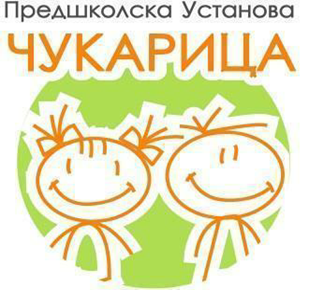 ИЗВЕШТАЈ О РАДУПРЕДШКОЛСКЕ УСТАНОВЕ ЧУКАРИЦА ЗА РАДНУ2021/ 2022. годинуБ е о г р а д,септембар 2022. годинеУВОДПредшколска установа Чукарица у свом саставу у радној 2021/2022 имала је 23 вртић за целодневни боравак деце узраста од једне до седам година, који су распоређени на територији целе општине Чукарица.У оквиру делатности Установе организовани су различити облици рада са децом: целодневни боравак, четворочасовни припремни предшколски програм, посебни и специјализовани програми и додатне активности. Предшколска Установа Чукарица је различитим облицима рада обухватила 5876 деце. Највећи проценат обухваћене деце био је у најстаријем узрасту (5 - 7 година) и у припремним групама. У целодневном боравку у току 2021/2022. било је смештено 4341 дете узраста од 3-7 година и 1319 деце узраста до 3 године, а у 2 развојне групе 16 деце. Припремних предшколских групама било је укупно 19, а обухватиле су 200 деце.За непосредни рад са децом, праћење развоја и напредовања деце, васпитно образовни рад, сарадњу са родитељима и унапређење васпитно - образовног рада било је задужено 444 васпитача и 205 медицинских сестара- васпитача.Унапређивање васпитно-образовног рада, саветодавни рад са родитељима, сарадња са васпитачима у ПУ Чукарица су задаци које су у току радне 2021/2022. обављали стручни сарадници: 4 педагога, 5 психолога, 2 логопеда.Дефектолози су току радне године, у складу са акционим планом, реализовали стручне теме кроз активе у циљу оснаживања васпитача и медицинских сестара васпитача за рад са децом која имају тешкоће у развоју.За социјалну заштиту деце, родитеља и запослених била су задужена 3 сарадника- социјална радника.О здрављу деце, исхрани и хигијени у Установи старала су се 2 сарадника за превентивно-здравствену заштиту, 1 сарадника – вишег физиотерапеута и 4 дијететичара. Радна јединица заједничких служби пружала је правне, рачуноводствене и кадровске услуге свим вртићима и родитељима на нивоу Установе.У Предшколској Установи Чукарица велика пажња се посвећује стручном усавршавању. Представници ПУ Чукарица су и током протекле године узели учешће на стручним скупова и представили се, проширили и разменили примере своје праксе са колегама из Србије и земаља у окружењу и приказала различите презентације из области васпитно-образовног рада и превентивно здравствене заштите. Тиме се континуирано унапређује и афирмише рад саме предшколске установе, али и даје велики допринос унапређивању квалитета васпитно-образовног рада у предшколству.I. ОБИМ ОСНОВНЕ ДЕЛАТНОСТИПросечан број васпитних група по облицима рада:б) Просечан број уписане деце по облицима рада:в) Просечна  присутност  деце по облицима рада:II.	ПОВРЕМЕНИ ОБЛИЦИ РАДАИз разлога појачаних мера предостржности у спречавању ширења заразне болести изазване вирусом КОВИД 19 организовано је само летовање  деце  у сарадњи са Центром дечјих летовалишта и  опоравилишта града Београда у периоду мај - јул 2022. године на Гочу, Букуљи, Руднику и Тари , ту опцију  искористи 679-оро деце из Предшколске установе Чукарица.РАЗЛИЧИТИ ОБЛИЦИ РАДАТеквондо клуб „Азија“Карате клуб „Чукарица“Кошаркашки клуб „Рас“Кошаркашки клуб „Церак“--Ритмичко-плесни клуб „Олимпија“-Студио за ритмичку гимнастику „Спорт студио“-Д и А Музички центарКултурно уметничко друштво „ОКАРИНА“-Activity centarКофер театарШкола математике 2+2Magic dance , Машталица, Горица, Звездица, ФилмићЦентар за стране језике“Звончица паметница“Центар за стране језике „CAMBRIDGE SCHOOL“„Cambrige Academy“ dooVI.	ИСКОРИШЋЕНОСТ КАПАЦИТЕТАУкупан грађевински капацитет 				4789Проценат искоришћености капацитета:	- по броју уписане деце 				122,69	- по броју присутне деце 				  66,63	- број деце уписане преко норматива		   1087VII.	 К А Д Р О В Иа) Број радника који је радио на реализацији Годишњег плана рада по типским радним местима из Посебног колективног уговораБрој радника према часовима рада чије зараде нису исплаћиване на терет Установе:-неплаћено одсуство					7.00-боловања преко 30 дана				54.00-породиљско одсуство					35.00Број радника који је отишао у пензију:-Васпитач				6-Медицинска сестра васпитач		1-Спремачица	...................................4-Сервирки				1-Домар					1Укупно:				13VI.	ФИНАНСИРАЊЕ ПРЕДШКОЛСКЕ УСТАНОВЕа) За период септембар 2021. године - јун месец 2022. године:из средстава буџета Града				         1.039.380.790,66буџет Републике						 30.717.122,07родитељски динар (летовање-зимовање)                                   6.080.934,11остало                                                                                                  45.490,74С в е г а:						          1.076.224.337,58б) Просечан број деце која су, у складу са Правилником о регресирању трошкова боравка деце у предшколској установи, остварила право на регресно плаћање услуга:Током 2021. године у ПУ Чукарица спроведен је процес интерне ревизије (од стране Интерне ревизије Града Београда) система уписа деце, боравка у вртићу, фактурисања услуга, наплате и других поступака везаних за кориснике наших услуга. Формиран је тим за ФУК (финансијско управљање и контролу) и у марту 2022. године дат је први извештај Централној јединици за хармонизацију при Министарству финансија РС.VI.  РЕАЛИЗАЦИЈА ВАСПИТНО-ОБРАЗОВНОГ РАДА Реализација  васпитно-образовног рада у протеклој години текла је у складу са Развојним планом Установе, Акционим планом Установе, Предшколским програмом, Годишњим планом рада Установе као и у складу са Планом ширења нових Основа програма предшколског васпитања и образовања ПВО “Године узлета”, резултатима анализе и процене ефеката програмских активности реализованих у протеклом периоду. У овом процесу фокус је пружање подршке добробити детета, грађење партнерства са породицом и континуирано спровођење процеса самовредновања и унапређивање актуелне праксе. Претходну годину обележило је успостављање Професионалне заједнице учења учешћем вртића језгара у пројекту Заједница професионалног учења (ЗПУ) током ког смо градили квалитетну праксу путем рефлексије и креирали план промене кроз акције. Такође, контекст епидемиолошких околности је утицао на реализацију васпитно - образовног рада. Рад у измењеним епидемолошким околностима реализован је путем додатне размене у онлајн заједницима. Васпитачи су са родитељима и децом путем вибера, фејсбука и др. дигиталних алатки реализовали размене у вези са васпитно-образовним радом и питањима везаним за квалитетно провођење времена кроз игру, дневне рутине, животно-практичне активности и др.  Приоритети рада у области васпитања и образовања проистичу из Развојног плана установе и њима смо се водили и            претходне године и то су:1.      Развијање квалитетних разноврсних програма и повећање обухвата деце2.      Унапређивање квалитета васпитно-образовне праксе засноване на односима, добробити и учешћу3.      Грађење и неговање климе заједништва и културе вртића као места живљења4.   Грађење и унапређивање професионализма и лидерског деловања запослених које доприноси осигурању и  унапређивању квалитета рада установеИмплементација Основа програма предшколског васпитања и образовања“Године узлета’’ На нивоу Установе реализоване су, онлајн и уживо, обуке за имплементацију  Основа програма предшколског васпитања и образовања“Године узлета’’ почев од 2019 године. Укупан  проценат васпитача, медицинских сестара васпитача, стручних сарадника и сарадника  који је завршио обуку је око 80%. Након реализованих обука реализован је процес менторске подршке у имплементацији нових Основа програма током 2019/2020 године. Након завршене менторске подршке имплементацији нових Основа програма, осмишљене и реализоване су хоризоналне размене између вртића језгара и омотача са темом: Концепцијска полазишта Основа програма Године узлета у реалном програму дечјег вртића - практичне импликације на праксу и промене у простору радне собе и заједничким просторима (унутрашњим и на отвореном) у складу са Основама програма. Планом ширења дефинисан је правац имплементације нових Основа програма у ПУ Чукарица током 2021/2022 године у вртићима језгрима и омотачима. Искуства у примени Нових основа у вртићима језгрима приказана су путем хоризонталне размене, а теме хоризонталних размена су биле „Пројекти  са децом у складу са принципима развијања реалног програма“  и “Документовање “. Полазак детета у вртић и подршка током транзиционих периода  Подршком током транзиционих периода бавимо се дуги низ година. Период транзиције је период који обухвата неколико месеци пре и после поласка у вртић и зато је јако битно да у току тог периода активности и окружење буду усклађени и да  сарадња између родитеља и вртића буде што квалитетнија.  Подршка коју пружамо се огледа у прилагођавању средине, како физичке тако и социјалне,  детету, како би се оно осећало сигурно и прихваћено у њој и могло да дела, истрaжује, испољи своје потребе и осећања и учествује у грађењу односа. На основу позитивних искустава наставили смо да континуирано радимо на остваривању повољних услова креирањем подстицајне средине и активности, осмишљеним и активним присуством родитеља током првих дана боравка деце у јаслицама и у вртићу, поштовањем индивидуалног ритма детета и постепеним одвајањем од родитеља. Процес адаптације детета и породице на боравак у јаслама се пажљиво планира и систематски прати у нашој установи већ дуги низ година. У нашој установи, на основу резултата евалуације рада као јаке стране досадашње праксе препознати су програм адаптације деце на јасле и вртић у сарадњи са родитељима и подршка породици путем родитељских састанака и  индивидуалних саветодавних разговора за сваки транзициони период. Подршка деци и породици у периодима када дете прелази из једног нивоа васпитања и образовања на други (транзициони периоди) реализована је кроз активности којима се обезбеђују услови за успешно прилагођавање и добробит детета, кроз узајамну сарадњу предшколске установе, породице и других система (ОШ, други вртић, ЦСР, терапеути, ИРК....), на чему и даље треба радити. Због промењене епидемиолошке ситуације присуство родитеља у групама није дозвољено, те смо градили алтернативне начине за олакшавање транзиционих периода деци и породици.Посебну пажњу смо посветили креирању транзиционих планова за децу  којима је потребна додатна подршка. Модел постепеног прилагођавања новопримљене деце уз активно  присуство родитеља у групи, се континуирано примењује већ дужи низ година у нашој установи. Пре поласка деце у јаслице или вртић одржани су  родитељски састанци (у мањим групама,   у складу са епидемиолошком ситуацијом), на коме су стручни сарадници и медицинске сестре-васпитачи или васпитачи детаљно информисали родитеље о  организацији пријема и току прилагођавање деце и улози родитеља у овом периоду. Родитељи су, поред тога у писаној форми, добили  основне препоруке за припрему детета за полазак у јаслице и вртић и  попунили упитник о основним особинама и навикама  детета. У индивидуалним договорима између родитеља и медицинских сестара/васпитача направљен је план и временска динамика боравка детета и родитеља у јаслама и вртићу. Родитељи и деца боравили су, заједно, у мањим групама, 1-2  сата током прве недеље похађања јаслица или вртића. Током друге недеље деца почињу да остају у јаслама без родитеља, у почетку краће време, да би се до краја треће недеље боравак продужио на целодневни. Свакако се пратио ритам прилагођавања сваког детета појединачно, у дијалогу са породицом, индивидуализовано се приступило процени тренутка када и колико ће дете продужити свој боравак у вртићу. Током овог периода реализоване су активности које су  наменски креиране тако да се и деца и родитељи осете пријатно и прихваћено у новој средини. Родитељи су имали могућност да се током овог периода  посаветују и размене све потребне информације са васпитачима, као и са стручном службом.  После периода прилагођавања наставило се са континуираном  сарадњом са родитељима,  у циљу  јачања међусобног поверења и развијања партнерског односа породице и вртића.   ВАСПИТНО-ОБРАЗОВНИ РАД У ВРТИЋУНаставили смо са континуираним развијањем квалитетне праксе која се темељи на рефлексивном приступу и подршци добробити детету, интегрисаном приступу развоју и учењу и грађењу квалитетних односа са децом, породицом и локалном заједницом. Инспиративна средина за игру и учење, континуирано је мењана у сарадњи са децом и родитељима, уз учешће локалне заједнице.  Приоритет у раду је био да се препозна и подржи и негује иницијатива деце да се граде квалитетни односи са вршњацима и одраслима. Креирали смо ситуације да се дете континуирано осећа сигурно, уважено, да активно учествује и да буде срећно, задовољно, остварено и прихваћено. Дете учи сопственим делањем кроз игру, активно учешће у животно-практичним ситуацијама и ситуацијама планираног учења и на тај начин развија диспозиције за целоживотно учење. Програм настаје у реалном контексту, у заједништву и развија се кроз истраживања деце, родитеља и васпитача кроз теме /пројекте. Кроз дијалог са децом и породицом, препознају се вредности које се у вртићу као простору демократке и инклузивне праксе негују, јачају, промовишу и чине видљивим у вртићу и породици и шире, у локалној средини. Васпитач пружа подршку добробити деце имајући у виду различите типове игара (отворена, проширена, вођена) и каква је улога одраслог у свакој од њих. Консултовање са децом помаже да се програм развија у складу са дечјом перспективом. Васпитач моделује начин успостављања и грађења односа, према себи, другима и окружењу.  Дете се сагледава и уважава као јединствено, целовито биће, компетентно и богато потенцијалима, које је креативно и посвећено игри и учењу.ПАРТНЕРСТВО СА ПОРОДИЦОМ Сарадња породице и вртића, сагледавала се као процес узајaмне подршке, при чему се нагласак стављао на природу и квалитет односа. Сарадњу породице и васпитно - образовне установе карактерише њихово узајамно уважавање и усаглашавање за доборобит детета, као и јединствено деловање породице и васпитно - образовне установе, што повећава снагу и моћ васпитања и важан је фактор подршке целовитом дечјем развоју. Дечје најраније учење и развој повезани су са породицом и кроз породични контекст градили смо основу  учења и развоја детета у свим другим контекстима. Кроз грађење односа са породицом стварале су  се  различите прилике кроз које васпитачи и чланови породица уче једни од других и међусобно се подржавају, чиме се обезбеђује узајамна повезаност  и разумевање, развијање програма којим се даје простор за учешће породице и уважавање мишљења, предлога, сугестија родитеља, стварање услова за целовитије развијање партнерских односа са породицом.Осим кроз постојеће облике сарадње: информативни (дневно информисање, редовни родитељски  састанци, „отворена врата“, писана комуникација тј. панои, брошуре и сл.); саветодавно-едукативни (индивидуални разговори, тематски родитељски састанци, штампани материјали) и непосредно учешће родитеља у животу и раду вртића (радионице, уређење простора и сл.) развијали смо  партнерске односе и истраживали  нове видове и могућности за грађење, неговање и унапређивање партнерства са породицом. Реализовани  су планирани  задаци  који се односе на учешће родитеља у процесу прилагођавање и транзиције. Aктивно учешће родитеља у процесу прилагођавање стварало је  оптималне услове за узајамно упознавање и прилагођавање свих актера (деце, родитеља, васпитача) на нове околности и креирање заједничког контекста живљења у вртићу.  Реализовани су предвиђени облици сарадње који подразумевају родитељске састанке и договоре, а затим и планиран боравак родитеља заједно са дететом у групи током  процеса прилагођавање, који омогућавају да се дете осећа сигурније и да се постепеније и лакше прилагоди животу у вртићу. Током овог периода родитељи и васпитачи имали су  прилике да се упознају, размене информације о детету  и започну  усклађивање дневног распореда и основних васпитних начела у породици и вртићу, као и врло значајно,  изграђивање међусобног  поверења и узајамног разумевања на самом почетку, као основ за даљу успешну сарадњу и грађење односа.Pодитељи су непосредно били  укључени у процес рада Установе у оквиру следећих стручних тела: Савет родитеља, Актив за развојно планирање, Комисија за специјализоване облике рада, Тим за диверсификацију програма, Тим за заштиту деце од насиља, занемаривања, злостављања и Тим за самовредновање, Тима за инклузију. На тај начин они су дали  допринос доношењу одлука и решавању проблема, разматрајући текућа питања из живота и рада у Установи који се тичу њихове деце.Током године реализовани су, акционом планом предвиђени различити видови сарадње са родитељима, а поред тога настојали смо да се остваре и друге прилике за заједничко живљење и дружење, међусобно упознавање и размену кроз непосредно учешће у васпитно образовном раду, као  и кроз дружења и активности усмерене ка богаћењу и осмишљавању средине и истраживању могућности које нуди локална заједница. Родитељи су се на састанцима у вртићу (родитељски састанци, отворена врата) упознали са активностима деце и  пројектним активностима групе и водили дијалог са васпитачима о томе. Такође, васпитачи, стручни сарадници и сарадници су кроз свакодневну комуникацију и сарадњу са родитељима на различитим основама градили однос партнерства са породицом.Савет родитеља на нивоу установе је на састанцима на почетку године информисан о процесу имплементације нових Основа и, кроз презентацију, упознат са полазиштима  нових Основа ПВО. У новембру месецу у вртићима Царић и Невен реализоване су фокус  групе за савете родитеља на тему пилотирање инструмената за самовредновање ПУИ ове године у току процеса имплементације нових Основа ПВО,  породица је имала активну улогу у току мењања физичког простора, обогаћивања средствима и материјалима, у формирању различитих просторних целина и заједничких простора, као и учествовање у пројектним активностима са децом. Све то допринело је да се породица потпуније и продубљеније укључи и информише о раду вртића, и сазнаје о значају раног развоја и остваривања квалитетних односа, а у циљу добробити деце. Породица постаје активни и равноправни члан заједнице  У оквиру онлајн заједнице “Вртић у породици” зависно од епидемиолочке ситуације васпитачи су формирали онлине заједницу са родитељима и децом, успоставили, развијали и продубљивали односе, осмишљавали активности. Акценат у раду је стављен на успостављање добре сарадње са породицом, пружање подршке породици, развијање партнерства са породицом кроз сарадњу, договор, међусобно уважавање. Током реализације ’’Вртића у породици’’, родитељима су понуђене он лине активности, како би време у кућним условима било што квалитетније проведено, а које су они радо прихватали и истима се одазивали.. Овакав вид комуникације са породицом показао се као одлично решење у измењеним условима рада,  и дао је доста продуката,  што је олакшало начин комуницирања са породицама, међусобно, праћење и вредновање програма и -омогућавање његове видљивости и заједничког развијања. Све ово је омогућило тимски рад, бољу комуникацију између колега, међусобну бољу повезаност вртића и породице и јачање свих у заједници која учи.САРАДЊА СА ЛОКАЛНОМ ЗАЈЕДНИЦОМ Током 2021-2022 године, Предшколска Установа Чукарица је наставила своју успешну сарадњу са локалном заједницом кроз низ разноврсних активности.-Поставке „Портрети научника и знаменитих личности из Србије“ која представља изложбу дечјих радова, цртежа, текстова предшколаца из вртића „Дечји гај“ под слоганом „Они су радили да би наш живот био срећан“ Деца су инспирисана причама о чувеним светским и домаћим научницима, знаменитим ствараоцима, књижевницима и уметницима из Србије, приредила мноштво ликовних радова и анегдота чији је изабрани део био приказан од 20 – 30. септембра у Галерији науке и технике САНУ-Донација опреме за једну групу у нашој Установи је обезбеђена по одобреном Глобал Гранту од стране Ротари Фондације и USAID -а. Битан део одобреног Глобал Гранта је обавезна едукација васпитача по програму који је усаглашен са Министарством просвете, науке и технолошког развоја Републике Србије, која је реализована 2. и 3.9. 2021.г. у Београду. Домаћин је била Предшколска Установа Чукарица у објекту “Дечји гај”. Ротари клубови Србије обезбедили су и средства за набавку мобилног намештаја и ИКТ опреме за 26 вртића у Србији. Међу тим вртићима је и вртић “Бајка” на Чукарици. -16.09. Фондација Ђоковић је донирала 250 квм вештачке траве вртићу Ђурђевак.-У сарадњи са Градским зеленилом Чукарице остварили смо још један планирани пројекат који је део пројекта уређења дворишта. -22.9.2021. у сарадњи са Београдским психолошким центром снимљен је подкаст на тему “Употреба ААК у раду са децом са говорно језичким сметњама на раном узрасту.” Учествовали су Драгана Коруга консултант за рани развој при УНИЦЕФ-у, Наташа Срећковић, логопед са Института за ментално здравље и Ана Хаџић, логопед Предшколске установе Чукарица.-Снимање емисије „Водич за родитеље” у вртићу Весељко реализовано је 24.09.2021. Тема је била “Вртић као простор демократске и инклузивне праксе”. Говорили су родитељи деце, васпитачице Александра Младеновић и Катарина Јовановић, руководилац вртића Маријана Фијатовић, стручни сарадник Катарина Ђурић и директорка Биљана Гајић.Традиционална манифестација „Дечја недеља“ са мотом „Дете је дете, да га волите и разумете“ обележена је од 04.10. до 10.10.2021. године у свим вртићима наше установе на пригодан начин.Вртићи Весељко, Горица, Невен и Свети Сава учестовали су у ликовном конкурсу Института за јавно здравље Србије „Др Милан Јовановић Батут“, на тему „Бирам паметније, храним се здравије“.Обележена је кампања „Октобар – месец правилне исхране“ и Светски дан хране – 16. октобра 2021. године.Чланови Тима за ране интервенције Милена Шегрт и Милица Марковић, на позив Лане Вучичевић из Београдског психолошког центра, биле су присутне на онлајн “Консултацијама са физио терапеутом“ у оквиру пројекта Успостављања система раних интервенција у Србији, 13.10.2021. 14. и 15.10.2021. у оквиру националне стратегије успостављања система раних интервенција, одржана је прва онлајн обука у којој су били, у зависности од интересовања и претходно одслушане обуке, присутни и активно укључени Данијела Крстић, Зорица Крстић, Ана Драгојевић, Милена Шегрт, Живослава Живановић, Александра Петровић, Јелица Гагић и Милица Марковић.20.10.2021. одржан је вебинар са проф. др Милицом Пејовић Милованчевић, в.д. директорком Института за ментално здравље, на коме је професорка говорила о разним развојним карактеристикама деце на раном узрасту и одговарала на питања родитеља који су активно били укључени у овај вебинар. Из наше установе обуку су пратиле Зорица Крстић, Данијела Крстић, Милица Марковић.На ликовном конкурсу Игра, игра, игрица у оквиру 56. Дечијег октобарског салона Музеја примењене уметности у конкуренцији великог броја радова дете Виктор И. из вртића Радосно детињство, освојио је похвалну награду за свој рад „Пецање“. Дечак похађа припремно предшколски програм код васпитача Елизабете Максовић, која традиционално учествује на Дечјем октобарском салонуУ Развојном саветовалишту ДЗ „Др Симо Милошевић”, 02.11.2021. године одржан je  први Тимски састанак три сектора који су укључени у обуку за ране интервенције. Састанку su  присуствовале Биљана Гајић, Зорица Крстић, Ана Хаџић и Милица Марковић. 18.11.2021. одржани je други састанак трансдисциплинарног Тима за ране интервенције ПУ Чукарице на којима су покренути задаци које смо добили након 1 Модула обуке.18.11.2021. у временском интервалу 18 -19,30 у организацији УНИЦЕФ а и БПЦ, као додатна подршка успостављању система раних интервенција у Србији, одржан је вебинар под називом „Рани развој деце – сарадња између дечјег психијатра и педијатра“. Вебинару су присуствовали чланови Тима за ране интервенције Зорица Крстић, Данијела Крстић и Милица Марковић.25. и 26.11.2021.одржан je  Модул 2 обуке тимова за ране интервенције.У оквиру текућег одржавања које спроводи Градска општина Чукарица, а које обухвата и радове на уређењу дворишта вртића предшколске установе, у току су радови на обнови травнатих и изградњи бетонских површина дворишта два вртића – „Невен“ и „Радосно детињство“.23.12.2021. одржана је „Новогодишња кутија” за 1.000 деце и њихове родитеље, као и запослене у предшколским установама Београда. Циљ акције је да и деца из социјално најугроженијих породица са територије Београда доживе радост новогодишњих празника. Због актуелне епидемиолошке ситуације, пакетићи су деци прослеђени по установама и подењени лично, а као и свих претходних година из наше установе пакетиће је добило 100 деце. Акција се реализује као наставак веома успешног пројекта Града Београда, Секретаријата за образовање и дечју заштиту, „Crédit Agricole banke Srbija”, „METRO Cash & Carry Srbija” и Удружења „Банке хране” Београд. Трећи по реду модул обука за успостављање модела раних интервенција у Србији одржан је 13. и 14. 1. 2022. године. Тема овог модела је упознавање и провежбавање сан основним принципима, сврхом и димензијама процене детета и породице за увођење у ране интервенције, постављање функционалних циљева као и израдом индивидуланих планова процене породица - процедура, структура, тимски рад уз учешће родитеља, стратегије за израду и евалуација и ревизија ИППП. 18. 2. 2022. одржан је састанак трансдисциплинарног тима Чукарице за Ране интервенције са менторима из Раковице Драганом Чаком и Биљаном Јеремић.23. и 25. 2. 2022. реализоваће се модул 4 обуке: Учешће у реализацији задатака трансдисциплинарног тима општине Чукарица у оквиру националног програма за „Успостављање система раних интервенција у републици Србији“.24. 2. 2022. одржама је међународна  онлајн конференција о раним интервенцијама „Да ли смо спремни за будућност – визије и изазови“ - учествовали су чланови тима за Ране интервенције.ПРОЈЕКАТ „Значај праћења линарног раста код деце“ Предшколска установа Чукарица у сарадњи са Савезом удружења медицинских сестара предшколских устнова Србије и Секретаријатом за образовање и дечију заштиту у фебруару 2022. године започела  учешће у реализацији пројекта „Значај праћења линеарног раста деце “.Установа је потписала два уговора о сарадњи, са Високом школом струковних студија за образовање васпитача у Кикинди и са Фудбалским центром „Железник“.У оквиру успостављања националног програма “Породично оријентисанoг модела ране интервенције”, у петак, 4.марта 2022. одржан је 6. онлајн састанак Саветодавног одбора, на којем су представљени резултати досадашњег развоја модела и изазови на које се наилазило. Дискутовано је и о проширивању модела и правцима развоја. Састанку је присуствовала социјални радник установе, Милица Марковић.У оквиру пројекта ,,Заиграни’’ одржана је обука за васпитаче вртића Весељко, Плави чуперак, Жирић, Ђурђевак током месеца марта. Циљ обуке био је информисање о пројекту.  Следећи корак у пројекту је сусрет деце са ,,Андрамољама’’ и бележење њихових утисака, коментара путем дигиталног документовања. Oбуке из области спречавања корупције и јачања интегритета почеле су од 7. априла. Прва група за обуку обухватала је запослене у РЈ „Заједнички послови“, стручне сараднике, сараднике, васпитаче и медицинске сестре –васпитаче у вртићима Сањалица, Плава птица, Весељко и Плави чуперак9.4. једнодневни сусрети у оквиру ЗПУ су  одржани у простору ПУ ,,Раковица”у вртићу Канаринац. Нашу установу престављали су  стручни сарадници, васпитачи и медицинске сестре васпитачи вртића језгра:  Бајка, Радосно детињство, Цврчак и Сунце.Уз подршку Министарства просвете, науке и технолошког развоја, у оквиру  пројекта „Подршка реформи система предшколског васпитања и образовања“ (СУПЕР – ИПА 14) креирана десктоп (offline) Апликација за електронску педагошку документацију о васпитно-образовном раду у предшколској установи, која може бити корисно помоћно средство које васпитачу олакшава приказивање и интерпретирање значења оног што одабере као важно за документовање; представљање процеса развијања програма деци, породици, колегама, стручним сарадницима и другим учесницима из стручне и друштвене заједнице у циљу грађења квалитета програма.Музеј града Београда организује манифестацију”Тржница идеја” одржана је у Народном музеју у Београду, у петак, 8. априла 2022. године од 10 до 16 часова. На овој манифестацији биле су представљене све креативне и едукативне активности које су намењене различитим узрасним групама. Наведеној манифестацији присуствовале су  Славица Илић, стручни сарадник-педагог, Оливера Станишић Вучковић руководилац вртића Царић, и сви заинтересовани васпитачи.       6.5.2022. и 20.5.2022. реализовани су међународни вебинари у организацији Уницефа и EurlyAid-a o интервенцијама на раном узрасту деце са сметњама у развоју, који су намењени практичарима, директорима, представницима јавних институција, Министарстава, академске заједнице, удружењима и родитељима о кључним принципима савремене праксе у раним интервенцијама. 		13.5.2022. у организацији савеза атлетских талената и МПНТР одржан је традиционални крос РТС “Кроз Србију” у свим градовима и општинама Србије истовремено су трчали ђаци и предшколци, а у нашој установи на овој манифестацији учествовало је 857 предшколаца.У оквиру пројекта ЗПУ 31.5.2022. и 16.6.2022. колеге практичари из вртића “Липа” ПУ “Дечији дани”  размењивали су идеје и радили на припреми за следећу ПУПА фазу пројекта у сарадњи са стручним сарадницима и васпитачима језгра Цврчак. Практичари вртића Цврчак  су, а 27.6.2022. у вртићу “Липа” посматрали реализацију и оствареност  акционог плана и предвиђених активности у складу са договореном динамиком.21.6. 2022. реализован је трећи  међународни вебинар у организацији Уницефа и EurlyAid-a o интервенцијама на раном узрасту деце са сметњама у развоју, који су намењени практичарима, директорима, представницима јавних институција, Министарстава, академске заједнице, удружењима и родитељима о кључним принципима савремене праксе у раним интервенцијама.Из наше установе, вебинаре су пратили чланови тима за РИ.22.6.2022. одржан је састанак директорке Биљане Гајић и начелнице педијатриске службе Дома здравља “ Др Симо Милошевић” др Јелене Митровић и менторке Весне Хајдуковић, а тема састанка био је почетак рада трансдисцилинарног тима РИ.15.7.2022. у Хотелу М у Београду одржан је полугодишњи састанак Уницеф-а са партнерима у програму здравља и раног развоја деце на коме се разговарало неонаталној здравственој заштити и подршци дојењу и породично орјентисаној развојној нези, рутинској имунизацији деце и подршци развоју деце у раном детињству, кроз интерсекторске програме подршке родитељима и ране интервенције. Састанку је присуствовала Милица Марковић, социјални радник установе.15.7.2022. Belgrad Yunus Emre Enstitüsü- Институт Jунус Емре Београд поклонио је Предшколској Установи Чукарица 24 саднице четинара поводом обележавања Националног празника Турске. Саднице су засађене у дворишту вртића ”Звездица”, у Жаркову. Садњи су осим представника амбасаде Републике Турске и Института Јунус, присуствовали и представници ГО Чукарица и руководиоци вртића и стручна служба ПУ Чукарица.01.8.2022. завршено је уређење спортског терена постављањем еластичног сигурносног слоја у вртићу “Свети Сава”.02.8.2022. МПНТР кроз пројекат ИПВО, као подршка имплементацији Нових основа Програма, додатно је опремио и испоручио ИКТ опрему вртиће који су били језгра промене: Бајка, Сунце, Радосно детињство и Цврчак.16.8.2022. У организацији културног центра Чукарица у парку на Бановом брду организовано је јутарње телесно вежбање коме су присуствовала деца и васпитачи из вртића “Радосно детињство”. Реализација програма стручног усавршавања Извештај стручног усавршавања и рада тимова и актива 2021-2022      Програм стручног усавршавања реализован је  кроз рад Васпитно–образовног већа, васпитно образовних актива за васпитаче и медицинске сестре васпитаче, учешће на стручним скуповима, акредитованим семинарима, у програмима стручног усавршавања на различитим интернет платформама, хоризонталном стручном усавршавању, разним конференцијама и другим видовима стручног усавршавања.  Реализована  Васпитно-образовна већа: 1.   Тема: „Разматрање докумената Реализација васпитно - образовног рада, Предшколског програма Установе и Годишњег плана васпитно образовног рада”, тим стручних сарадника и сарадника, реализовано је у септембру онлајн.2. Тема :  Како подстицати дечју партиципацију на предшколском узрасту (“Које је боје срећа?”), Јелена Врањешевић, реализована је у новембар - децембар 2021.године онлајн.Реализовани програми стручног усавршавања:  Oбука за нове Основе програма је реализована 24. и 25.8.2021. у вртићу Бајка за 30  медицинских сестара - васпитача, васпитача и стручног сарадника, који нису присуствовали обуци у претходној радној години. Обуку су реализовали стручни сарадник психолог Катарина Ђурић и васпитач Милош Зорица.   Седмодневна онлајн обука за примену Основа програма – Године узлета – Документовање” реализована је у периоду oд 18 - 24.11.2021. године. Обуку је модерирала Славица Илић, стручни сарадник - педагог. Обуку је успешно завршило 28 медицинских сестара-васпитача, васпитача и један стручни сарадник.   Током периода октобар 2021. април 2022.организован је и реализован пројекат стручног усавршавања “Заједница професионалног учења“ у оквиру којег су учествовали вртићи језгра коју су току процеса били упарени са вртићима из предшколских установа Раковица, Новог Пазара, Стари град и Пожаревац. Модел заједнице професионалног учења развијен је у оквиру пројекта Инклузивног предшколског образовања и васпитања МПНТР. Један од циљева програма јесте подршка развијању капацитета за примену основа програма ПВО Године узлета  креирање модела заједнице професионланог учења од рефлексије о акцији до рефлексије за акцију који ће повезивати практичаре на нивоу једне и или више установа.        7. и 8. 5.2022 реализовани су  семинари у организацији Удружења васпитача   на тему - ”Дете у животно практичним ситуацијама”, ,,То сам ја нек се зна”,  у вртићима ,,Краљица Марија” и  ,,Чигра”  ПУ Звездара.Обука за самовредновање рада предшколских установа одржана је 1.7.2022. из наше установе обуци су присуствовали помоћник директора Валентина Живојиновић, чланови Тима за самовредновање Татјана Стојков , Дејан Виденовић, Јасмина Туфегџић, Мирјана Радовић, као и васпитачи Мирела Гирмани, Јасна Бачкоња, Јасмина Стевановић.			12. и 13. 2. 2022. одржана су 2 онлајн семинара “Примена web 2.00 алата у образовању”. Присуствовало је  39 васпитача из свих наших вртића и 1 стручни сарадник.Реализовани активи и састанци тимова на нивоу установе: Теме актива, састанака у оквиру тимова које су се реализовале су следеће по месецима:Новембар 10.11.2021. реализован састанак Тима за заштиту деце од насиља, злостављања и занемаривања у вртићу „Бајка“. Састанак реализовали стручни сарадници Катарина Ђурић, Мирјана Радовић и Марија Марковић.  16.11.2021. у вртићу „Бајка“ одржан је састанак у вези са пројектом Инклузивно предшколско васпитање, у оквиру компоненте 2 Пројекта – унапређивање квалитета инклузивног ПВО. На састанку су договорени даљи кораци у процесу пилотирања инструмената за самовредновање квалитета рада предшколских установа у временском оквиру 16.11.21. - 6.12.21. Састанку су присуствовали сарадници Министарства просвете, науке и технолошког развоја Љерка Ђорђевић и Љиљана Драгутиновић, помоћник директора наше установе Славица Рашковић, чланови централног Тима за самовредновање педагог Татјана Стојков, психолог Дејан Виденовић и логопед Јасмина Туфегџић, стручни сарадници: педагог Тијана Боговац, педагог Марија Марковић и психолог Мирјана Радовић, по три представника васпитача Тима за самовредновање  вртића „Царић“ и вртића „Невен“. 17.11.2021. у вртићу „Бајка“ реализована је друга хоризонтална размена у оквиру процеса имплементације нових Основа програма „Године узлета“ са темом „Пројекти  са децом у складу са принципима развијања реалног програма“. Након што су учесници имали прилике да обиђу собе вртића и стекну увиде у тему кроз призму процеса у групи и простора, у наставку хоризонталне размене тема је приказана кроз постер презентације и power point презентације примера актуелних пројеката у групама.  Презентацију  теме су реализовали: Данијела Кричак, Наташа Спалевић, Александра Срећо, Мирјана Садику, Александар Цвејић, Александра Милановић и Ивана Савић у сарадњи са стручним сарадницима Тијаном Боговац и Јелицом Гагић. У финалном делу размене тема је заокружена путем дискусије.  Размени су присуствовале колеге из вртића омотача: „Свети Сава“, „Горица“, „Кошута“ и „Жирић“, вртића „Филмић“ и из језгра „Радосно детињство“.Састанак Актива ментора и приправника реализован је 24.11.2021.  у вртићу „Бајка“. Тема састанка је била: 1) Упознавање са Програмом увођења у посао 2) Радионица „Ја на путу професионалног развоја“. Састанак реализовали стручни сарадници психолози Мирјана Радовић и Јелица Гагић са мед.сестрама васпитачима и васпитачима приправницима.Децембар   7. 12. 2021. вртић “Радосно детињство” је реализовао другу хоризонталну размену у оквиру Плана ширења имплементације Основа програма ПВО ”Године узлета”: „Развијање теме/пројекта у складу са принципима развијања реалног програма“.  Друга хоризонтална размена у оквиру Плана ширења имплементације Основа програма ПВО „Године узлета“, на тему „Развијање теме/пројекта у складу са принципима развијања реалног програма“ реализована је  14. 12. 2021. године у вртићу „Сунце“.  У вртићу „Царић“ је 23. 12. 2021. године реализована хоризонтална размена са стручним сарадником на тему "Праћење квалитета развијања реалног програма".Дана 23. 12. 2021. у вртићу "Бајка" одржан је састанак актива социјалних радника предшколских установа Србије са темама: “Подршка породицама и запосленима током и наком пандемије”, као и примена професионалног социјалног рада у складу са Годинама узлета - искуства установа у процесу имплементације.Актив "Подршка социјалног радника добробити васпитача у процесу васпитања и грађења односа са собом, колегом, дететом, породицом, друштвом" социјални радници Светлана Лакушић, Ана Савковић Гордић и Милица Марковић су реализовале у видео форми. Закључно са 31. 12. 2021. видео је прегледало укупно 245 васпитача, медицинских сестара васпитача, стручних сарадника и сарадника. Јануар27. 1. 2022. године представљен је  промо филм социјалних радника "Сва су деца важна, сви су људи важни".Фебруар Састанак Тима за заштиту деце на тему: Конституисање Тима за медијацију - Креирање препорука за рад Тима за медијацију  у форми радионице реализовала је Мирјана Радовић, психолог установе,  у фебруару.Март У вртићу ,,Цврчак", 4.3.2022., одржана је друга хоризонтална размена: „Развијање теме/пројекта у складу са принципима развијања реалног програма'' у оквиру Плана ширења имплементације Основа програма ПВО „Године узлета“. Стручној размени, која је организована у складу са важећим епидемиолошким мерама, присуствовали су директор Установе Биљана Гајић, помоћници директора Валентина Живојиновић и Славица Протић, председник Савета родитеља вртића Јасмина Јовановић, стручни сарадници и практичари вртића Сањалица, Невен, Дечији клуб и Дуга.Актив Тима за самовредновање: ,,Дрво живота за област Управљање и организација’’ одржан је 24.3. у вртићу Бајка у организацији чланова Тима за самовредновање на нивоу Установе: Татјане Стојков, Дејана Виденовића и Јасмине Туфегџић. Активу су присуствовали  представници тимова за самовредновање вртића.У вртићу “Бајка” у уторак 29. марта реализована је радионица Тима за заштиту деце на тему “Медијација усмерена на решење”. Мај   10.5.2022. реализована је радионица на тему ,,Педагошки профил из угла детета”. Радионицу су реализовале логопед Ана Хаџић и дефектолог Зорица Крстић уз подршку педагога Тијане Боговац.  24.5.2022. одржан је   састанак тима за заштиту деце , у вртићу Филмић, тема састанка је била ,,Употреба едукативних сликовница у раду са децом - размена искустава”, реализатор састанка је била Катарина Ђурић психолог.ЈунТрећа хоризонтална размена са темом “Документовање “ одржала се 18.6.2022. у вртићу Филмић. Формиране су две групе које су поделиле презентације, једна група су вртићи језгра Радосно детињство и Сунце- модератори Мирјана Радовић и Катарина Ђурић, друга група Бајка и Цврчак- модератори Марија Марковић и Дејан Виденовић. Након завршене хоризонталне размене васпитачи су попуњавали  евалуациони упитник који су израдили стручни сарадници Маја Костић, Катарина Ђурић и Мирјана Радовић и који је имао за циљ  да нам помогне да прикупимо информације о томе у којој мери је хоризонтална размена допринела разумевању сврхе и начина документовања. Упитник се састоји од 11 комбинованих питања (отвореног и затвореног типа) а начин на који су учесници приступали упитнику био је помоћу QR кода,док је незнатан број учесника попуњавало упитник након што су им прослеђени линкови.  Од позваних 116 учесника, евалуациони упитник је попунило 92 учесника. Учесници су преузели веома активну улогу и тиме допринели унапређењу квалитета рада свих запослених у ПУ Чукарица.  Ово су резултати добијени упитником. Од укупно 92 учесника  39,1% има од 10 - 20 година радног стажа,а 32,6% чак мање од 5 година радног стажа.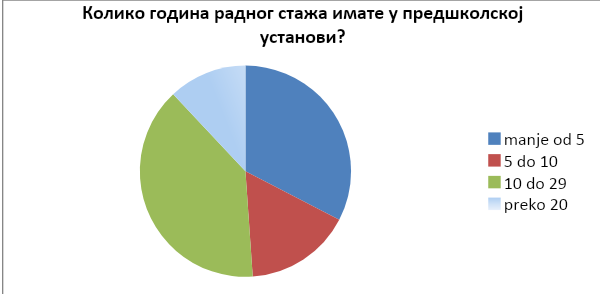 Од 92 упитаних  да ли је похађало обуку за Основе програма ПВО "Године узлета", 64,1% се изјаснило да јесте, а њих 35,9%  да није,  што нам говори о томе да би требало организовати још обука за Основе програма ПВО „Године узлета“. 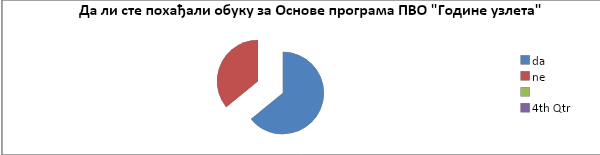  На питање  колико сте упознати са новом концепцијом програма ПВО "Године узлета" при чему им је понуђена петостепена скала процене, њих 58,7% се изјаснило да су доста (4) упознати са концепцијом програма „Године узлета“, а само 2,2% да су мало (2) упознати са истом, што говори о томе да су и претходне хоризонталне размене, размене са колегиницама, ишчитавање приручника и други начини информисања о програму допринели њиховом упознавању са програмом.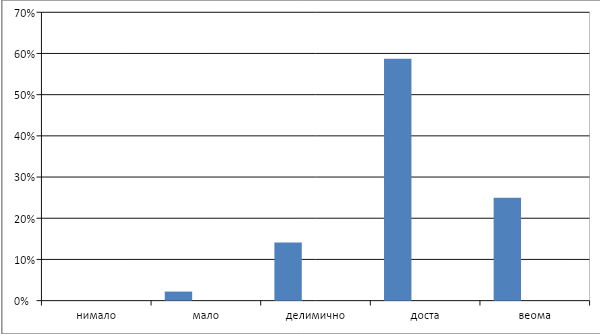  Када су испитаници питани колико им је користило то што су имали прилике да слушају о функцији документовања у Основама програма ПВО "Године узлета" чак 62% је одговорило да им је веома корисно било то што су чули. Кад је у питању видљивост документа и у којој мери им је јасније шта васпитач жели да кроз документовање учини видљивим ( слика о детету, слика о реалном програму, слика о васпитачу ), њих 47,8% је дало одговор доста и 47,8% веома, а само 4,3% је одговорило делимично. 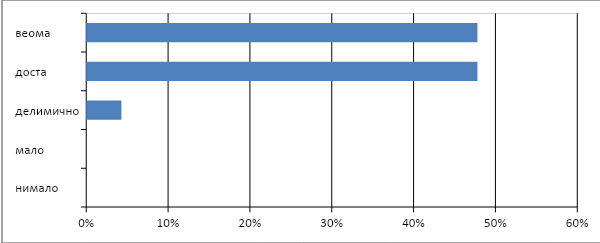 На питање колико им је користила дискусија о значају учешћа деца и родитеља у документовању,њих 47,8% је дало одговор да је веома било корисно и 43,5% је одговорило- доста.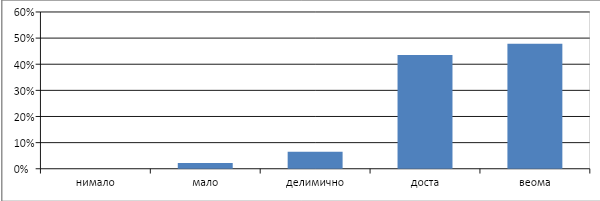 На основу добијених резултата дошло се до закључка да је у великој мери  размена допринела бољем разумевању средстава и техника документовања пројеката које развијамо са децом (матрица, почетни и процесни пано, прича о пројекту, пројектни портфолио), јер је 50% одговорило са веома и 38% са доста.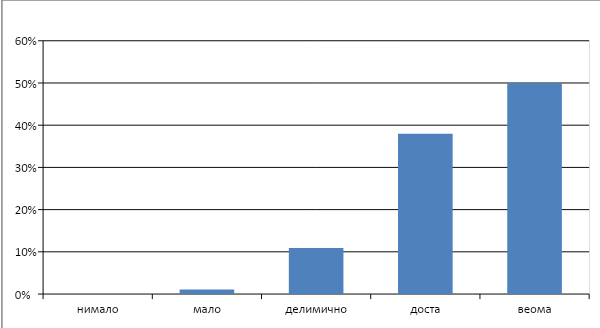 Према одговорима из упитника у највећој мери им је  користило то што су имали прилике да чују о томе како документовати учење детета кроз дечји портфолио, њих  69,6% је одговорило са веома.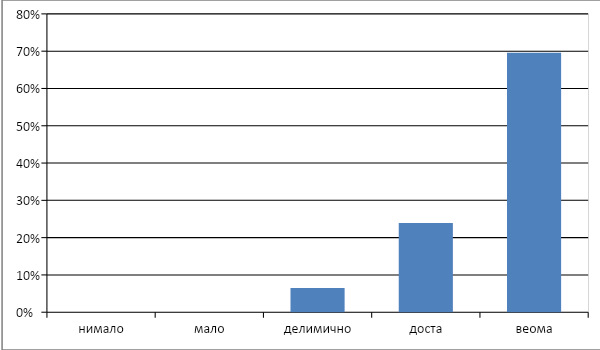 Теме о којима би волели највише да сазнају на некој од наредних хоризонталних размена су:ИнклузијаУређење дечјег простораВише примера добре праксеПрослава пројектаПросторне целинеКако до материјала? ( Искуства васпитача у сарадњи са родитељима и локалном заједницом )Приче о учењуРазвијање теме пројектаНа питање шта у највећој мери доприноси  унапређивању  компетенција за документовање реалног програма, учесници,њих 41,3%, је одговорило да је од највећег значаја размена са колегиницама/колегама у непосредној комуникацији у мањим групама и презентација примене добре праксе на нивоу установе 30,4%. 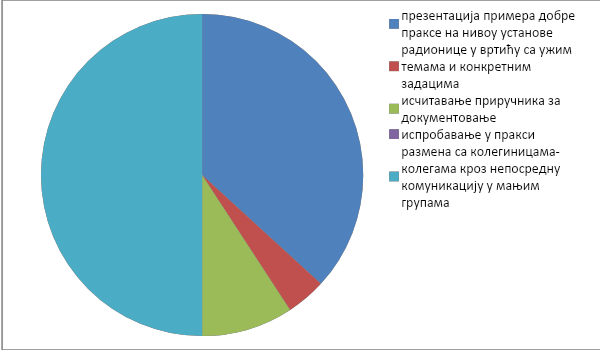 Потребно је радити на томе да већи број васпитача користи и остале начине за унапређивање својих професионалних компетенција. Нарочито је важно да се разуме неопходност коришћења стручне литературе и свакодневна употреба приручника као ослонца у раду. На питање са којим утиском и идејом одлазе са хоризонталне размене, дошло се до закључка да је хоризонтална размена у великој мери допринела бољем разумевању документовања, и да је дала велики допринос унапређењу компетенција за документовање реалног програма и да са оваквом праксом треба наставити.   Стручни скупови, oбуке, конференције и други видови стручног усавршавања ван установеСептембар 20.09.2021. и 21.09.2021. Реализована је обука „СНОП - стручни сарадник као носилац промене ПУ.” Обуку су похађали психолози Мирјана Радовић и Дејан Виденовић и педагози Тијана Боговац и Марија Марковић.   22.9.2021. у сарадњи са Београдским психолошким центром снимљен је подкаст на тему “Употреба ААК у раду са децом са говорно- језичким сметњама на раном узрасту.” Учествовали су Драгана Коруга консултант за рани развој при УНИЦЕФ-у, Наташа Срећковић, логопед са Института за ментално здравље и Ана Хаџић, логопед Предшколске установе Чукарица.    04.10.2021. и 05.10.2021. реализована је онлајн обука за координаторе хоризонталне размене у језгрима промене, у склопу Програма подршке јачању капацитета предшколских установа за примену нових Основа програма предшколског васпитања и образовања "Године узлета" (ЗПУ). Наставља се примена модела ЗПУ у вртићима језгрима у складу са задатом динамиком.    Чланови Тима за ране интервенције Милена Шегрт и Милица Марковић, на позив Лане Вучичевић из Београдског психолошког центра, биле су присутне на онлајн конференцији  “Консултацијама са физиотерапеутом“ у оквиру пројекта Успостављања система раних интервенција у Србији, 13.10.2021.    14. и 15.10.2021. у оквиру националне стратегије успостављања система раних интервенција, одржана је прва онлајн обука у којој су били, у зависности од интересовања и претходно одслушане обуке, присутни и активно укључени Данијела Крстић, Зорица Крстић, Ана Драгојевић, Милена Шегрт, Живослава Живановић, Александра Петровић, Јелица Гагић и Милица Марковић.   20.10.2021. одржан је вебинар са проф. др Милицом Пејовић Милованчевић, в.д. директорком Института за ментално здравље, на коме је професорка говорила о разним развојним карактеристикама деце на раном узрасту и одговарала на питања родитеља који су активно били укључени у овај вебинар. Из наше установе обуку су пратиле Зорица Крстић, Данијела Крстић, Милица Марковић.       Новембар  У Вршцу у периоду од 04.- 06.11.2021. одржани су Сусрети сестара на превентивно здравственој заштити.  Наша Установа је представила рад који је реализован у сарадњи са Министарством здравља: „Чисте руке за наше здравље“ (аутори главна мед.сестра на ПЗЗ Олгица Субашић и васпитач Милица Павловић).    У периоду 28.10.2021.- 07.11.2021. ПУ Чукарица учествовала је у тестирању платформе „Пасош за учење“ (1 стручни сарадник и 5 васпитача). Дигиталну платформу развијају УНИЦЕФ и Центар за интерактивну педагогију – ЦИП, у сарадњи са Министарством просвете, науке и технолошког развоја и Завода за унапређивање образовања и васпитања. Платформа је садржала ресурсе за стручно усавршавање, као и примере добре праксе од значаја за оснаживање практичара у процесу прилагођавања новонасталим променама у систему предшколског васпитања и образовања.   2.11.2021. и 18.11.2021. одржани су састанци трансдисциплинарног Тима за ране интервенције ПУ Чукарице на којима су покренути задаци које смо добили након 1 Модула обуке.    18.11.2021.  у организацији УНИЦЕФ а и БПЦ, као додатна подршка успостављању система раних интервенција у Србији, одржан је вебинар под називом „Рани развој деце – сарадња између дечјег психијатра и педијатра“. Вебинару су присуствовали чланови Тима за ране интервенције Зорица Крстић, Данијела Крстић и Милица Марковић     На регионалној Епале конференцији на тему „Унапређење дигиталних компетенција одраслих за приступ образовним приликама“, учествовала је Славица Илић, стручни сарадник - педагог.   Први консултативни састанак са координаторима хоризонталне размене из ПУ 2020. у оквиру пројекта Заједница професионалног учења практичара је реализована онлајн у уторак, 23.11.2021. године. Састанку присуствовали координатори из 4 језгра установе.24.11.2021. у вртићу Царић реализована је фокус група за васпитаче, а дан касније и за родитеље “Пилотирање инструмената за самовредновање предшколских установа. 25.11.2021. и 26.11.2021. одржан је 2 Модул обуке за ране инетвенције, Компоненте модела ране инервенције и дубински инервју са породицом.  14. Стручни сусрети медицинских сестара васпитача одржани у Сокобањи у периоду 25.- 28.11.21. са темом „Заједница деце и одраслих у креирању и проналажењу инспиративне средине за учење кроз игру и истраживање. Наша Установа је имала значајно учешће, и то почев од пленарног дела где је психолог Катарина Ђурић имала тему: “Инспиративна средина за учење кроз игру и истраживање - дечја перспектива.”, а такође је била водитељ радионице: “Инспиративна средина за истраживање, игру и учење – гледано очима деце”. Приказан и су и радови из области васпитно-образовног рада: 1) „Радосно детињство – заједница деце и одраслих у креирању и проналажењу инспиративне средине за истраживање, игру и учење “(аутор мед.сестра васпитач Драгана Вранеш 2) „Додир од кога се расте“ (аутори: медицинска сестра-васпитач Наташа Мачинковић, сарадник на пословима неге и ПЗЗ Живослава Живановић и психолог Катарина Ђурић).Децембар   На стручној конференцији за васпитаче са темом „Доживљај и схватање простора кроз искуства деце и одраслих у васпитно – образовном процесу” у периоду  oд  02 - 05.12. 2021. године на Тари васпитачи ПУ Чукарица презентовали су 3 рада: Милијана Гајић и Нада Јовановић - "Важност просторног уређења кроз доживљај и  искуства деце у вртићу „Жирић", васпитачи вртића Бајка, Александра Милановић, рад "Креирање подстицајне средине у складу са новом концепцијом - васпитачи и деца креатори промена у простору" и Данијела Спасенић и Александар Цвејић, рад "Промене у простору кроз консултацију са децом и учешћем васпитача у дечијој игри". Стручна сарадница Тијана Боговац, испред програмског одбора, излагала је у пленарном делу и била модератор сесије и дискусионог блока. Рад на Платформи за учење је у току и примери добре праксе из наше установе приказани на стручним сусретима васпитача се тренутно трансформишу у примере за учење.Током децембра у вртићима језгрима је настављено са реализацијом активности  у оквиру модела Заједница професионалног учења, према планираној динамици.ЈануарУ току јануара наставило се са реализацијом активности у оквиру модела Заједница професионалног учења, у складу са датом динамиком.Педагог Тијана Боговац учествовала је у истраживању за потребе израде мастер рада студента педагогије на тему „Педагог у дечјем вртићу у време пандемије КОВИД-19”. Стручни сарадник - педагог Славица Илић учествoвала је у раду референтне групе за израду ”Смерница за примену дигиталних технологија у предшколским установама”, “Оквира дигиталних компетенција васпитача у предшколској установи” и „Водича за унапређивање и развој стручног усавршавања у предшколским установама“  у оквиру пројекта Инклузивно предшколско васпитање и образовање.Трећи по реду модул обука за успостављање модела раних интервенција у Србији одржан је 13. и 14. 1. 2022. године. Тема овог модела је упознавање и провежбавање са основним принципима, сврхом и димензијама процене детета и породице за увођење у ране интервенције, постављање функционалних циљева као и израдом индивидуланих планова процене породица - процедура, структура, тимски рад уз учешће родитеља, стратегије за израду и евалуација и ревизија ИППП.  Стручни сарадник - педагог Славица Илић учествовала je 20. 1. 2022. године на онлајн предавању „3Д технологија у вртићима“. Предавач Роберт Љубек из организације Limitedless Steam из Хрватске представио је коришћења 3Д технологија у вртићима.Фебруар 23. и 25. 2. 2022. реализовао се модул 4 обуке: Учешће у реализацији задатака трансдисциплинарног тима општине Чукарица у оквиру националног програма за „Успостављање система раних интервенција у републици Србији“ учествовали су чланови тима за ране интервенције.24. 2. 2022. одржала се међународна  онлајн конференција о раним интервенцијама „Да ли смо спремни за будућност – визије и изазови“ - учествовали су чланови тима за Ране интервенције.МартУ оквиру успостављања националног програма “Породично оријентисанoг модела ране интервенције”, у петак, 4.марта 2022. одржан је 6. онлајн састанак Саветодавног одбора, на којем су представљени резултати досадашњег развоја модела и изазови на које се наилазило. Дискутовано је и о проширивању модела и правцима развоја. Састанку је присуствовала социјални радник установе, Милица Марковић.    У  среду  09.03.2022. у оквиру пројекта ,,Заједница професионалног учења'' одржан је  4. консултативни састанак посвећен припреми за једнодневне сусрете практичара.  Састанку су присуствовали координатори пројекта за вртиће Радосно детињство, Цврчак, Сунце и Бајка. Април    2. 4. 2022. наша Установа била је  домаћин на  Једнодневним професионалним сусретима практичара у оквиру пројекта Заједнице професионалног учења, док су 9. 4. једнодневни сусрети били одржани у простору ПУ ,,Раковица'' у вртићу Канаринац. Нашу установу су престављали стручни сарадници, васпитачи и медицинске сестре васпитачи вртића језгра: Бајка, Радосно детињство, Цврчак и Сунце.     Oбуке из области спречавања корупције и јачања интегритета почеле су са реализацијом од 7.4. и трајале су до 4.6.2022. Обуку је прошло 80 % запослених онлајн.     8. 4. 2022. на манифестацији - Тржница идеја,  која је организована у Народном музеју Србије,учествовали су васпитачи наше установе и стручни сарадник педагог Славица Илић.     9. и 10 .4. 2022. одржана је Конференција Дигитално образовање, где је, између осталог, представљена платформа дигитални пасош за учење, на којој је учествовала педагог Славица Илић.    Од 10. 4. - 13. 4. 2022. године у Врњачкој Бањи организовани су четрнаести стручни сусрети стручних сарадника и сарадника предшколских установа Србије са темом: „ВРТИЋ КАО ПРОСТОР КОНТИНУИРАНИХ ПРОМЕНА, УЧЕЊА И РАЗВОЈА”. Прешколска Установа Чукарица се представила са следећим радовима: ,,Препознавање компетенција стручног сарадника и сарадникa кроз активности у пројекту “Тата мама, играјте се са нама” Катарина Ђурић, психолог,  Тијана Боговац, педагог и Милица Марковић, социјални радник;  ,,Вртић у породици” - размена искустава  стручних сарадника о пракси током  пандемије, Тијана Боговац - педагог, Јелица Гагић - психолог  Ана Хаџић – логопед и Катарина Ђурић – психолог; Округли сто: „Изазови руковођења у време пандемије Ковид 19”, „Сарадња са породицом у току пандемије Ковид 19“ Биљана Гајић директор ПУ Чукарица.   Cтручнa конференција за васпитаче „ГРАЂЕЊЕ ОДНОСА КАО ПОДСТИЦАЈ ПРОМЕНА ВАСПИТНО-ОБРАЗОВНЕ ПРАКСЕ“ одржана је у Врњaчкој Бaњи, од 14-17. априла 2022. године. Организатор скупа: Савез удружења васпитача Србије. Прешколска Установа Чукарица се представила са следећим радовима: ,,УРЕЂЕЊЕ ПРОСТОРА У ФУНКЦИЈИ ГРАЂЕЊА ОДНОСА КРОЗ ДЕЧЈУ ИГРУ“ вртић „Весељко“, Александра Младеновић васпитач,  Маријана Фијатовић васпитач и Лукешевић Марија; “Дигиталне технологије у функцији грађења односа кроз дечју игру :Прича два вртића” , Јелена Стојшић Раосављев васпитач и Милијана Гајић васпитач, вртићи „Жирић“ и „Плави чуперак“: “У дворишту смо се играли и радили, односе међусобно и са другима градили”, вртић „Ђурђевак“, Сабина Глођовић васпитач и Катарина Ђурић психолог;”Три слике праксе грађења односа старије групе вртића Бајка, Данијела Стојшин васпитач и Александар Цвејић васпитач. Скупу су присуствовали излагачи, Тијана Боговац педагог, модератор и члан Организационог одбора Савеза, Славица Прокић помоћник директора, и васпитачи у организацији Удружења васпитача.Мај Стручни сусрети медицинских сестара васпитача са називом „Медицинска сестра васпитач као део заједнице учења и учесник у планирању промена у васпитно-образовној пракси“, реализовани су од 26. до 29.маја 2022. у Врњачкој Бањи. На сусретима су приказана два рада ПУ Чукарица из вртића Бајка и Горица:   " Креирана промена у простору јаслица у заједништву са децом и родитељима" медицинске сестре васпитачи из вртића Горица. Аутори рада су биле: Бојана Саблић, Јасна Марчић Несторовић и Дина Радић, медицинске сестре-васпитачи уз подршку стручне сараднице Тијане Боговац. Рад приказује прве искораке у пракси јасала вртића Горица у примени нових Основа програма.  У пленуму приказан је други рад из ПУ Чукарице, Примена промена – искуство процеса имплементације нових Oснова програма у јаслама вртића «Бајка». Аутори рада су биле: Мирјана Садику и Александра Срећо,медицинске сестре васпитачи уз подршку стручне сараднице Тијане Боговац. Рад приказује искуства и сазнања практичара јасала вртића Бајка у имплементацији нових Основа програма ПВО.     На затварању XXV јубиларног стручног скупа медицинских сестара ПУ Србије, нашу установу представљала је  психолог Катарина Ђутић са темом  “Истраживање потреба и иницијатива ППЗ у имплементацији Година узлета.    Одељење за педагогију и андрагогију Филозофског факултета Универзитета у Београду и Педагошко друштво Србије , организовали су  национални научни стручни скуп , у оквиру Сусрета педагога са темом  _ ,, Образовање у време кризе и како даље”. Скуп је одржан 7 .5.2022. онлајн, а присуствовале су педагози Тијана Боговац и Славица Илић.Јун   На Стручној конференцији за васпитаче која се одржала  на Тари  3- 5.6.2022.са темом  " Непосредан рад са децом кроз један дан у вртићу” , ПУ Чукарица се  представила са  радом из вртића "Бајка", на тему "Грађење односа кроз игру, учење и истраживање", васпитача Јасне Богосављевић и Снежане Ђорђевић. Директорка ПУ Чукарица Биљана Гајић је на овим стручним сусретима бити у улози супервизора.   10.6.2022. на ФПН одржали су се 42. традиционални сусрети  социјалних радника са темом : “Од изолације до сусрета- изазови социјалног рада у ванредним и кризним ситуацијама”, присуствовала је социјални радник Милица Марковић.   22.6.2022. одржао се састанак директорке Биљане Гајић и начелнице педиjатриjске службе Дома здравља “Симо Милошевић” др Јелене Митровић и менторке Весне Хајдуковић, а тема састанка била је почетак рада трансдисцилинарног тима РИ.Учешће у пројектима1. ПУ Чукарица укључила се у реализовање пројекта „Обука о раној интервенцији- Интервју заснован на рутинама”. Пилотирање модела ране интервенције за децу и породице спроводи Уницеф у сарадњи са Београдским психолошким центром и локалним партнерима. У обуку су укључени: дефектолози, психолог, логопед, социјални радник, васпитачи и медицинска сестра на превентивној здравственој заштити. Реализација пројекта биће  настављена и током следеће радне године. У току ове године реализованe су хоризонталне размене , као онлајн предавања на којима су учествовали представници наше Установе2. ПУ Чукарица је у оквиру пројекта „Инклузивно предшколско васпитање и образовање” креирала и реализује пројекат са називом “Тата, мама играјте се са нама” - програм подршке раном развоју деце и унапређивању родитељских компетенција кроз умрежавање у локалној заједници.  У току 2021 - 2022 године реализоване су следеће активности: креирање квалитетних кратких програма ПВО на најмање две локације, како бисмо проширили програмску понуду предшколске установе ка породицама, укључивши у претходном периоду 135 деце у ПВО. Различита понуда кратких програма намењена је свим породицама које нису у систему, а посебно породицама из друштвено осетљивих група којима динамика реализације програма одговара. Закључно сa 30.11.2021. у вртићу “Горица” у Сремчици реализован је један кратки програм за децу узраста од 2 до 6 година., који се одвијао два пута недељно у трајању од по три сата за двадесеторо деце.Мапирање деце је континуирани процес који се реализује током целе године и деца се сукцесивно укључују у програме. Посебна пажња посвећена је мапирању деце из ромских насеља на територији наше општине. Мапирано је 30 деце из ромског насеља са обода Чукаричке падине и из Шавничке улице. Директан контакт остварен је са 13 породица, а тежили смо да се у  току радне године  окупе ове породице и деца на заједничким активностима са свом децом на Чукаричкој падини испред и унутар  вртића „Дуга“. Током прва три месеца радне године чланови и реализатори пројекта “Тата, мама играјте се са нама” су одржали низ састанака који су се односили на планирање и реализацију пројектних активности путем Viber група, Zoom платформе и google meet састанака. У вртићу Горица су још 2 простора стављена у функцију деце и породице и опремљен је простор за родитеље. Као део пројектних активности дељени су едукативни пакети деци из кратких или беби програма као и деци из нехигијенских насеља на ободу Чукаричке падине. Услед неусаглашености првобитно постављених циљева пројекта и реалне ситуације на терену, која није могла да задовољи постављене критеријуме за испуњавање предлога ревизије пројекта, од 1.децембра 2021. ПУ Чукарица је, у сагласности са партнером на пројекту, обуставила све пројектне активности. 3.У протеклом месецу објављен је конкурс за пројекат „Заиграни“ (који финансира компанија А1 у сардњи са УНИЦЕФ - ом) који представља иницијативу из области образовања. За циљ има подстицање развоја диспозиција за учење, али и едукацију васпитача и родитеља на тему одрживог развоја, тј. развијање еколошке свести. Четири наша вртића („Весељко“, „Ђурђевак“, „Плави чуперак“ и „Жирић“) опремљени су еколошким играчкама – такозваним Андрамољама, а обуке за запослене су реализоване током јануара и фебруара месеца 2022. 9. Реализација  плана рада Стручног актива за развојно планирање за 2021/2022. годинуСтручни актив за развојно планирање на нивоу Установе чине представници локалне заједнице, родитеља, медицинских сестара, васпитача, стручних сарадника и сарадника у следећем саставу:1.      Славица Илић, педагог, председник стручног актива2.      Јелица Гагић, психолог3.      Тијана Боговац, педагог4.      Катарина Ђурић, психолог5.      Марија Марковић, педагог6.      Ана Хаџић, логопед7.      Маријана Бранковић, васпитач8.      Зорица Крстић, дефектолог9.      Кристина Весић, медицинска сестра-васпитач10.  Милица Марковић, социјални радник11.  Олгица Субашић, сарадник за унапређивање превентивно здравствене заштите12.  Валентина Живојиновић, помоћница директорке Установе,13.  Биљана Гајић, директор14.  Марина Петровић, представник локалне заједнице15.  Ивана Радујко, представник Савета родитеља-Плава птица,Приоритети рада наше Установе за период 2017- 2022 су остваривање следећих циљева:1.      Развијање квалитетних разноврсних програма и повећање обухвата деце2.      Унапређивање квалитета васпитно-образовне праксе засноване на односима, добробити и учешћу3.      Грађење и неговање климе заједништва и културе вртића као места живљења4.      Грађење и унапређивање професионалнализма и лидерског деловања запослених које доприноси осигурању и  унапређивању квалитета рада установе.        	Због величине наше Установе, приоритетни циљеви и задаци у Развојном, односно Акционом плану, планирани су на нивоу Установе, а специфичности свих вртића развијани су кроз Акционе планове вртића.  Из тог разлога у свим  вртићима наше установе у септембру  формирани су Стручни активи за развојно планирање, у саставу: руководилац вртића (председник Актива), вође свих тимова који су формирани у вртићу, представник родитеља вртића и представник локалне заједнице. Акциони план Установе израђен је током летњих месеци на основу резултата процеса самовредновања, евалуације реализација Акционог плана вртића и предлога активности за унапређивање квалитета рада Установе, а у складу са приоритетним циљевима и задацима из Развојног плана. Акциони планови вртића израђени су након тога на основу резултата процеса самовредновања вртића, евалуације реализације Акционог плана вртића за претходни период и предлога активности за унапређивање квалитета рада, а у складу са приоритетним циљевима и задацима из Развојног плана Установе.  Састанци Стручног актива за развојно планирање на нивоу вртића реализовани су током године у складу са потребама реализације и евалуације активности из Развојног плана Установе, односно  Акционог плана најмање једном месечно. Једном месечно врши се евалуација реализације Акционих планова на нивоу вртића, а потом на Педагошком колегијуму евалуација рада свих вртића на нивоу Установе.  Извештај о месечној реализацији Акционог плана вртића израђује се на састанку Стручног актива за развојно планирање на нивоу вртића и сви учесници треба да буду упознати са извештајем.	Реализација акционог плана Стручног актива за развојно планирање за 2021/2022. годину10. Реализација плана рада Актива ментора и приправника  	У циљу унапређивања рада приправника, веће размене искуства ментора и приправника, континуираног професионалног развоја и јачања професионализма на нивоу установе формиран је Актив ментора и приправника. У вртићима у којима постоји више приправника или ментора постоје тимови ментора и приправника,  као још један вид подршке како приправницима тако и менторима. На овај начин омогућује  се  боља  доступност, узајамна подршка и већа динамика. Заједно са осталим практичарима кроз бројне активности приправници су оснаживани за  сагледавање и разумевање нове концепције програма као и за креирање самог програма у групи, вртићу. Стручни сарадници и руководиоци су на терену пратили  њихову прилагођавању, професионални развој и напредовање и пружали континуирану подршку. Руководиоци вртића упознавали су  приправнике  са интерним актима и документима Установе, водили  месечне извештаје  са препорукама за праћење и унапређивање рада васпитача приправника. 	Приправници су  континуирано  током године били укључени у све програме стручног усавршавања који су организовани на нивоу Установе. У току године организован је један састанак Актива ментора и приправника на коме су се приправници и ментори упознали са Програмом увођења у посао. Такође, реализована је и коучинг радионица „Ја на путу професионалног развоја“ у којој су могли да резимирају  досадашњи професионални развој из различитих перспектива (сопствене, деце, родитеља, колега…), шта им је било од значаја у том процесу (стратегије и средства) као и да одреде даље кораке на том путу.  	На иницијативу директорке и кроз размену са тимом стручних сарадника у овој години осмишљен је и реализован нови начин провере савладаности Програма, који у већој мери прати дух нове програмске концепције. Наиме, приправници реализију испитну активност пред комисијом у групи према сопственом избору и активност је интегрални део пројекта који се у тој групи реализује. Као део испитне документације, васпитач приправник комисији доставља матрицу плана теме/пројекта и есеј написан по препорукама координатора актива и тима стручних сарадника, у којима се огледају разумевање процеса планирања, пројектног приступа, као и схватање сопствене улоге у дечијем учењу. 	Како би се упознали са процесом провере савладаности Програма, приправничким испитима присуствовали су и други кандидати, као опсервери и активни учесници у пратећој дискусији. Овакав приступ приправницима омогућава да се оснаже и припреме за полагање, али и да буду подстакнути на процес рефлексије у односу на сопствену праксу кроз размену са другим практичарима.11. Рад стручних комисија     Комисија за избор часописа и радних листова направила је избор часописа и радних листова на основу Листе додатних наставних средстава, наставних помагала, дидатичних средстава и дидактичких игровних средстава коју је издао Завод за унапређивање образовања и васпитања, предложила је радне листове и часописе који ће се користити у радној 2021/22. години. На Васпитно – образовном већу усвојени су предлози комисије. Комисију су сачињавали васпитачи и стручни сарадници.Комисија за одабир дидактичких средстава и материјала извршила је избор  дидактике 2021. године.  Вредност закљученог уговора је 2. 23.134.982,70 са ПДВ-ом.Централна Пописна комисија сачинила је извештај о попису средстава на дан 31. 12. 2021. години и предложила да Управни одбор донесе одлуку да се расходована и отписана средства и ситан инвентар продају преко овлашћеног предузећа.Централна уписна комисија: Директор Установе сваке године формира Централну уписну комисију како би се по Конкурсу за упис деце у предшколске установе у априлу-мају месецу вршио упис у вртиће ПУ Чукарица. Централна уписна комисија врши упис деце континуриано, током радне године. Упис се врши према листи заинтересованих за вртић, на основу Правилника о ближим условима за утврђивање приоритета за упис деце у предшколску установу, према слободним капацитетима и важећим нормативима о броју деце у групи у складу са Законом о основама система образовања и васпитања.Комисија за полагање првог дела приправничког испита за медицинске сестре- васпитаче, васпитаче и стручне сараднике који су стекли услов, радила је током маја и јуна 2022. године,  и организовала полагање испита за 11 приправника.Комисије за пријем у радни однос васпитача, медицинских сестара-васпитача, стручних сарадника и техничког особља радила  је по потреби, током целе године. Реализоване праксеСтуденти педагогије и  студенти психологије обавила су праксу у нашој Установи током радне 2021/22. године, уз стручну подршку педагога и психолога Установе. У сарадњи са Учитељским факултетом у току радне године студенти су реализовали професионалну праксу у ПУ Чукарица. У сарадњи са медицинском школом праксу су реализовали  ученици медицинске школе, а у сарадњи са Фаспером вежбе реализују студенти овог факултета12. Реализација програма заштите деце од дискриминације, насиља, занемаривања и злостављања                                                                      Током 2021/22. радили смо на развијању  улоге Тима за заштиту деце од дискриминације, насиља, злостављања и занемаривања у процесу мењања  културе и структуре вртића. Сажимањем искустава кроз низ евалуација рада тима проналазимо приступ који нуди контекстуално сагледавање тешкоћа из више перспектива: перспективе породице, детета, васпитача, вртића (модел -Ледени брег”). Усмеравајући фокус практичара на важност контекста, ми отварамо пут ка преиспитивању културе и структуре вртића као полазишта за креирање сигурног и безбедног окружења и темљнијег решавања конкретних изазова у групи у раду са децом. Видимо улогу Тима за заштиту у грађењу  подржавајућег социјалног и физичког окружења у вртићу, којим се обезбеђује сигурност, континуитет и учешће деце и у коме се негују односи уважавања, сарадње, одговорности и заједништва. Ову комплексну улогу тима која се остварује сетом различитих активности:10.11.2021. реализован састанак Тима за заштиту деце од насиља, злостављања и занемаривања у 13 часова у вртићу „Бајка“. Састанак реализовали стручни сарадници Катарина Ђурић, Мирјана Радовић и Марија Марковић.                 Садржај овог састанка био је: Израда плана акција: Наставак презентовања дугорочне стратегије за промовисање вредности недискриминативне и ненасилне културе у вртићу и у локалној заједници - „Ледени брег”.Подршка добробити деце у сарадњи са породицом: радионице о емоцијама (приче за децу и одрасле) Подршка добробити деце у сарадњи са породицом: радионице о емоцијама (приче за децу и одрасле)Видљивост тима за заштиту; документовање плана подршке.Анализа стања показује да је у ситуацијама када је било потребе за интервенцијом у оквиру плана акција коришћен поступак медијације.  У циљу јачања компетенција практичара оквиру,  29. марта 2022. реализована је радионица Тима за заштиту деце на тему “Медијација усмерена на решење”, радионицу је реализовала Мирјана Радовић, стручни сарадник-психолог.24.5.2022. одржан је  састанак тима за заштиту деце ,  тема састанка је била ,,Употреба едукативних сликовница у раду са децом - размена искустава”, реализатор састанка је била Катарина Ђурић -психолог. На претходном састанку Тима за заштиту деце   упознали смо васпитаче са  едицијом ЈРЈ- “Терапеутске сликовнице о емоцијама”, и договорили смо се да искуства из праксе разменимо на следећем састанку тима, под називом:  Подршка добробити деце у сарадњи са породицом: радионице о емоцијама (приче за децу и одрасле).Сарадња са Тимом за инклузију је реализована, континуирано, по потреби, током целе године.Евалуација рада Актива у 2021/2022. години и предлог плана рада за 2022/2023. реализована је у августу 2022. За прикупљање података користили смо Гугл упитник.Активност  “Грађење односа са породицом - модерне форме комуникације и кодекс понашања” (Светлана Лакушић, Милица Марковић, социјалне раднице) није реализована.Правилником о изменама и допунама Правилника о Протоколу поступања у установи у одговору на насиље, злостављање и занемаривање ("Сл. гласник РС", бр. 104/2020 - даље: Правилник) су спроведене измене првенствено у делу Протокола који се односи на превенцију насиља, злостављања и занемаривања, као и на интервентне активности. Правилником је посебно у уводном делу Протокола истакнуто да је у свим поступцима који се тичу детета приоритетни принцип поступања - најбољи интерес детета. Наведени принцип је уграђен у Протокол и кроз одговарајуће измене у појединим његовим одељцима.    У делу Протокола који се односи на облике насиља и злостављања Правилником је на нов начин дефинисано насиље и злостављање, и то као насиље:- запосленог према детету, ученику, другом запосленом, родитељу, односно другом законском заступнику (даље: родитељ);- ученика према другом детету, ученику или запосленом;- родитеља према свом детету, другом детету и ученику, запосленом, као и према трећем лицу.Дакле, прецизније је одређено да насиље у смислу Правилника не постоји у односу детета према детету, а да  може постојати у односу родитеља према трећем лицу. Другачије одређење појма насиља и злостављања у смислу Правилника је довело и до одговарајућих измена у Протоколу.Правилник се примењује од 8. августа 2020. године.У складу са наведеним унете су измене у Годишњи план рада Предшколске Установе Чукарица, Посебни протокол  о поступању запослених у предшколској установи Чукарица у заштити од дискриминације, насиља, занемаривања и злостављања и у обрасце за поступање (интервенције). Ово важна промена је допринела бољем разумевању и целисходнијем поступању у  ситуацијама које су носиле ризик од насиља, злостављања, занемаривања или дискриминације. 13. Реализација програма Тима за инклузивно образовањeТим за инклузивно образовање у току 2021/2022. године тежио је доследној пракси  утврђивања  и остваривања планираних приоритета и принципа рада. Циљ рада тима за инклузивно образовање токо целе године био је креирање инклузивне културе предшколске установе кроз:-          уважавање права све деце на васпитање и образовање у вртићу којом се уважава родна, културна, здравствена и свака друга различитост, развија осетљивост на дискриминацију, а посебна пажња посвећује укључивању деце из осетљивих група;-          подршку детету као компетентном бићу усмереношћу на добробит детета и подршку његовим потенцијалима и активном учешћу у животу вртића и локалне заједнице;-          грађење партерства са породицом,васпитачима и локалном заједницом у циљу остваривања добробити детета; -     путем сензибилизације и едукације запослених и родитеља кроз редовне и пројектне активности. На нивоу вртића формирани су  тимови за инклузију вртића кога чине васпитач, стручни сарадник, родитељ, дефектолог и по потреби други сарадници ван установе.У складу са плановима о стручној едукацији запослених и мерама сензибилизације ради неговања инклузивне праксе реализовани су и спроведени  различити видови стручног усавршавања запослених у нашој установи назначени у делу извештаја који се бави реализованим стручним конференцијама, семинарима и активима. Испред Тима за инклузивно образовање, реализована је радионица са темом “Педагошки профил из угла детета”, а радионицу су водиле логопед Ана Хаџић и дефектолог Зорица Крстић уз подршку педагога Тијане Боговац. 22.9.2021. у сарадњи са Београдским психолошким центром снимљен је подкаст на тему “Употреба ААК у раду са децом са говорно језичким сметњама на раном узрасту.” Учествовали су Драгана Коруга консултант за рани развој при УНИЦЕФ-у, Наташа Срећковић, логопед са Института за ментално здравље и Ана Хаџић, логопед Предшколске установе Чукарица. Реализовани су индивидуални састанци са родитељима деце ради планирања ефикаснијих мера транзиције када деца прелазе са предшколског на школски ниво образовања, затим из јаслених у вртићке групе, као и континуриани саветодавни рад са васпитачима и родитељима у циљу постављања функционалних циљева како за породицу тако и за дете и породицу. Састанци  Тима за инклузивно образовање у циљу размена информација о реализовању процеса индивидуализације у раду са децом којој је потребна додатна подршка и о евалуацијама ИОП-а  реализован је током новембра и децембра 2021. год. на нивоу тимова за инклузивно образовање у свим вртићима, и у сарадњи са стручним сарадницима, дефектологом и  родитељима креирани су педагошки профили.На нивоу вртића обављени су континуирано током године састанци тимова за инклузију у складу са епидемиолошком ситуацијом. Током школске 2021-2022. подршку васпитачима у раду са децом са тешкоћама у развоју пружио  дефектолог на терену уз стручну подршку два логопеда Установе и стручних сарадника на нивоу вртића. Обављан је саветодавни рад са васпитачима као и са родитељима и пружане су им информације и савети у правцу омогућавања подршке детету као компетентном бићу усмереношћу на добробит детета и подршку његовим потенцијалима и активном учешћу у животу вртића и локалне заједнице.Осим планом постављених приоритета, у току године успостављена је богата мрежа сарадње са другим институцијама у циљу проширивања прилика за додатну подршку деци  и њиховим породицама. Остварени су састанци онлајн на нивоу стручних служби О.Ш-ла у које су се деца уписивала, а за коју је била израђена педагошка документација у форми педагошких профила. Током ове године успешно је реализована сарадња са организацијом „Дечије срце”, Општином Чукарица, „Милоје Павловић”, УНИЦЕФ-ом, „Фаспер - ом”.Пројектне активностиУ сарадњи са Тимом за инклузивно образовање на нивоу установе наставља се и реализација пројекта “Развијања система ране интервенција заснована на рутинама - ” , који су заједнички покренули Уницеф и Београдски психолошки центар, уз подршку фондације за отворено друштво из Лондона. Предшколска установа Чукарица кроз планиране пројектне активности настaвиће са реализицијом овог пројекта и током радне 2022/2023. У саставу тима на нивоу установе који реализује пројекат укључени су: дефектолози, психолог, логопед, социјални радник, васпитачи и медицинска сестра на превентивној здравственој заштити. У оквиру пројекта „Ране интервенције-интервју заснован на рутинама“ по моделу Робина Меквилијама, који спроводе поред Уницефа и Београдски психолошки центар и локални партнери организован је низ онлајн едукација.      Такође, у вртићима језгрима претходну годину обележило је и успостављање Професионалне заједнице учења учешћем у пројекту Заједница професионалног учења (ЗПУ) током ког је грађена квалитетну пракса путем рефлексије и креиран је план промене кроз акције у домену инклузивног приступа.14. Реализација васпитно-образовног рада у развојној групиУ оквиру Предшколске Установе Чукарица постоје две развојне групе, смештене у оквиру објекта ''Сањалица''. Групе организују васпитно-образовни рад у оквиру истог простора, физички подељеног у две целине, са заједничким санитарно-трпезаријским делом. Укљученост развојних група у опште функционисање вртића подразумева и слободу истраживања свих доступних материјала, те је извештај сачињен једнобразно.Током школске 2021-22 године у развојне групе је било уписано шеснаесторо деце. Сва деца су уписана на захтев родитеља и уз мишљење интерресорне комисије. Такође, за сву децу је током године, у сарадњи са родитељима, предвиђен индивидуални педагошки профил предвиђен Законом о предшколском образовању и васпитању, а одобрен од стране Педагошког колегијума Предшколске Установе. Двоје деце је похађало припремни предшколски програм те је у адекватном року организован упис у школу, а четворо деце ће на основу мишљења интерресорне комисије поновити припремни предшколски програм. Један дечак је у сарадњи са васпитачем и родитељима био упоредо укључен у рад редовне предшколске групе, док су остала деца учествовала у свим како заједничким тако и активностима које су организоване активношћу дефектолога и васпитача.Поштујући све методолошко-дидактичке принципе, а имајући у виду планом предвиђене опште задатке и циљеве, као и индивидуалне, имали смо као главну одредницу добробит и задовољство сваког детета. На свакодневном нивоу смо радили на њиховој самосталности, оснаживали самопоштовање, индивидуалност и самим тим веру у себе. Стварали смо сигурну атмосферу у оквиру које свако дете има своја права и обавезе. Омогућили смо деци предвидљиву рутину која им омогућује учење и провежбавање прихватљивих начина понашања. Поштовали смо дечије жеље и потребе, свакодневно их стављајући у нове ситуације које су нам доступне у оквиру Предшколске установе. Одлазили смо на позоришне представе, боравили у дворишту, сали и свим другим мобилијарима вртића, пружајући притом деци подршку у самосталном сналажењу и адекватном организовању сопственог понашања.Кроз свакодневни рад али и индивидуалне разговоре пружали смо континуирану подршку родитељима све деце. Све нама доступне информације смо делили са њима, усмеравали њихову енергију на тренутне потребе деце и заједнички договарали наредне кораке. Кроз формирану вибер групу, можемо рећи и да је кохерентност њих самих на завидном нивоу те да једни друге уз велико поштовање подржавају и оснажују.Континуирано сарађујемо са Предшколском Установом ''Раковица'', како на свакодневном нивоу, тако и кроз пројекат у који смо заједнички укључени. Такође, остварујемо сарадњу са школом ''Милоје Павловић'', ''Драган Херцог'', и са интерресорном комисијом. Настављена је сарадња са специјализованим институцијама: Завод за говорну патологију и Институт за ментално здравље.Дефектолози су узели учешће у оквиру националног пројекта ''Рана интервенција – породично оријентисана''.Дефектолог Данијела Крстић је завршила ''Општу и специфичну реедукацију психомоторике и релаксацију'' у оквиру Института за ментално здравље. Такође, кроз онлине платформе похађали смо обуке:-   ''Етика и интегритет'' у организацији Агенције за спречавање корупције-     ''Обука за запослене у предшколским установама-Стварање сигурне и подстицајне средине за развој и учење у вртићу'' у организацији Министарства просвете, науке и технолошког развоја-''Обука за запослене-породично насиље'' у организацији Министарства просвете, науке и технолошког развоја-''Обука за запослене – Стратегије у раду са ученицима који показују проблеме у понашању'', у организацији Министарства просвете, науке и технолошког развоја-    ''Заштита деце са сметњама у развоју у случајевима занемаривања и дискриминације, злостављања и насиља'', у организацији Министарства просвете, науке и технолошког развоја 14. Извештај Тима за самовредновањеРеализовани активи, креирани упитници  и истраживања:·  Пилотирање самовредновања у нашој Установи: комнтинуирани састанци са менторима, спровођење инструмената у вртићима, укључивање свих интересних група у процес·   Креиран је  упитника и формирана обједињена база података за пилотирање самовредновања и самовредновање  за област Управљање и организација на основу израђеног инструмента.·    Актив за самовредновање „ Дрво живота - упознавање са стандардима”, и радионице о заједничком грађењу значења. Реализатори су били координатор Тима за самовредновање педагог Татјана Стојков, психолог Дејан Виденовић и логопед Јасмина Туфеџић·     Анализа података: праћење снага и слабости за област Управљање и организација·     Извештај о процесу праћења у области Управљање и организацијаПроцес самовредновања у области Управљање и организација Радили смо на стандардима и показатељима  области Управљање и организација Како бисмо дошли до снага и слабости реализовали смо радионице са различитим перспективама . Различите перспективе су нам помогле да дођемо до мултиполарне слике о нашим могућностима, будућим корацима а добијени резултати били су плодно полазиште за даље дискусије, креирање инструмената. Да бисмо приступили овако сложеном задатку анализе показатеља користили смо неке од техника које смо развили у нашем раду Тима за самовредновање током протеклих неколико година (снаге, слабости, могућности и прилике)..Овај метод нам омогућава да наше развојне задатке сагледавам из угла снага и слабости како бисмо имали повратну информацију о томе шта је оно на чему смо добро радили а на чему треба да уложимо додатан напор како бисмо дошли до унапређења.Документа која су нам била полазиште у раду била су нам:●  Развојни план установе 2017 - 2022●  Стандарди квалитета - област Управљање и организацијаОви документи су нам били од користи при стварању јасније слике о томе шта треба да предузмемо, како да унапредимо и како помоћу једног документа да сагледамо наш развојни план на конструктиван начин који омогућава различите перспективе и фокусе деловањаПроцес пилотирања самовредновања у нашој УстановиУ току године процес реализације плана тима за самовредновање је измењен због пилотирања стандарда квалитета ПУ за потребе Министарства просвете и технолошког развоја , који је спроведен у нашој Установи у оквиру два вртића Невен и Царић.У циљу унапређења квалитета рада и испитивања квалитета предложених инструмената и додатних показатеља квалитета рада спровели смо инструменте предложене за пилотирање. Пилотирање је спроведено у вртићима ,,Царић'' и ,,Невен''.Процесом пилотирања самовредновања је координирао Тим за самовредновање. на нивоу Установе, уз подршку стручних сарадника вртића и тимова за самовредновање на нивоу вртића уз подршку руководиоца вртића. У периоду од 15 новембра до 3 децембра организоване су предложене активности предвиђене  пилотирањем у четири области: 1. Васпитно образовни рад, 2. Подршка деци и породици, 3. Професионална заједница учења и 4. Управљање и организација. Примарни циљ активности био је усмерен на разумевање формулација индикатора и стандарада, и разумевање целокупне слике која се стиче на основу примене предложених инструмената. Спроведене активности су обухватале:·         Састанци и консултовање са представницима МПС,·         Интервјуи са директором Установе, руководиоцима, представницима Управног одбора и локалне заједнице и стручним сарадницима.·         Фокус групе са родитељима,·         Фокус групе са васпитачима·         Консултације са децом,·         Анализа упитника за васпитаче и медицинске сестре,·         Анализа упитника за родитеље,·         Анализа уз помоћ чек листа,Тим за самовредновање Установе, стручни сарадници вртића и тимови за самовредновање вртића  континуирано су одржавали састанке, фокус групе, интервјуе са директором, родитељима и представницима Управног одбора и локалне заједнице на којима је кроз дискусије и анализирао оствареност стандарда и индикатора у нашој Установи и у заједничкој размени дискутовали начине како би се дошло до конкретних корака ка унапређенју квалитета рада установе. Тим је, надаље, обезбедио услове за спровођење самовредновања.Организовани  су и додатни састанци са представницима тимова за самовредновање из вртића у којима се спроводило пилотирање, како би се упознали са појединостима везаним за методологију рада, упитник за самовредновање и начинима обраде добијених података.Интервју с директором, представником Управног одбора и локалне заједнице дао је додатне податке и проширивањем перспективе и новим информацијама. Са процесом пилотирања, као и са Стандардима квалитета и Правилником о вредновању квалитета рада установе упознали су се и  представници Савета родитеља вртића.Самовредновање области Руковођење и организација4.1. Планирање рада установе је у функцији њеног развоја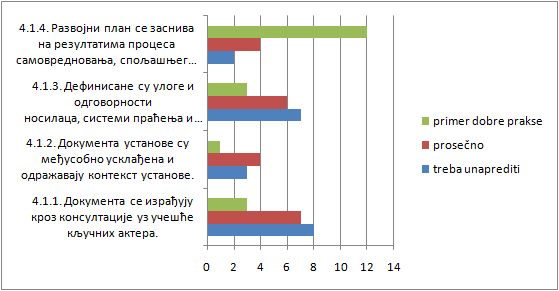 Индикатор 4.1.1. Документа се израђују кроз консултације уз учешће кључних актера , просечно је остварен  у већој мери , потребно га је унапредити иако постоји просечна оствареност и добра пракса Индикатор 4.1.2. Документа установе су међусобно услађена и одражавају контекст установе просечно је  остварен и потребно га је унапредитиИндикатор 4.1.3. Дефинисане су улоге и одговорности носилаца, системи праћења и ревидирања планова  је просечно остварен у већој мери , потребно је  унтапредити иако постоји просечна оствареност и добра пракса.Индикатор 4.1.4 Развојни план се заснива на резултатима процеса самовредновања , спољашњег вредновања, пројеката и др.је просечно остварен  , присутна је  добра пракса великој мери ,  али постоји и простор за унапређење,Индикатори у овом стандарду указују на  просечну оствареност .  Имајући у виду резултате квантитативних података, да иако су индикатори остварени просечно можемо закључити да је овај стандард у великој мери остварен. Потребно је радити на повећању квалитета добре праксе. Индикатор на коме треба највише радити  је индикатор  4.1.2., док на осталим индикаторима,  иако се види различита оствареност ,  треба радити   на њиховом унапређивању.4.2. Организација рада установе је ефикасна и делотворна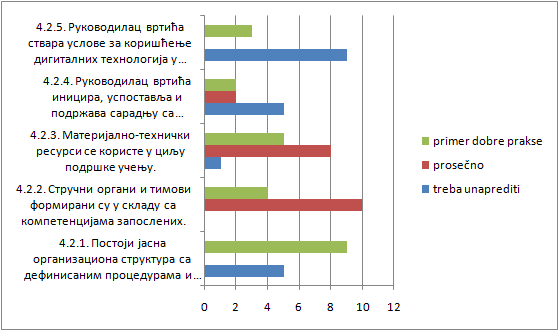 Индикатор 4.2.1. Постоји јасна организациона структура са дефинисаним процедурама и носиоцима,  на овом индикатору поред добре праксе резултатаи  указују и на потребу даљег унапређивања, резултатаи указују на контрадикторност која је  произашла из пракси различитих вртића, те да постоји простор за даље унапређивање овог индикатораИндикатор 4.2.2. Стручни органи и тимови формирани су у складу са компетенцијама запослених  остварен је просечно , постоји добра пракса у мањој мери, овај индикатор   треба унапређивати на основу саморефлесије чланова тима и повећавати личне компетенције у циљу унапређивања већ добре праксеИндикатор  4.2.3. Материјално - технички ресурси се користе у циљу подршке учењу, резултати указују на добру праксу и добру просечну оствареност и оставља простора за унапређивање.Индикатор 4.2.4. Руководиоц вртића иницира , успоставља,и подржава сарадњу са локалном заједницом  указује на потребу већег унапређења јер резултати показују да  добра пракса и просечност су минимално остварени . Мишљења смо да су овакви резултати  проистекли услед  лоше  епидемиолошке ситуације у току истраживачког периода .Индикатор 4.2.5. Руководиоц вртића ствара услове за коришћење дигиталних технологија у функцији унапређивање рада , указује да постоји добра пракса у мањој мери , а да у великој мери треба радити на овом индикатору ради побољшања квалитета добре праксе      Имајући у виду резултате квантитативних података, да иако су индикатори остварени просечно можемо закључити да је овај стандард у великој мери остварен са повећаним радом на појединим индикаторимаИндикатор на коме треба највише радити  је индикатор  4.2.5., као и на индикаторима 4.2.4. и 4.2.1., док на осталим индикаторима, иако остварени у великој мери треба радити  на њиховом унапређивању.4.3. Руковођење директора је у функцији унапређивања рада установе.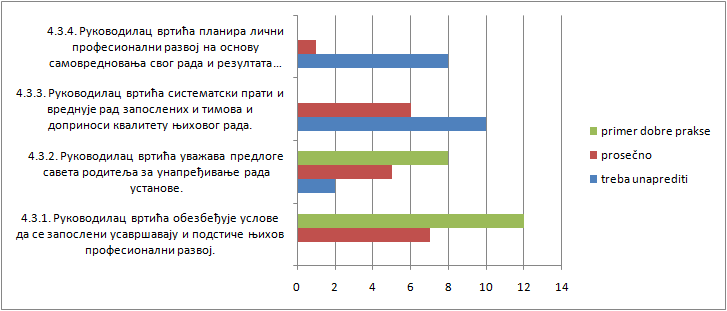 Индикатор 4.3.1. Руководиоц обезбеђује услове да се запослени усавршавају и подстиче њихов професионални развој остварен просечно у великој мери  уз добру праксу у великој мери  , такође треба континуирано радити на његовом унапређивању кроз целоживотно учењеИндикатор 4.3.2. Руководилац уважава предлоге савета родитеља за унапређивање рада установе ,остварен је просечно  кроз  примере  добре  праксе  у већој мери  али и даље постоји потреба за његовим  унапређењем  његове заступљености у вртићуИндикатор 4.3.3. Руководилац систематски прати и вреднује рад запослених и тимова и доприноси квалитету њиховог рада остварен је просечно али га треба  унапредити у великој мери ради остварења добре праксе Индикатор 4.3.4. Руководиоц планира лични професионални развој на основу самовредновања свог рада и резултата спољашњег вредновања присутна је ниска оствареност и резултати указују на потребе рада на овом индикатору ради остваривања добре праксеИндикатори у овом стандарду остварени су просечно. Имајући у виду резултате квантитативних података, да иако су индикатори остварени просечно можемо закључити да је овај стандард у великој мери остварен . Индикатори на којима треба највише радити на њиховом унапређивању су индикатори  4.3.3. ., 4.3.4.., као и индикатор 4.3.2.  4.4. Лидерско деловање директора омогућава развој установеИндикатор 4.4.1. Руководилац вртића показује отвореност за промене и подстиче иновације , има  високу просечна оствареност, али квантитативни резултати указују на потреби појачаног рада у оквиру примера добре праксеИндикатор 4.4.2.Руководилац вртића показује показује поверење у запослене и њихове могућности и и мотивише их на различите начине остварен је просечно у великој мери уз  добру праксу , потребно је и  даље радити на његовом унапређивањуИндикатор 4.4.3. Руководилац вртића доноси одлуке уважавајући предлоге и иницијативе запослених  уочљива је просечност у великој мери  уз добру праксу  и  потребу за даљим унапређењем Индикатор 4.4.4.  Руководилац вртића се професионално односи према раду и даје лични пример другима , постоји добра пракса  , али и већа потреба за унапређењем треба радити на већој  присутности овог индикатора Индикатори у овом стандарду  остварени просечно. Инд Имајући у виду резултате квантитативних података, да иако су индикатори остварени просечно можемо закључити да је овај стандард у великој мери остварен. Икатори на којима треба највише радити на њиховом унапређивању су индикатори  4.4.4 ., 4.4.1. док на осталим  индикаторима,  иако остварени у великој мери  треба радити   на њиховом унапређивању.Анализа стандарда и показатеља у оквиру области4.1. Планирање рада установе је у функцији њеног развоја4.1.2.а Полазиште за креирање докумената установе је анализа стања.Тим за развојно планирање прати извештаје тимова на нивоу Установе, анализира  оствареност планова, рада Тимова прати усклађеност са програмским документима и на основу добијених података креира нове документе.На нивоу вртића Актив планирање вртића врши анализу рада свих тимова, препознаје слабости и снаге у увидом у потребе деце, породице и вртића креира нове документе.Доказ су уизвештаји тимова вртћа, акциони план вртића и документација коју воде васпитачи.4.1.2.б. Активности на нивоу предшколског програма, развојног плана и годишњег плана установе су логички повезане и усклађене.Развојни план Установе доноси се на основу извештаја о самовредновању и извештаја о спољашњем вредновању, најкасније тридесет дана пре истека важећег Развојног плана.4.1.2.ц. Планирање приоритетних активности у различитим аспектима рада установе обухвата детаљно разматрање потребних и расположивих ресурса (кадровских, просторних, финансијских), постављање реалистичних циљева и рокова, дефинисање улога и одговорности носилаца, начина праћења и извештавања.Приоритетне активности у Установи се планирају кад се сагледају сви аспекти битни за рад Установе и расположиви ресурси. Постављају се реални циљеви и рокови и јасно је дефинисана улога реализатора, као и њихова одговорност.4.1.3. а У документима су разрађене стратегије праћења реализације планова са дефинисаним носиоцима и начинима праћења.Стратегије су јасно разрађене што се може видети у акционом плану вртићима. Дефининисани су носиоци активности, инструменти праћења и време реализације.4.1.3.б Анализе представљају основу за израду, ревидирање и унапређивање планова.Овај индикатор по начину на који смо промишљали о њему је веома сличан индикатору 4.1.2.а . На неки  начин, наш је утисак да се овај индикатор понавља.4.1.4. Приоритетне области промене у развојном плану дефинисане су на основу извештаја о самовредновању и спољашњем вредновању као и предлога за унапређење.Планирање области промене заснива се на основу анализе стања (извештају за самовредновања и спољашњег вредновања). У том смислу овај индикатор подсећа на индикатор 4.1.2.а.4.1.4. Резултати истраживања и реализованих пројеката користе се за развојно планирање.Анализом извештаја за самовредновање, као и других реализованих истражицвања стиче се увид у јаке и слабе стране које треба унапредити и представљају основ за развоијно планирање.4.2. Организација рада Установе је ефикасна и делотворна.4.2.1. У програмима рада тимова/актива су јасно наведени задаци, динамика, као и кораци у оквиру процедура поступања тимова (на приме за заштиту деце, реаговање у кризним ситуацијама...и свим другим)Рад свих тимова се реализује кроз јасно дефинисане задатке и процедуре, а доносе се на основу планова и извештаја Тимова на нивоу Установе и вртића. Докази за то постоје у виду планова и извештаја и ефеката који се односе на праксу. У вртићу ,,Невен'', на пример, постоје плакати о корацима и поступцима за заштиту деце и очување безбедности, штампани материјали, израђена брођура као подршка родитељима ,,Водич кроз вртић''....4.2.3.а Простор, опрема и намештај се адекватно одржавају и доприносе стварању безбедног, пријатног и подстицајног окружења за учење.У складу са новим Основама програма, у вртићима наше Установе у току је процес креирања целина уз континуирано праћење потреба деце и старање пријатног и безбедног окружења за учење и игру. Доказ су промене настале у простору непосредним увидом  и документима вртића.4.2.3.б. Установа/вртић располаже са ИКТ уређајима, који запослени и деца користе.Вртићи углавном не располажу ИКТ уређајима који би били на располагању запосленима и деци.4.2.3ц. Вртић има стабилну интернет мрежу.Вртић има интернет мрежу, захваљујући организацији запослених, који сами финансирају интернет. У функцији је само запослених јер нема домета у собама.Индикатор је делимично остварен, јер интернет мрежа не покрива цео објекат.4.2.3.д. Установа организује онлан обуке.Установа омогућава запосленима да се стручно усавршавају посредством онлан обука.4.3. Лидерско деловање директора омогућава развој установеРуководиоци и стручни сарадници шаљу извештај директору о важним сегментима рада. Такође, на Конлегијуму Усзтанове се дискутује о реализацији предходно постављених задатака и планова за наредни период уз дискусију.4.4.4. Директор активно доприноси раду тимова.Директор је активни члан тимова и учествује непосредно. Директор учествује и посредно кроз праћење извештаја о реализација дарад тимова и доприноси њиховом унапређивању.Meре за унапређење у оквиру области Организација и руковођење4.1. Планирање рада установе је у функцији њеног развојаИндикатор на коме треба највише радити у вртићима наше Установе  на основу сугестије Тимова за самовредновање вртића у оквиру овог стандарда је  4.1.2: Документа установе су међусобно усклађена и одражавају контекст установе4.2. Организација рада установе је ефикасна и делотворнаСугестије Тимова вртића је да индикатор на коме треба највише радити у вртићима је индикатор  4.2.5.- Руководилац ствара услове за коришћење дигиталних технологија у функцији унапређивања рада, као и на индикаторима 4.2.4. Руководилац иницира, успоставља и подржава сарадњу са локалном заједницоми 4.2.1. Постоји јасна организациона структура са дефинисаним процедурама и носиоцима одговорности 4.Руковођење директора је у функцији унапређивања рада установе                                                                                                                                                                                                                                                                                                                                                                                                                                                                                                                                                                                                                                                                                                                                                                                                                                                                                                                                                                                                                                                                                                                                                                                                                                                                                                                                                                                                                                                                                                                                                                                                                                                                                                                                                                                                                                                                                                                                                                                                                                                                                                                                                                                                                                                                                                                                                                                                                                                                                                                                                                                                                                                                                                                                                                                                                                                                                                                                                                                                                                                                                                                                                                                                                                                                                                                                                                                                                                                                                                                                                                                                                                                                                                                                                                                                                                                                                                                                                                                                                                                                                                                                                                                                                                                                                                                                                                                                                                                                                                                                                                                                                                                                                                                                                                                                                                                                                                                                                                                                                                                                                                                                                                                                                                                                                                                                                                                                                                                                                                                                                                                                                                                                                                                                                                                                                                                                                                                                                                                                                                                                                                                                                                                                                                                                                                                                                                                                                                                                                                                                                                                                                                                                                                                                                                                                                                                                                                                                                                                                                                                                                                                                                                                                                                                                                                                                                                                                                                                                                                                                                                                                                                                                                                                                                                                                                                                                                                                                                                                                                                                                                                                                                                                                                                                                                                                                                                                                                                                                                                                                                                                                                                                                                                                                                                                                                                                                                                                                                                                                                                                                                                                                                                                                                                                                                                                                                                                                                                                                                                                                                                                                                                                                                                                                                                                                                                                                                                                                                                                                                                                                                                                                                                                                                                                                                                                                                                                                                                                                                                                                                                                                                                                                                                                                                                                                                                                                                                                                                                                                                                                                                                                                                                                                                                                                                                                                                                                                                                                                                                                                                                                                                                                                                                                                                                                                                                                                                                                                                                                                                                                                                                                                                                                                                                                                                                                                                                                                                                                                                                                                                                                                                                                                                                                                                                                                                                                                                                                                                                                                                                                                                                                                                                                                                                                                                                                                                                                                                                                                                                                                                                                                                                                                                                                                                                                                                                                                                                                                                                                                                                                                                                                                                                                                                                                                                                                                                                                                                                                                                                                                                                                                                                                                                                                                                                                                                                                                                                                                                                                                                                                                                                                                                                                                                                                                                                                                                                                                                                                                                                                                                                                                                                                                                                                                                                                                                                                                                                                                                                                                                                                                                                                                                                                                                                                                                                                                                                                                                                                                                                                                                                                                                                                                                                                                                                                                                                                                                                                                                                                                                                                                                                                                                                                                                                                                                                                                                                                                                                                                                                                                                                                                                                                                                                                                                                                                                                                                                                                                                                                                                                                                                                                                                                                                                                                                                                                                                                                                                                                                                                                                                                                                                                                                                                                                                                                                                                                                                                                                                                                                                                                                                                                                                                                                                                                                                                                                                                                                                                                                                                                                                                                                                                                                                                                                                                                                                                                                                                                                                                                                                                                                                                                                                                                                                                                                                                                                                                                                                                                                                                                                                                                                                                                                                                                                                                                                                                                                                                                                                                                                                                                                                                                                                                                                                                                                                                                                                                                                                                                                                                                                                                                                                                                                                                                                                                                                                                                                                                                                                                                                                                                                                                                                                                                                                                                                                                                                                                                                                                                                                                                                                                                                                                                                                                                                                                                                                                                                                                                                                                                                                                                                                                                                                                                                                                                                                                                                                                                                                                                                                                                                                                                                                                                                                                                                                                                                                                                                                                                                                                                                                                                                                                                                                                                                                                                                                                                                                                                                                                                                                                                                                                                                                                                                                                                                                                                                                                                                                                                                                                                                                                                                                                                                                                                                                                                                                                                                                                                                                                                                                                                                                                                                                                                                                                                                                                                                                                                                                                                                                                                                                                                                                                                                                                                                                                                                                                                                                                                                                                                                                                                                                                                                                                                                                                                                                                                                                                                                                                                                                                                                                                                                                                                                                                                                                                                                                                                                                                                                                                                                                                                                                                                                                                                                                                                                                                                                                                                                                                                                                                                                                                                                                                                                                                                                                                                                                                                                                                                                                                                                                                                                                                                                                                                                                                                                                                                                                                                                                                                                                                                                                                                                                                                                                                                                                                                                                                                                                                                                                                                                                                                                                                                                                                                                                                                                                                                                                                                                                                                                                                                                                                                                                                                                                                                                                                                                                                                                                                                                                                                                                                                                                                                                                                                                                                                                                                                                                                                                                                                                                                                                                                                                                                                                                                                                                                                                                                                                                                                                                                                                                                                                                                                                                                                                                                                                                                                                                                                                                                                                                                                                                                                                                                                                                                                                                                                                                                                                                                                                                                                                                                                                                                                                                                                                                                                                                                                                                                                                                                                                                                                                                                                                                                                                                                                                                                                                                                                                                                                                                                                                                                                                                                                                                                                                                                                                                                                                                                                                                                                                                                                                                                                                                                                                                                                                                                                                                                                                                                                                                                                                                                                                                                                                                                                                                                                                                                                                                                                                                                              На основу самопроцене у вртићима наше Установе индикатори на којима треба највише радити на унапређивању су 4.3.3.Руководилац систематски прати и вреднује рад запослених и тимова и доприноси квалитету њиховог рада ., 4.3.4. Руководилац планира лични професионални развој на основу самовредновања свог рада и резултата спољашњег вредновања, као и индикатор 4.3.2. Руководилац вртића уважава предлоге савета родитеља за унапређивање рада установе.4.4. Лидерско деловање директора омогућава развој установеПредлози Тимова за самовредновање вртића указују да су индикаторе које треба унапредити су индикатори  4.4.4 . Руководилац се професионално односи према раду и даје лични пример други, 4.4.1. Руководилац показује отвореност за промене и подстиче иновације док на осталим  индикаторима,  иако остварени у великој мери  треба радити   на њиховом унапређивању.Meре за унапређење у оквиру области Организација и руковођење4.1. Планирање рада установе је у функцији њеног развоја Индикатор на коме треба највише радити у вртићима наше Установе  на основу сугестије Тимова за самовредновање вртића у оквиру овог стандарда је  4.1.2: Документа установе (вртића) су међусобно усклађена и одражавају контекст установе (вртића).Континуирано праћење усклађености докумената вртића са развијањем реалног програма од стране тимова вртића и установестРазвијање капацитета за саморефлексију тимова вртића4.2. Организација рада установе је ефикасна и делотворнаСугестије Тимова вртића је да индикатор на коме треба највише радити у вртићима је индикатор  4.2.5.- Руководилац ствара услове за коришћење дигиталних технологија у функцији унапређивања рада, као и на индикаторима 4.2.4. Руководилац иницира, успоставља и подржава сарадњу са локалном заједницоми 4.2.1. Постоји јасна организациона структура са дефинисаним процедурама и носиоцима одговорности У функцији унапређивања рада, подршка јачању дигиталних компетенција, обезбеђивање ресурса дигиталних технологија, мапирање и укључивање институција локалне заједнице у рауличитим видовима подршке.У вртићима промовисати јасно дефинисане организационе структуре и носиоце одговорности.4.3. Руковођење директора је у функцији унапређивања рада установеНа основу самопроцене у вртићима наше Установе индикатори на којима треба највише радити на унапређивању су 4.3.3.Руководилац систематски прати и вреднује рад запослених и тимова и доприноси квалитету њиховог рада, 4.3.4. Руководилац планира лични професионални развој на основу самовредновања свог рада и резултата спољашњег вредновања, као и индикатор 4.3.2. Руководилац вртића уважава предлоге савета родитеља за унапређивање рада установе.У складу са специфичностима и потребама вртића,  руководилац континуирано прати и вреднује рад тимова и практичара, ради на мотивацији и подстицању заједнице учењаруководилац континуирано прати стручно усавршавање и прати стручну литературу , подршка руководиоцима да уз помоћ инструмената сагледавају свој рад и ефекте својих одлука.руководилац, кроз редовне састанке и укљученост у реални програм, са представницима Савета родитеља, који износе своје предлоге на нивоу вртића , доприноси унапређивању рада вртића( установе) 4.4. Лидерско деловање директора омогућава развој установеПредлози Тимова за самовредновање вртића указују да су индикаторе које треба унапредити су индикатори  4.4.4. Руководилац вртића се професионално односи према раду и даје лични пример. Други, 4.4.1. Руководилац показује отвореност за промене и подстиче иновације док на осталим  индикаторима,  иако остварени у великој мери  треба радити   на њиховом унапређивању.Руководилац треба да поштује кодексе руковођења у смислу одговорности, непристрасно и објективно сагледавање ангажованости запослених  и равномерна  подела  одговорности.Размотрити могућност стручног усавршавања  за јачање лидерских компетенција.Размотрити могућност стручног усавршавања у домену креативног мишљења.Организовати групе за међусобну размену, подршку и јачање компетенција лидерског деловања.                     ИЗВЕШТАЈ О РАДУ СТРУЧНИХ САРАДНИКАТим стручних сарадника чине: четири педагога, четири психолога и два логопеда. Стручни сарадници имају годишње програме рада који садрже приоритетне задатке и подручја којима се током године баве у складу са специфичностима стручног профила.ПРОГРАМ РАДА ПЕДАГОГА И ПСИХОЛОГАТимски приступ планирању и реализацији програмских активности педагога и психолога омогућава да се програм остварује синхронизовано, уважавајући аутентичне потребе сваке средине, али у складу са полазиштима Основа програма „Године узлета“. Због величине установе теренски рад је организован тако да одређени стручни сарадник  континуирано прати и подржава  рад у одређеним вртићима током целе године, уз сарадњу и размену са осталим стручним сарадницима. Циљ овакве организације је остваривање непосредније сарадње између стручног сарадника и васпитача што доприноси оптималнијем функционисању и успешнијој реализацији програмских активности. Заједнички послови стручних сарадника су дефинисани кроз три подручја у оквиру којих су дате области рада, а такође се издвајају и специфични послови према појединачним образовним профилима стручног сарадника.Специфични послови педагога и психолога су презициране  програмом радаа који је дат у  Правилнику о програму свих облика рада стручног сарадника у предшколској установи.15. Реализација програма рада логопеда   Рад у току године спровођен је у областима предвиђеним планом и програмом за ову годину. С обзиром да логопедски рад има за циљ правилно усвајање  језика и стимулацију развоја говора, наш рад је био усмерен на: планирање активности и акција у предшколској установи којима се креира подстицајна говорно-језичка средина за учење деце;давање стручних предлога, планирање набавке специфичних материјала и дидактичких средстава; пружање стручне подршке васпитачима за интегрисање поступака корекције говорно-језичких сметњи у различитим ситуацијама делања у вртићу;  превентивно-корективни рад и вежбе логомоторике интегрисане у ситуационо учење деце у групи; рад са васпитачима на препознавању одступања у говорно-језичком развоју деце, посебно на раном узрасту; пружање подршке јачању компетенција васпитача у области комуникације са децом, посебно са децом која имају специфичне говорно-језичке сметње; учествовање у праћењу и вредновању примене мера индивидуализације и индивидуалног образовног плана за децу којој је потребна додатна подршка  пружање подршке и оснаживање родитеља у препознавању, разумевању и превазилажењу говорно-језичких проблема деце путем различитих облика сарадње са породицом.    Логопеди предшколске установе су активни учесници  тима за инклузивно образовање, тима за самовредновање и тима за развојно планирање па сходно томе и учествују у областима рада: планирање и програмирање васпитно образовног рада ( учествовали смо у припремању годишњег плана рада и месечних планова рада логопеда, као и  у изради планских докумената Установе посебно у деловима који се односе на планове и програме  подршке  деце), праћење и вредновање васпитно образовног рада ( логопед је активан у процесу самовредновања рада Установе). Током 2021-2022. логопеди су били активно укључени у имплементацији Нових основа програма( припрема и реализација хоризонталних размена у језгрима вртића) . Такође у оквиру пројекта заједнице професионалног учења били су координатори за део инклузивног приступа, и активно учествовали у припреми за једнодневни професионлани сусрет.У области рада са васпитачима рад логопеда у току године био је фокусиран на укључивање у развијање реалног програма давањем предлога за промену и кроз непосредно учешће; континуирано организовање заједничких састанака са васпитачима у вртићу, боравак у васпитним групама и остваривање конкретних заједничких акција пружање подршке и непосредно учешће у уређивању свих простора вртића, у складу са критеријумима квалитетног физичког окружења; пружање подршке васпитачима при укључивању породице у развијање   реалног програма и у остваривању различитих облика сарадње са породицом. Логопеди предшколске установе у току године активно су учествовали и у тиму за инклузију (логопеди су према потребама учестовали у изради иопа, педагошких профила, вођењу саветодавних разговора са родитељима у сарадњи са стручним сарадницама и сарадницима дефектолозима).  Рад са децом подразумевао је следеће активности: грађење рефлексивног приступа у праћењу и документовању дечјег учења и развоја кроз заједничку анализу, преиспитивање функција документовања и давање предлога;учествовање у праћењу примене мера индивидуализације и припремии ндивидуалног образовног плана за дете;  учествовање у сагледавању и процени услова за упис и боравак деце којој је потребна додатна подршка као и у развијању стратегија за додатну подршку деци и њиховом активном учешћу у животу групе. Током обиласак и рада у припремно предшколским групама како целодневним, тако и четворочасовним, логопеди су радили и процену артиклуационих способности деце у циљу превентивних активности,деци којој је била потребна додатна подршка у сарадњи са родитељима даване су вежбе и предлози активности које би спроводили у кућним условима, а ако је постајала потреба упућивани су и у Дом здрaвља на логопедске третмане.Сарадња са породицом остварена је кроз испитивање потреба породица, укључивање и разумевање њихове перспективе,  и одлагање препрека за укључивање, размена и стручна подршка породици у за њу осетљивим периодима и према специфичним потребама породице; планирање и организовање различитих начина повезивања породице и установе кроз организацију састанака, онлајн комуникације; пружање подршке родитељима у јачању родитељских компетенција, размена информација са породицом значајних за укључивање детета у вртић( логопед установе је и члан уписне комисије) . Током године контунирано са родитељима су организовани и спровођени саветодавни разговори о стимуалцији говорно језичких способности у кућним условима. У сарадњи са васпитачима, медицинским сестрама васпитачима и родитељима и одговарајућим стручним институцијама проналазила су се одговарајућа решења  у функцији подстицања говорно језичког развоја код деце. Током године логопеди установе су активно учествовали у оквиру сарадње са директором и  стручним сарадницима и сарадницама . Стручно усавршавање је организовано и реализовано према утврђеном плану и могућностима Установе, Логопеди су активно одлазили и учествовали на разним предавањима, конференцијама, семинарима, едукацијама које су се организовале онлајн и у складу са епидемиолошким условима. Настављена је успешна сарадња са  Заводом за психофизиолошке поремећаје и говорну патологију,  Удружењем логопеда Србије, Друштвом дефектолога Србије, ФАСПЕР –ом, стручним сарадницима из основних школа, стручним сарадницима и логопедима других предшколских установа, развојним саветовалиштем при дому здравља  „ Др Сима Милошевић“. У оквиру Тима за самовредновање логопед је у сарадњи са тимом учествовао у креирању и реализацији низа радионица, док су оквиру тима за инклизују реализовали у сарадњи са дефектологом радионицу “Педагошки профил из угла детета”. У току године учествовали смо и у пројектима које су покренуте у сарадњи са Уницефом у току ове године почело се са практичном применом комуникатора.16. Извештај о раду тима за диверсификацијуУ радној 2021– 2022. години, Тим за диверсификацију ПУ Чукарица наставио је да ради на развијању могућности установе да реализује програме у које се могу укључити деца из локалне заједнице, као и на осетљивости свих запослених за рад са децом и породицама необухваћеним предшколским васпитањем и образовањем путем пројектних активности. ПУ Чукарица је у оквиру пројекта „Инклузивно предшколско васпитање и образовање” креирала и реализовала пројекат са називом “Тата, мама играјте се са нама” - програм подршке раном развоју деце и унапређивању родитељских компетенција кроз умрежавање у локалној заједници. Тим за диверсификацију  ПУ “Чукарица” током 2021/2022 чине чланови тима пројекта:- Биљана Гајић, директор установе- Александра Петровић, васпитач, руководилац вртића “Горица”, координатор пројекта “Тата, мама играјте се са нама”- Мирјана Јеркић, васпитач, руководилац вртића „Радосно детињство“, асистент координатора на пројекту  “Тата, мама играјте се са нама”- Милица Марковић, сарадник – социјални радник, сарадник на пројекту “Тата мама играјте се са нама”- Тијана Боговац, стручни сарадник педагог, ментор на пројекту  “Тата, мама играјте се са нама”- Катарина Ђурић, стручни сарадник психолог, ментор на пројекту  “Тата, мама играјте се са нама”- Марија Гвоздовић, васпитач,- Живослава Живановић, медицинска сестра на пзз- Наташа Мачинковић, медицинска сестра васпитач- Марија Јанковић, васпитач- Ивана Анђелковић, васпитач- Драгана Виријевић, васпитач- Наташа Темов, васпитач- Марина Маровић васпитач- Ана Секулић и Тамара Јевтић, васпитачиУ току 2021 - 2022 године реализоване су следеће активности: креирање квалитетних кратких програма ПВО на најмање две локације, како бисмо проширили програмску понуду предшколске установе ка породицама, укључивши у претходном периоду 135 деце у ПВО. Различита понуда кратких програма намењена је свим породицама које нису у систему, а посебно породицама из друштвено осетљивих група којима динамика реализације програма одговара.Кратки програми су се реализовали у вртићима „Радосно детињство“, „Царић“ и „Горица“, док се програм у вртићу Горица „Игротека – сликотека” у континуитету реализовао од почетка пројекта. Мапирање деце је континуирани процес који се реализује током целе године и деца се сукцесивно укључују у програме. Посебна пажња посвећена је мапирању деце из ромских насеља на територији наше општине. Мапирано је 30 деце из ромског насеља са обода Чукаричке падине и из Шавничке улице. Директан контакт остварен је са 13 породица, а тежили смо да се у  току радне године  окупе ове породице и деца на заједничким активностима са свом децом на Чукаричкој падини испред и унутар  вртића „Дуга“. Током прва три месеца радне године чланови и реализатори пројекта “Тата, мама играјте се са нама” су одржали низ састанака који су се односили на планирање и реализацију пројектних активности путем Viber група, Zoom платформе и google meet састанака. У вртићу Горица су још 2 простора стављена у функцију деце и породице и опремљен је простор за родитеље. Као део пројектних активности дељени су едукативни пакети деци из кратких или беби програма као и деци из нехигијенских насеља на ободу Чукаричке падине.  Током године радило се на промоцији видљивости пројекта путем Fb, инстаграм, Viber, Ecec, Roll-up-a, Водичa за родитеље и др.Закључно сa 30.11.2021. у вртићу “Горица” у Сремчици реализован је један кратки програм за децу узраста од 2 до 6 година., који се одвијао два пута недељно у трајању од по три сата за двадесеторо деце. Услед неусаглашености првобитно постављених циљева пројекта и реалне ситуације на терену, која није могла да задовољи постављене критеријуме за испуњавање предлога ревизије пројекта, од 1.децембра 2021. Пу Чукарица је, у сагласности са партнером на пројекту, обуставила све пројектне активности.Видиљивост програма је била кроз реализацију следећих активности: Међународна конференција „Савремени изазови вртића – вртић 21.века на коме је директорка ПУ Чукарица Биљана Гајић између осталог представила пројекат „Тата, мама играјте се са нама“. Прилог о реализацији Округлог стола на Студију Б. Активности из пројекта редовно оглашавамо на ФБ и сајту ПУ Чукарица и инстаграм страни Додир од кога се расте коју уређује и води инструктор беби масаже. ГО Чукарица на сајту, Фб страни и инстаграм страни објављује заједничке активности. У локалној заједници смо се повезали са Еко патролом из Сремчице која објављује позиве родитељима за укључивање деце у програм и промовише добробит из пројекта „Тата, мама играјте се са нама“. Креирани су банери у сарадњи са дизајенерима као и фотографије на пени које промовишу активности у програму и позивају породице да се укључе у наше програме.   ИЗВЕШТАЈ О РЕАЛИЗАЦИЈИ РАДА ТИМА ЗА МЕЂУНАРОДНУ САРАДЊУ   Циљ рада Тима за међународну сарадњу је инернационализација рада установе и модернизација. Тим прати активности предвиђене Европским развојним планом као и Развојним планом установе и актуелности. Тим броји 15 чланова.Чланови тима за међународну сарадњу су:Биљана Гајић, директорка установе, Славица Илић и Тијана Боговац, педагози, Милијана Гајић, Маријана Бранковић, Милош Зорица, Александар Цвејић, Марија Гвоздовић, Марија Миловановић, Ивана Вана Станисављевић, Милица Паликућин, Ивана Митровић, Данијела Стојшин, Никола Мијић, васпитачи установе који су се пријавили на конкурс и показали заинтересованост за развијање међународне сарадње. У марту 2022. реализован је састанак тима за међународну сарадњу на ком је разматрана понуда да установа узме учешће у Еразмус пројекту са Step by Step организацијом из Словеније. Током састанка постигнут је договор о учешћу установе и формиран је тим потенцијалних учесника пројекта. Овом приликом је договорен и развој новог модела функционисања тима у наредној години који би подразумевао динамичније ангажовање васпитача установе и умрежавање и координацију од стране тима. Акценат се помера са  процеса вођења интернационализације од стране тима ка координисању овим процесом и креирањем простора за размену и већу информисаност од стране тима. Договорено је да се креира током летњег периода нови састанак тима на коме би се осмислио рад тима у новој радној години.Васпитачи који су се пријавили за учешће Еразмус пројекту са Step by Step организацијом из Словеније су Милијана Гајић, Жирић, Милица Паликућин, вртић Плава птица, Александар Цвејић, Милош Зорица, Бајка, Ивана Шапић, Филмић и Тијана Боговац, стручна сарадница. Овом приликом изабрана је и тема којом би се установа бавила током периода реализацоије пројекта  и то је Outdoors (Игре напољу). Предлог је да Милош Зорица буде координатор пројекта што је каснијом онлајн разменом и потврђено. Пријава за Еразмус пројекат је креирана и послата током марта 2022. Током пролећа 2022. године имали смо и покушај остваривања сарадње са AIESEC организацијом, која постоји у више од 110 земаља света и која се бави довођењем практиканата из различитих земаља. Пројекат реализације интерактивних језичких и културолошких радионица, кроз које се деца упознају са другим културама је подржан од стране наше установе, али сама организација није обезбедила потребна средства за реализацију пројекта.У условима пандемије није било прилика реализације активности тима уживо, али су чланови тима учествовали у различитим онлајн активностима. И даље је настављено учешће чланова тима у различитим активностима на eTwinning и EPALE платформи.18.  Извештај о реализацији плана рада социјалног радникаЗаконом о предшколском васпитању и образовању социјални рад у предшколској установи стиче задатак да обезбеди квалитетније остваривање  социјалне заштите, кроз циљеве предшколског васпитања и образовања: подршка целовитом развоју и добробити детета предшколског узраста, васпитној функцији породице, даљем васпитању и образовању и укључивању у друштвену заједницу и развијању потенцијала детета. Активности социјалног рада иду у сусрет приоритетним циљевима Развојног плана Установе:	       	1. развијању квалитетних разноврсних програма и повећање обухвата деце 2. унапређивању квалитета васпитно-образовне праксе засноване на односима, добробити и учешћу3. грађењу и неговању  климе заједништва и културе вртића као места живљења 4. грађењу и унапређивању професионалнализма и лидерског деловања  запослених које доприноси осигурању и унапређивању квалитета рада установеПрема Закону о социјалној заштити, услуге социјалне заштите су активности пружања подршке и помоћи појединцу и породици ради побољшања, односно очувања квалитета живота, отклањања или ублажавања ризика неповољних животних околности, као и стварање могућности да самостално живе у друштву. Овим законом прокламовани су циљеви социјалне заштите који одређују и основне циљеве социјалног рада  у предшколској установи: 1.  	достизање, одржавање минималне материјалне сигурности и независности појединца и породице; 2.  	обезбеђивање доступности услуга и остваривање права у социјалној заштити; 3.  	стварање једнаких могућности за самостални живот и подстицање на социјалну укљученост; 4.  	очување и унапређење породичних односа, као и унапређивање породичне, родне и међугенерацијске сарадње; 5.  	предупређење дискриминације, злостављања, занемаривања или експлоатације, односно, уклањање њихових последица. Социјални рад у предшколској установи се заснива на циљевима социјалне заштите који одређују основне циљеве социјалног рада у предшколској установи, а то су:1. допринос социјалној сигурности и стабилности породице;2. допринос остваривању социјалних права и доступности услуга социјалне заштите;3. превенција социјалних проблема деце на најранијем узрасту;4. превенција занемаривања и злостављања деце и уклањање последица занемаривања и злостављања деце у сарадњи са институцијама у локалној заједници;5. постизање оптималне усклађености између потреба породице и деце за збрињавањем и обухватом деце одговарајућим облицима рада и пружањем одговарајућих услуга деци и породицама;6. постизање највишег могућег степена социјалне зрелости у понашању детета, сходно његовом узрасту и датим условима развоја;7. социјална инклузија деце са тешкоћама у развоју;8. компензација различитих облика ускраћености;9. ублажавање последица сиромаштва и социјалне искључености;10. очување и унапређење породичних односа;11. мобилизација и утицај на активирање и деловање одговарајућих друштвених ослонаца за правилан развој детета;12. допринос успостављању одговарајуће социјалне мреже ради адекватне социјализације детета.На нивоу предшколске установе током радне 2021/2022године одвијале су се следеће активности социјалних радника:-учешће у изради Годишњег плана рада Установе, Акционог плана и у том контексту дефинисање Плана рада социјалног радника;-евидентирање запажања о новопримљеној деци са социјалног аспекта и анализа бројног стања уписане деце у почетку и током радне године;-теренске посете и обиласци објеката и на месечном нивоу праћење кретања броја уписане и просечно присутне деце по узрасним групама;- праћење и евидентирање броја деце која остварују право на накнаду укупних трошкова боравка у вртићу;-учешће у утврђивању потреба родитеља и деце за врстама и облицима рада и услуга;-информисање породице о правима родитеља и деце из области социјалне заштите и других система социјалне сигурности;-учешће у активностима које доприносе социјализацији деце и њихових родитеља унутар установе и локалне заједнице;-обезбеђење примарне социјалне превенције различитих проблема деце са тешкоћама у развоју и деце из угрожених и осетљивих група;-учешће у активностима анимације и укључивања родитеља у процес васпитања и образовања деце, успостављањем њиховог партнерског односа са Установом и ангажовањем родитеља у побољшању услова боравка деце у Установи;-учешће у решавању породичних проблема родитеља и деце примењујући методе социјалног рада, у сарадњи са другим стручним профилима у Установи;-учешће у раду мултидисциплинарног тима Установе, као члан Тима за инклузивно образовање и Тима за заштиту деце од дискриминације, насиља, занемаривања и злоупотребе и Tима за диверсификацију;-учешће у тимском саветодавном раду за питања социјалног положаја деце, задовољавања социјалних потреба, остваривања права из система социјалне сигурности, као и функционисања породице и породичних односа;-руковођење или координирање активностима у случајевима доминантно изражених социјалних проблема;-учешће у раду стручних тела у Установи и изван Установе;-учешће у повезивању свих социјалних чинилаца и субјеката локалне и шире друштвене заједнице који могу да утичу на развој деце, у њиховој сарадњи са Установом, формирањем адекватне социјалне мреже;-сарадња и размена искустава са социјалним радницима и стручним службама предшколских установа на нивоу града Београда и на нивоу Републике Србије;-учешће у организовању културно-едукативних манифестација на нивоу Установе у сарадњи са локалном заједницом;Организовање актива за васпитаче и медицинске сестре који су се бавили стручним темама:Услед неповољне епидемиолошке ситуације, а у складу са препорукама ГЗЈЗ Града Београда и Кризног штаба Владе републике Србије, све палниране активе одложили смо до даљњег, а у скалду са Новим основама програма и унапређивањем дигиталних компетенција запослених, припремиле смо и снимиле видео актив  „Подршка социјалног радника добробити васпитача у процесу васпитања - грађења односа са собом, колегом, дететом, породицом, друштвом“ током децембра месеца 2021 који је погледало око 63 васпитача, медицинских сестара васпитача, стручних сарадника и сарадника, како наше тако и других ПУ. Тим социјалних радника у чину обележавања школске славе и дана Светог Саве, објавио кратак видео филм “Сви су људи важни, сва су деца важна” које за неколико дана иам око 1200 прегледа-примена аналитичко-истраживачког, едукативног и јавно-информативног рада на нивоу Установе и у локалној заједници; -ангажовање у сталном побољшању услова рада, колегијалности, сарадње, развијању спонзорства, донаторства и организовању разних социјалних акција;-остваривање сарадње и пружање подршке запосленима у циљу јачања социјалне функције и ефикаснијег пружања услуга;-израђивање статистичких прегледа и периодичних анализа, како би се предложиле одговарајуће мере;-праћење стручне литературе, стално стручно уставршавање путем трибина, семинара, едукација, конференција и пројеката.На нивоу васпитне групе:-учешће у формирању и структуирању васпитних група;-у сарадњи са васпитним особљем упознавање и проучавање социјалних индикација које поспешују или осујећују напредовање васпитне групе;-евидентирање података о позитивним и негативним социјалним индикаторима на нивоу васпитне групе;-у оквиру вртића организовање радних састанака са васпитачима и медицинским сестрама група на почетку радне године, у циљу упознавања са социјалном структуром група;-организовање, по потреби, групног социјалног рада са родитељима и тематских родитељских састанака;-боравак у васпитним групама приликом обилазака објеката и стручна помоћ и подршка васпитном особљу.У раду са појединцем:-утврђивање специфичних појединачних потреба деце;-предлагање и предузимање одговарајућих мера и услуга социјалног рада за децу која се налазе или се могу наћи у стању социјалне потребе -иницирање ангажовања Центра за социјални рад и других званичних институција у раду са породицама са факторима ризика по адекватан развој деце, посебно у случајевима злостављања и занемаривања деце;-саветодавни рад са породицама деце са тешкоћама у развоју;-информисање породице о специфичним проблемима деце са тешкоћама у развоју и успостављања везе између ових породица и специјализованих социјалних служби;-саветодавни рад – сарадња са васпитачима, дефектолозима и стручним сарадницима у изради и реализацији Индивидуалног образовног плана за децу са тешкоћама у развоју;-непосредна сарадња са интерресорном комисијом у локалној заједници;-примена метода социјалног рада у раду са породицом, контакти и сарадња са другим стручним институцијама и хуманитарним организацијама у циљу обезбеђивања одговарајуће подршке (материјалне и нематеријалне) деци која су погођена неповољним приликама.У раду са запосленима у Установи:-индивидуални саветодавни рад са запосленима поводом проблема у њиховом породичном и професиналном функционисању;-ангажовање код случајева радника са угроженим радним способностима, због разних негативних стања и неповољних животних ситуација;-стручна помоћ и подршка запосленима који се нађу у стању социјалне потребе;-упознавање запослених са њиховим правима из области социјалне, породично-правне заштите и других система социјалне сигурности;-упознавање запослених са правима из области Пензијског и инвалидског осигурања, пружање подршке и заштите у одговарајућим поступцима;-заступање интереса запослених и Установе пред инвалидским комисијама у поступцима пензионисања радника или њиховог распоређивања на друге послове;-праћење и евидентирање запослених са инвалидитетом на нивоу Установе; -иницирање активности које доприносе побољшању атмосфере радног окружења, ефеката рада запослених и неговање колегијалностиРЕАЛИЗАЦИЈА АКЦИОНОГ ПЛАНАРазвојни план за период 2017-2022. године, којим смо тежили да унапредимо квалитет рада Установе разрађује се кроз акционе планове установе и вртића. Акциони план Установе  конкретизује активности, носиоце активности и критеријуме успеха и усмерава ка визији наше Установе. Због величине  Установе, приоритетни циљеви и задаци у Развојном, односно Акционом плану, планирани су  на нивоу Установе, а специфичности свих вртића развијали смо кроз Акционе планове вртића. Из тог разлога у свим вртићима наше установе формирани су Стручни активи за развојно планирање, у саставу: руководилац вртића, вође свих тимова који су формирани у вртићу, представник родитеља вртића и представник локалне заједнице. Састанци Актива за развојно планирање на нивоу вртића реализовани су током године у складу са потребама реализације и евалуације активности из Акционог плана Установе, једном месечно, а потом на Педагошком колегијуму евалуација рада свих вртића на нивоу Установе. На основу резултата процеса самовредновања и евалуације реализација Акционог плана вртића, а у складу са приоритетним циљевима и задацима из Развојног плана, у свим вртићима је у јуну месецу израђен предлог кључних активности, који ће бити основа за израду Акционог плана Установе за наредну годину. Током радне 2020 - 2021 креиран је и реализован План ширења примене Основа програма пво године узлета у предшколској установи Чукарица који је заокружен током 2021/2022 године.Осим што је одредио кораке у процесу хоризонталне и стручне размене, документ је дао смернице и за прибављање ресурса, за размену информација, креирање заједничких акција и др.У развојном плану Установе дефинисана су 4 циља. У оквиру сваког циља постоји већи број задатака и активности које смо током године реализовали, а неке активности се настављају и у наредном периоду. I Циљ: Развијање квалитетних разноврсних програма и повећања обухвата деце 1.Задатак: обезбедити подршку за креирање и увођење разноврсих програма у вртићу и локалној заједници - задатак је реализован кроз следеће активности: Тим за диверсификацију је у оквиру пројекта “Тата, мама играјте се са нама” покренуо  бесплатне  програме на неколико локација на Чукарици, укључивши у претходном периоду 135 деце у ПВО. План је да се до краја пројекта достигне прогнозирани број од 270оро деце који би требало да буду укључени у програме. Кратки програм је реализован у вртићу „Горица“ под називом “Игротека-слаткотека”. Непосредно учешће родитеља у кратком  програму реализовано је према пројектном плану. Реализоване су радионице подршке родитељству у складу са пројектним планом.2.  Задатак: oбезбедити услове за реализацију разноврсних програма у вртићу и локалној заједници   - задатак је реализован кроз следеће активности: Обезбеђени су простори у којима je реализован програм. Реализоване су промотивне активности у локалној заједници са циљем мапирања породица за кратке програме, промовисања значаја раног развоја и разноврсних програма у сарадњи са Општином Чукарица. Мапирање деце је континуирани процес који се реализује током целе године и деца се сукцесивно укључују у програме. Посебна пажња посвећена је мапирању деце из ромских насеља на територији наше општине. Мапирана су деца из ромског насеља са обода Чукаричке падини и из Шавничке улице.    Стављен је у функцију објекат који се налазе у улици Бете Вукановић и  објекат на локацији Филмски град. Обезбеђена су средства за опремање потребним дидактичким средствима из пројекта “Инклузивно предшколско васпитање и образовање”.  Реализована видео обука и вебинар као прилике стручног усавршавања и хирозонталне размене  у оквиру установе и ван ње и даље су доступне на дигиталним платформама ПУ Чукарица као вид струче размене и подршке између различитих ПУ.3. Задатак:	oбезбедити подршку за креирање и увођење разноврсних програма у вртићу и локалној заједници - задатак је реализован кроз следеће активности:Настављено је са праксом креирања кратких програма. Реализоване су размене у циљу прикупљања информација, анализе и утврђивање евентуалних мера за побољшавање процеса планирања и самих програма. Настављено је са праксом праћења и еваулације програма. Наставља се са настојањима унапређивања система праћења уписа деце и обезбеђивања интерсекторске сарадње. Потписани су меморандуми о сарадњи са Центром за социјални рад, ГО Чукарица, Школом за основно и средње образовање Свети Сава са Умке, Домом здравља др Симо Милошевић, Културном установом Галерија 73, ОШ Милоје Павловић. Потписивањем меморандума о сарадњи је продубљена и осигурана интересорска сарадња и грађење мреже око породице.II Циљ:  Унапређивање квалитета васпитно-образовне праксе засноване на односима, добробити и учешћу. Овај циљ смо реализовали кроз следеће планиране задатке:1.        	задатак - разумевање и уважавање детета као компетентне особе - задатак је реализован кроз следеће активности: унапређивање разумевања концепта слике о детету као компетенте особе кроз радионице, активе, дискусије реализовало се у свим вртићима као и кроз обуке нових Основа програма. Тим васпитача и медицинских сестара васпитача је осмишљавао активности које су подстицале вршњачко учење између деце јасленог и вртићког узраста што је документовано кроз пројектну документацију. Кроз поштовање, слушање и консултовање  деце планирао се васпитно образовани рад.   У новембру и децембру 2021. организовано је васпитно - образовно веће на тему :  Како подстицати дечју партиципацију на предшколском узрасту (“Које је боје срећа?”), Јелена Врањешевић. 2.   задатак очување дечије игре као аутентичне активности деце  - креиране су прилике стручног усавршавања о значају дечије игре и улоге одраслог у очувању и подржавању праћењу дечије игре путем разних вебинара. Активи, радионице и хоризонталне размене реализоване су у вртићима према потреби у складу са епидемиолошким мерама на којима су размењивани приступи и различите перспективе  подржавања и подупирања дечије игре.  У документацији васпитно образованог рада на нивоу група забележене су организоване игре и активности на отвореном у којима се виде могућности за игру поштујући перспективу детета.. Васпитачи су кроз неспосредни рад налазили начине методе како да се укључе као активни и равноправни учесници у дечијој игри. На нивоу појединих вртића развијао се истраживачки приступ практичара дечијој игри у циљу њеног подржавања и праћења .Током периода рада “Вртића у породици” игра је негована као извор курикулума и спона за децу, васпитаче и породице.3 .задатак - развијање васпитно- образовне праксе кроз неговање односа - У непосредном васпитно образовном раду васпитачи су користили непосредна дешавања, животне теме и специфична искуства деце као извор планирања васпитно - образовног рада кроз примену пројектног приступа што је документовано у пројектној документацији.  У сарадњи са децом родитељима и локалном заједницом планирају се различити пројекти на нивоу групе, вртића и локалне заједнице. Пројектни приступ је у фази иницијалне примене и развијања и одвија се у сарадњи васпитача и стручних сарадника. Активност „Вртић у породици“ реализована је периодично у појединим групама различитих објеката. Настављена је пракса очувања и унапређивања процеса  прилагођавања у погледу услова, организације рада и програма активности за новоуписану децу у сарадњи са породицом. За родитеље је израђен видео материјал „Полазак у вртић за јасле и децу вртићког узраста“. Видео материјал је прослеђен вртићима и доступан на сајту установе. Пројекат “Двориште” у вртићу Ђурђевак реализован је у сарадњи са породицама. У децембру 2021. године проф. др Јелена Врањешевић реализовала је онлајн предавање „Како подстицати дечју партиципацију на предшколском узрасту“ за васпитно-образовно веће. Након реализације снимак је подељен и доступан свим практичарима. Тематска радионица за оснаживање васпитача у изради педагошких профила „Педагошки профил из угла детета“ реализована је у мају 2022. реализована, док су дефектолог, логопед у сарадњи са стручним сарадником континуирано током године практичарима пружали подршку у индивидуализацији програма. У сарадњи са Београдским психолошким центром снимљен је подкаст на тему “Употреба ААК у раду са децом са говорно- језичким сметњама на раном узрасту.”Видео предавање са темом  „Подршка социјалног радника добробити  васпитача у процесу васпитања и грађења односа са собом, колегом, дететом, породицом, друштвом“ , као и видео материјал „Сва су деца важна, сви су људи важни“ припремио је и представио тим социјалних радница4. задатак - користити спољашњи, унутрашњи и симболички простор као заједнички простор учења. У већини вртића унете су промене у простору које су у складу са новом програмском концепцијом тако да подстичу истраживање и  осећање припадности. Промене унешене у простор одвијале су се уз консултовање са децом и партиципацију родитеља када је епидемиолошка ситуација то дозвољавала. Такође, промене су биле континуиране и у складу са пројектима које су у групама биле реализоване. Подстицај у реализацији овог задатка била је значајна набавка мобилног и лако покретљивог намештаја, као и доступност Водича за уређење простора у дечијем вртићу који су доступни у довољном броју свим практичарима. Рефлексивност васпитача спрам улоге простора у развијању реалног програма развијана је кроз континуиране размене, а нарочито у језгрима кроз модел заједнице професионалног учења. Кроз хоризонталне размене и посете васпитача из омотача вртићима језгрима васпитачи су остварили увид трансформацију простора у складу са новим основама програма. Размене међу децом различитог узраста реализоване су кроз пројектне активности, али се негују и кроз спонтане ситуације живљења у вртићу. Интезивирање сарадње са локалном заједницом, ако и значајније учешће родитеља кроз планиране радионице (израда дидактичких средстава) и активности (изложба дидактичких средстава у оквиру манифестације ,,Паркић - вртић”) у заједници није реализовано у овој години због ограничења наметнутих епидемиолошком ситуацијом. На стручној конференцији за васпитаче са темом „Доживљај и схватање простора кроз искуства деце и одраслих у васпитно – образовном процесу” приказана су три рада ПУ Чукарица «Важност просторног уређења кроз доживљај и  искуства деце у вртићу „Жирић», «Креирање подстицајне средине у складу са новом концепцијом -васпитачи и деца креатори промена у простору - васпитачи и деца креатори промена у простору» и «Промене у простору кроз консултацију са децом и учешћем васпитача у дечијој игри». Предшколска установа Чукарица је премере добре праксе у вези са наведеним задатком представила и на Стручној конференцији за васпитаче „Грађење односа као подстицај промена васпитно-образовне праксе“ и то радовима: ,,Уређење простора у функцији грађења односа кроз дечију игру“, „Дигиталне технологије у функцији грађења односа кроз дечију игру: прича два вртића“, као и „ У дворишту смо се играли и радили, односе међусобно и са другима градили“.5.  задатак - развијање праксе документовања васпитно - образовног рада заједно са децом, родитељима и другим актерима васпитно образовног рада  реализован је кроз следеће активности: у оквиру плана ширења као последња трећа хоризонтална размена са темом “Документовање”, у вртићу Филмић, упоредо са  реализацијом хоризонталне размене у оквиру едиције “Линије лета”, изашо је и приручник за документовање. Током месеца новембра и децембра  је тим за инклузију на нивоу сваког вртића организовао низ састанака на којима су са васпитачима и медицинским сестрама васпитачима, а у сарадњи са родитељима сагледавале могућности праћења и документовања ( кроз портфолио, рад са родитељима...) дететових јаких страна и поља за рад, а како резултат тога је настанак педагошких профила и мера индивидуализације. Развијање рефлексивности васпитача према сопственој васпитној пракси документовања васпитно образовног рада као сврсисходној делатности реализовано је кроз дискусије, радионице, хоризонталне размене које су организовали тимови вртића, а на којима су се размењивали примери добре праксе. Систематизовање и повезивање података о деци и њихово коришћење за планирање у конкретним васпитним групама реализовано је кроз различите форме документовања Посматрај ме како растем, Ја знам ја могу, Моја слика о мени, портфолио, приче за учење и др.6.  задатак- прилагођавање ритма живљења потребама деце због епидемиолошке ситуације овај задатак није у потпуности реализован већ се планира у току следеће године. Биће потребно детаљњије осмишљавање приступа овом задатку током евалуације развојног плана, као што ће бити важно поново га интегрисати у нови развојни план.7. задатак- континуирано подржавати и подстицати дечији развој и напредовање уз активно учешће деце, родитеља и других учесника   реализовао  се кроз увођење различитих начина размене о детету са родитељима и другим учесницима у клими поштовања, разумевања и поверења.Деца и родитељи су укључени у различите облике документовања дечијег развоја и напредовања,  осмишљене су и примењују се „заједничке“ анкете и чек листе у којима родитељи дају своја запажања о дечјем развоју (нпр. ,,Приметите како растем’’, видео снимци, користи се материјала за праћење дечјег развоја из пројекта ,,Вртићи без граница 3” (ЦИП ). Планирају се и користе активности и инструменти који подстичу укључивање деце у документовање сопственог развоја (као нпр. Фото-књига, Посматрај ме како растем, Ја знам и ја могу, Моја слика о мени и ..), постоји портфолио, фото књиге, цртежи деце. Током године васпитачи и медицинске сестре васпитачи су се бавили системским праћењем и посматрањем деце на различите начине постоје портфолија у којима се то и види. Тим за заштиту деце од дисктиминације, насиља и злостављања реализовао је радионицу “Подршка добробити деце у сарадњи са породицом- приче за децу и одрасле”.  8.  задатак - Развијати и неговати саморефлексивност у функцији дечијег развоја и напредовања Кроз организоване активности на нивоу вртића подстицала се саморефлексија васпитача на приступ деци, васпитне стилове  и значај иницијативе деце. Формирањем он лајн заједнице практичара развијао се процес тимске рефлексивне праксе кроз континуирани дијалог процеса о развијању и унапређивању програма. .Кроз хоризонталне размене  у језгрима васпитачи и медицинске сестре васпитачи размењивали су искуства о начинима органзовања простора и активности како би се омогућила спонтана комуникација између деце различитог узраста. У оквиру пројекта заједнице професионланог учења васпитачи вртића језгара су имали прилику да развијају саморефлексију како кроз инклузивни приступ, тако и кроз промене у простору и односима унутар свог вртића, а после и са упареном предшколском установом. 9. задатак градити односе и промовисати партнерства са породицом и локалном заједницом. Овај задатак реализован је кроз следеће активности. Информисани су родитељи преко Савета родитеља о теми вртића и прикупљени су предлози за заједничке активности.25.11.2021.  у вртићу Царић реализована је фокус група за савет родитеља “Пилотирање инструмента за самовредновање за предшколске установе”. Одржана  је презентација за Савет родитеља састанак Савета родитеља на нивоу установе: презентацију о новим Основама, припремила и реализовала Катарина Ђурић, психолог. Током новембра сви вртићи су добили у онлајн формату препоруке, брошуру, презентацију и видео материјале које могу да користе за информисање родитеља о актуелним процесима и имплементацији нових Основа ПВО. Реализоване су тематске радионице са родитељима. Организовани су тематски родитељски састанци о прилагођавањи. Кроз заједнички рад са породицом радили смо на унапређивању окружења и безбедности ( организоване су разне акције уређења дворишта у вртићима).У складу са својим интересовањима ,потребама и породичном културом, а у складу са епидемиолошком ситуацијом породице су учествовале у процесу васпитно образовног рада Током и ове године у зависности од ситуације настављено је са неговањем онлајн заједница које су формиране током ванредног стања. Родитељи су се све више укључивали у креирању програма посебно је то било видљиво у језгрима промена.Реализоване су активности социјалне подршке породици.  Реализован је видео социјалних радника на тему ,,Пандемија - криза и/или шанса за породицу'', који је постављен на сајт и ФБ страну Установе. Током индивидуалних састанака, социјални радници су упознавали родитеље са правилима и процедурама које су везане за однос према малолетној деци, односно процедурама приликом преузимања деце из вртића.Током периода ванредног стања креиран је програм “Вртић у породици” онлине, у партнерству са породицом, путем договора, заједничког учешћа и одликовала га је животност и релевантност за децу и породицу, овај вид рада настављен је и током ове године у зависности са  ситуацијом. Континуирано унапређивање превентивно здравствене заштите породице реализовало се кроз упознавање родитеља са превентивно здравственом заштитом деце у вртићу уз осврт на хроничне незаразне болести и епидемиолошку ситуацију као и превенцију повреда код деце у ПУ..Путем родитељских састанака медициснске сестре за ПЗЗ упознале су родитеље са планом и програмом превентивне здравствене заштите у предшколским установама, као и правилима и процедурама. Начелница педијатријске службе дома здравља «Др Симо Милошевић»  није реализивала предавања будући да епидемиолошка ситуација није дозвољавала(сарадња са домом здравља одвија се континуирано, путем телефонске комуниакције). Медицинске сестре на ПЗЗ подсетиле су запослене са начином превенције повреда код деце у вртићу као и процедурама уколико до истих дође.У току целе радне 2021./2022. године организовани поједначни родитељски састанци и упознавање са радом Комисије за специфичне видове исхране деце у вртићу.На овим састанцима нутриционисти ПУ презентовали услове , безбедност и ризик припреме оброка за децу са дијагностикованом целијакијом.Родитељима је, у складу са Правилником о ближим условима и начину остваривања исхране деце у ПУ дата могућност да доносе адекватне, прописно упаковане оброке, обзиром да кухиње немају техничких могућности за припрему истих.Код алергија на појединачне нутритивне алергене, као и остала стања која захтевају одређене измене у исхрани деце, Установа супституцијом и елиминацијом припрема оброке за све ове кориснике.У случајевима дијагностикованог дијабетеса нутриционисти обрачунавају количину угљених хидрата у грамима за сваки појединачни оброк како би олакшали родитељима обрачун давања инсулина.Због епидемиолошке ситуације у 2021./2022. години изостали су активи и групни родитељски састанци као планирана едукација родитеља у области ихране деце са алергијама и другим специфичним видовима исхране.10.  задатак- обезбедити услове за унапређивање и иновирање васпитно -образовне праксе реализован је кроз следеће активности  Током године у току васпитно образовног процеса континуирано се  пратила и подржавала реализација васпитно образовног рада у складу са новим Основама. Промовисање квалитетног васпитно-образовног рада реализовано је у складу са епидемиолошком ситуацију онлајн и уживо.. Предшколска Установа Чукарица је и ове године била активна на разним стручним сусретима, конференцијама, симпозијумима. Презентовали смо радове на стручним сусретима васпитача, медицинских сестара васпитача, медицинских сестара на превентивној здраственој заштити. Поред презентација представници наше Установе присуствовали су и разним обукама које се спроводе у сарадњи са министарством за просвету, науку и технолошки развој, Уницефом и ЦИП-ом. Активно смо учествовали у обукама Ране интервенције, примене нових Основа. Ради се на промоцији видљивости пројекта путем Fb, инстаграм , Viber, Ecec, Roll-up-a, Водичa за родитеље и др.   У Вршцу у периоду од 04.- 06.11.2021. одржани су Сусрети сестара на превентивно здравственој заштити.  Наша Установа је представила рад који је реализован у сарадњи са Министарством здравља: „Чисте руке за наше здравље“ (аутори главна мед.сестра на ПЗЗ Олгица Субашић и васпитач Милица Павловић). 14. Стручни сусрети медицинских сестара васпитача одржани у Сокобањи у периоду 25.- 28.11.21. са темом „Заједница деце и одраслих у креирању и проналажењу инспиративне средине за учење кроз игру и истраживање. Наша Установа је имала значајно учешће, и то почев од пленарног дела где је психолог Катарина Ђурић имала тему: “Инспиративна средина за учење кроз игру и истраживање - дечја перспектива.”, а такође је била водитељ радионице: “Инспиративна средина за истраживање, игру и учење – гледано очима деце”. Приказан и су и радови из области васпитно-образовног рада: 1) „Радосно детињство – заједница деце и одраслих у креирању и проналажењу инспиративне средине за истраживање, игру и учење “(аутор мед.сестра васпитач Драгана Вранеш 2) „Додир од кога се расте“ (аутори: медицинска сестра-васпитач Наташа Мачинковић, сарадник на пословима неге и ПЗЗ Живослава Живановић и психолог Катарина Ђурић).   Стручни сусрети медицинских сестара васпитача са називом „Медицинска сестра васпитач као део заједнице учења и учесник у планирању промена у васпитно-образовној пракси“, реализовани су од 26. до 29.маја 2022. у Врњачкој Бањи. На сусретима су приказана два рада ПУ Чукарица из вртића Бајка и Горица:   " Креирана промена у простору јаслица у заједништву са децом и родитељима" медицинске сестре васпитачи из вртића Горица. Аутори рада су биле: Бојана Саблић, Јасна Марчић Несторовић и Дина Радић, медицинске сестре-васпитачи уз подршку стручне сараднице Тијане Боговац. Рад приказује прве искораке у пракси јасала вртића Горица у примени нових Основа програма.  У пленуму приказан је други рад из ПУ Чукарице, Примена промена – искуство процеса имплементације нових Oснова програма у јаслама вртића «Бајка». Аутори рада су биле: Мирјана Садику и Александра Срећо,медицинске сестре васпитачи уз подршку стручне сараднице Тијане Боговац. Рад приказује искуства и сазнања практичара јасала вртића Бајка у имплементацији нових Основа програма ПВО.   На стручној конференцији за васпитаче са темом „Доживљај и схватање простора кроз искуства деце и одраслих у васпитно – образовном процесу” у периоду  oд  02 - 05.12. 2021. године на Тари васпитачи ПУ Чукарица презентовали су 3 рада: Милијана Гајић и Нада Јовановић - "Важност просторног уређења кроз доживљај и  искуства деце у вртићу „Жирић", васпитачи вртића Бајка, Александра Милановић, рад "Креирање подстицајне средине у складу са новом концепцијом - васпитачи и деца креатори промена у простору" и Данијела Спасенић и Александар Цвејић, рад "Промене у простору кроз консултацију са децом и учешћем васпитача у дечијој игри". Стручна сарадница Тијана Боговац, испред програмског одбора, излагала је у пленарном делу и била модератор сесије и дискусионог блока. Рад на Платформи за учење је у току и примери добре праксе из наше установе приказани на стручним сусретима васпитача се тренутно трансформишу у примере за учење.Од 10. 4. - 13. 4. 2022. године у Врњачкој Бањи организовани су четрнаести стручни сусрети стручних сарадника и сарадника предшколских установа Србије са темом: „Вртић као простор континуираних промена ,учења и развоја” Прешколска Установа Чукарица се представила са следећим радовима: ,,Препознавање компетенција стручног сарадника и сарадникa кроз активности у пројекту “Тата мама, играјте се са нама” Катарина Ђурић, психолог,  Тијана Боговац, педагог и Милица Марковић, социјални радник,, ”Вртић у породици” - размена искустава  стручних сарадника о пракси током  пандемије, Тијана Боговац - педагог, Јелица Гагић - психолог  Ана Хаџић – логопед и Катарина Ђурић – психолог; Округли сто: „Изазови руковођења у време пандемије Ковид 19”, „Сарадња са породицом у току пандемије Ковид 19“ Биљана Гајић директор ПУ Чукарица.Cтручнa конференција за васпитаче „ Грађење односа као попдстицајна промена васпитнообразовне праксе “одржана је у Врњaчкој Бaњи, од 14-17. априла 2022. године. Организатор скупа: Савез удружења васпитача Србије . Прешколска Установа Чукарица се представила са следећим радовима: ,, Уређење простора у функцији грађења односа кроз дечију игру “ вртић „Весељко“, Александра Младеновић васпитач,  Маријана Фијатовић васпитач и Лукешевић Марија;„Дигиталне технологије у функцији грађења односа кроз дечију игру: прича два вртића“, Јелена Стојшић Раосављев васпитач и Милијана Гајић васпитач, вртићи „Жирић“ и „Плави чуперак“ У дворишту смо се играли и радили,односе међусобно и са другима градили” вртић „Ђурђевак“, Сабина Глођовић васпитач и Катарина Ђурић психолог;Три слике праксе грађења односа старије групе вртића Бајка, Данијела Стојшин васпитач и Александар Цвејић васпитач. Скупу су присуствовали излагачи, Тијана Боговац педагог, модератор и члан Организационог одбора Савеза, Славица Прокић помоћник директора, и васпитачи у организацији Удружења васпитача.    На Стручној конференцији за васпитаче која се одржала  на Тари  3.- 5.6.2022.са темом  " Непосредан рад са децом кроз један дан у вртићу” , ПУ Чукарица се  представила са  радом из вртића "Бајка", на тему "Грађење односа кроз игру, учење и истраживање", васпитача Јасне Богосављевић и Снежане Ђорђевић. Директорка ПУ Чукарица Биљана Гајић је на овим стручним сусретима бити у улози супервизора.Реализована је обука  “Стручни сарадници као носиоци промене”, обуци су присуствовали стручни сарадници педагози и психолози..Дан за размену идеја због епидемиолошке ситуације ове године није реализован. 11.  Oбезбедити услове за умрежавање свих вртића у јединствену рачунарску мрежу- Упућен је захтев Секретаријату за образовање за набавку рачунара (за све вртиће) и обезбеђивање интернета у вртићима Сунце, Радосно детињство, Цврчак и Бајка . У сарадњи са локалном заједницом обезбеђен је бесплатни интернет за вртиће језгра промене у току шестомесечне менторске подршке.III Циљ: У Установи се гради и негује клима заједништва и културе вртића као места живљења.1. Задатак - градити културу прихватања, припадања и уважавања свих учесника у животу вртића.  На свим нивоима комуникације подстиче се разумевање и уважавање различитих ставова, мишљења и изражавање сопствених гледишта., као и упознавање са појмом личне одговорности за окружење које живимо. Тим за заштиту реализовао је презентацију модела “Ледени брег” и пратећа брошура је достављена свим вртићима, и представљена свим запосленима кроз радне састанке. Такође, кроз радионицу “Медијација усмерена на решење” која промовише разумевање и уважавање различитих перспектива предложен је један од могућих модела за решавање конфликтних ситуација у различитим релацијама. Креиран је, и тимовима на нивоу вртића дистрибуиран, пратећи приручник, као подсетник и смерница за примену модела. У установи се континуирано реализује програм увођења приправника у посао и негује се атмосфера добродошлице према новим члановима тима. У вртићима у којима постоји више приправника или ментора постоје тимови ментора и приправника,  као још један вид подршке како приправницима тако и менторима. На овај начин омогућује  се  боља  доступност, узајамна подршка и већа динамика. Стручни сарадници и руководиоци су на терену пратили  њихову прилагођавању, професионални развој и напредовање и пружали континуирану подршку.	У току године организован је један састанак Актива ментора и приправника на коме су се приправници и ментори упознали са Програмом увођења у посао. Такође, реализована је и коучинг радионица „Ја на путу професионалног развоја“ у којој су могли да резимирају  досадашњи професионални развој из различитих перспектива (сопствене, деце, родитеља, колега…), шта им је било од значаја у том процесу (стратегије и средства) као и да одреде даље кораке на том путу.  Осмишљен је и реализован нови начин провере савладаности Програма, који у већој мери прати дух нове програмске концепције. Наиме, приправници реализију испитну активност пред комисијом у групи према сопственом избору и активност је интегрални део пројекта који се у тој групи реализује. Као део испитне документације, васпитач приправник комисији доставља матрицу плана теме/пројекта и есеј написан по препорукама координатора актива и тима стручних сарадника, у којима се огледају разумевање процеса планирања, пројектног приступа, као и схватање сопствене улоге у дечијем учењу. Како би се упознали са процесом провере савладаности Програма, приправничким испитима присуствовали су и други кандидати, као опсервери и активни учесници у пратећој дискусији. Овакав приступ приправницима омогућава да се оснаже и припреме за полагање, али и да буду подстакнути на процес рефлексије у односу на сопствену праксу кроз размену са другим практичарима. Kао вид сарадње и представљања вртића у коме се негује клима заједништва и  места живљења, социјалне раднице установе направиле су филмић “Сви су људи важни, сва су деца важна”-Планирано предавање “Из праксе у праксу из перспективе нових Основа (реализација, посматрање и евалуација активности практичара)” није реализовано због неповољне епидемиолошке ситуације.  Континуирано упознавање мед. сестара васпитача и васпитача за пружање превентивно-здравствене заштите деци:  Медицинске сестре за ПЗЗ, мед. сестре васпитачи и васпитачи упознати су са садржајима из области превентивно здравствене заштите кроз: тематска предавања, одржана предавања од стране стручњака из релевантних здравствених институција, креираних брошура, као и путем „Водича кроз процедуре ПЗЗ”Медицинске сестре за ПЗЗ су на нивоу своји вртића упознале запослене са превентивним активностима код повреда деце. Ниаме, циљ је свакако јачање професионалних компетенција медицинских сестара у пружању прве помоћи  кроз едукације али и упознавање са низом превенцтивних активности код повреда(посебан акценат стављали смо на упознавање новозапослениох са процедуром код повреда и з6начајем превенције повреда у вртићу).Задатак је реализован кроз организовано  предавање за медицинске сестре за ПЗЗ , медицинске сестре васпитаче, као и родитеље дана 2.9.2021.године у вртићу „Весељко“ , дана 7.9.2021.године у вртићу „Бајка“ и дана  10.5.2022.године у вртићу „Филмић“ на тему: „Превенција компликација шећерне болести код деце, значај хигијенско дијететског режима као и смернице за поступање код детета са шећерном болешћу у вртићу“. Предавање су реализовале Драгана Филиповић и Љубица Гргић, запослене Института за здравствену заштиту мајке и детета „Др Вукан Чупић“.Предшколска установа  „Чукарица“  у сарадњи са Савезом удружења медицинских сестара предшколских устнова Србије и Секретаријатом за образовање и дечију заштиту  у фебруару 2022 године  започела је  учешће  у реализацији пројекта „Значај праћења линеарног раста деце “.У вртићу „Дечији гај“ одржано је предавање на ком су присуствовале медицинске сестре на ПЗЗ,  које  су прошле  едукацију која је имала  за циљ  упознавање  за значајем редовног праћења раста и развоја деце. Током едукације медицинске сестре за ПЗЗ обавиле су практично мерење телесне висине на медицинским стадиометрима и  обучиле се за правило мерење и вођење карте раста.Запослени предшкоске установе „Чукарица“, сарадници за унапређивање ПЗЗ су у сарадњи са медициснким сестрама на ПЗЗ спроводили садржај програма „Здрав вртић“ уз консултацију запослених ГЗЗЈЗ који су носиоци овог програма. Извештај о реализованом програму достављен је на шестомесечном и годишњем нивоу ГЗЗЈЗ.Запослени ГЗЗЈЗ реализовали су предавање за запослене на тему: „Спречавање појаве настанка и ширења заразних болест“. Обука је одржана путем  ZOOM  линка  дана 15.3.2022.године.Током године социјални радници су пружали социјалну подршку свим запосленима, а услед неповољне епидемиолошке ситуације, реализован је само један видео актив: „"Подршка социјалног радника добробити васпитача у процесу васпитања - грађења односа са собом, колегом, дететом, породицом, друштвом“ током децембра месеца 2021. који је погледало око 300 васпитача, медицинских сестара васпитача, стручних сарадника и сарадника, како наше тако и других ПУ. 2.  Задатак -креирати и користити различите прилике професионалног развоја свих запослених као део целоживотног учење   Током школске године планирано је и реализовано низ активности кроз које су васпитачи могли да развијају своја професионална знања и вештине. На почетку школске године реализована је Обука за примену Основа програма “Године узлета”. Укупан проценат практичара установе који су прошли едукацију након ове обуке порастао је на око 75%. Током октобра и новембра наша установа је учествовала у тестирању дигиталне платформе “Пасош за учење” коју развијају УНИЦЕФ и Центар за интерактивну педагогију – ЦИП, у сарадњи са Министарством просвете, науке и технолошког развоја и Завода за унапређивање образовања и васпитања. Платформа садржи ресурсе за стручно усавршавање, као и примере добре праксе од значаја за оснаживање практичара у процесу прилагођавања новонасталим променама у систему предшколског васпитања и образовања. Постојање ове платформе и њена лака доступност би требало да подстакне све носиоце ПВО на преузимање личне одговорности  и проактивног става према целоживотном учењу. У фебруару реализован је семинар “Примена web.2 алата у образовању”, а у мају практичари наше установе имали су прилике да похађају семинаре у организацији Удружења васпитача ”Дете у животно практичним ситуацијама” и ,,То сам ја нек се зна”. У јуну проширени састав нашег тима за самовредновање уз помоћника директора учествовали су у Обуци за амовредновање рада предшколских установа. У току године васпитно-образовно веће састајало се више пута, онлајн, а међу темама које су обрађене истакло се предавање са темом “Како подстицати дечју партиципацију на предшколском узрасту “. Предавање је снимљено и доступно практичарима и надаље. У установи су реализоване и хоризонталне размене на којима су вртићи - језгра “Бајка”, “Цврчак”, “Сунце” и “Радосно детињство” приказали процес имплементације нових основа кроз приказ развијања тема/пројеката са децом у складу са принципима развијања реалног програма и документовање.  Предшколска Установа Чукарица је била активна и ове године на разним стручним сусретима са учешћем на стручним сусретима васпитача, стручних сарадника и сарадника, стручним сусретима медицинских сестара -васпитача, сестара на превентивној здраственој заштити, окружним хоризонталним разменама, конференцијама, међународним, научним и стручним скуповима.  Унутар установе, током читаве школске године, реализован је низ предавања и радионица, за активе васпитаче, мед. сестара - васпитача, за различите тимове. У извештају који се тиче стручног усавршавања налази се детаљан приказ свих облика стручног усавршавања реализованих током године унутар и изван установе. 3.  Задатак Развијати различите облике сарадње у заједници кроз које се промовише квалитетна пракса раног образовања и рада Установе  У оквиру овог задатка реализоване су различите активности којима се промовисала важност квалитетне праксе раног образовања на различите начине.  У сарадњи са општином, Министарством просвете науке и технолошког развоја Републике Србије, и Светском банком као партнерима реализују се активности у оквиру пројекта намењеног унапређењу и развоју система ПВО под називом “Инклузивно предшколско васпитање и образовање у Србији” Тата мама играјте се са нама. Пу Чукарица је у сагласности са партнером на пројекту обуставила све пројектне активности- Тим пројекта „ Тата , мама играјте се с нама је осмислио и реализовао онлајн хоризонталну размену, припремивши видео материјал и упитник као подршку праћењу онлајн обуке  "Искуства у креирању кратких програма у ПУ Чукарица". Видео материјал „Тата, мама играјте се с нама“ је постављен на  јутјуб канал ПУ Чукарица. Хоризонтална размена путем Zoom апликације са ПУ Чукарица, ПУ Полетарац, Оџаци и ПУ Зрењанин је била додатна прилика промовисања квалитетне праксе  раног образовања и рада Установе. ПУ Чукарица на сајту, Фб страни и инстаграм страни објављује активности из пројекта „Тата, мама играјте се са нама“.4.  Задатак Градити инлузивну културу у установи и локалној заједници  У оквиру овог задатка у току године континуирано се радило на грађењу инклузивне културе у установи  кроз пружање стручне подршке у разумевању и имплементирању инклузивне праксе. Тим за инклузију учествовао је  са пилотирањем  пројекта у сарадњи са Уницефом “Рана интервенција- интервју заснован на рутинама” који се и даље наставља.. Настављена је добро сарадња са школом “Милоје Павловић” у виду подршке родитељима и деци, сарадња са интерресорном комисијом, основим школама.У току године велики број активности био је усмерен и на прилагођавању окружења како би сва деца активно учествовала у животу у вртића, у језгрима вртића оформљени су просторне целине као и промене у заједничким просторима који су стваљени у функцију дечије игре и истраживања. Такође, у вртићима језгрима претходну годину обележило је и успостављање Професионалне заједнице учења учешћем у пројекту Заједница професионалног учења (ЗПУ) током ког смо градили квалитетну праксу путем рефлексије и креирали план промене кроз акције у домену инклузивног приступа.IV Циљ: Грађење и унапређивање професионализма и лидерског деловања запослених које доприноси осигурању и унапређењу квалитета рада Установе1.                    	Задатак : Оснажити и подржати професионализам запосленихУ оквиру овог задатка реализоване су планиране активности :-активност Упознавање свих запослених са правом и обaвезом да се у доношењу професионалних одлука руководе чињеницама и јасно дефинисаним процедурама -реализовано је:  на Првој седници педагошког колегијума, 26.08.2020. представљени су  Припрема и план организације рада за почетак радне године поводом актуелне епидемиолошке ситуације, План пријема и прилагођавања деце у складу са актуелним околностима и Распоредом рада васпитног особља; на  Првој седници васпитно образовног већа, 10.09.2020., запослени су упознати са Годишњим извештајем, Годишњим планом са Оперативним планом организације ВОР са децом за радну 2020/21, Предшколским програмом, Планом превентивних мера за актуелну епидемиолошку ситуацију.Пета седница васпитно образовног већа била је 24.5.2021., а на њој су запослени упознати  са Планом ширења примене основа програма ПВО Године узлета у ПУ Чукарица- који је анекс Годишњег плана рада установе за радну 2020/21.-активност Промовисање примера добре праксе- реализована је током године кроз учешће на стручним скуповима или конференцијама које су се реализовале уживо или онлајн, од којих је једна била међународног карактера, као и неколико он лајн хоризонталних размена унутар ПУ Чукарица и изван ње.Планом менторске подршке, у оквиру имплементације   основа програма – Године узлета, реализовани су састанци са менторима, са васпитачима и стручним сарадницима у вртићима Радосно детињство, Сунце, Бајка и Цврчак.-активност Упознавање свих запослених са јасно дефинисаним критеријумима за позивање на   одговорности уколико дође до непоштовања процедура. Сви запослени су упознати са Правилником о дисциплинском поступку и Законом  о основама система васпитања и образовања. Током године реализовани су индивидуални разговори  са запосленима, према потреби директор, руководиоци вртића и стручни сарадници. О предузетим мерама информисано је васпитно образовно веће у Управни одбор ПУ Чукарица-активност Транспарентност циља процедуре праћења васпитно- образовног рада у случај сумње на дискриминацију, насиље, занемаривање или злостављање деце.Друга седница педагошког колегијума одржана 31.08.2020. упознавање са изменама правилника о протоклу поступања у установама у одговору н на дискриминацију, насиље, занемаривање или злостављање деце и упознавање Савета родитеља са овим изменама 10.09.2020.Видео обука за запослене у установама образовања и васпитања – Примена Правилника о протоколу поступања у установи у одговору на насиље, злостављање и занемаривање, реализована је током јуна месеца. Видео обуку је припремило Министарство просвете, науке и технолошког развоја. Учествовали су васпитачи и медицинске сестре васпитачи из свих наших вртића.2.   задатак:  	Градити културу лидерског деловања -активност  Дефинисати и реализовати јасне процедуре у организацији рада  Интерним протоколима, правилницима и актима су дефинисане и регулисане процедуре у организацији радаПрипремљена је и послата свим вртићима ПРЕПОРУКА о начину одржавања материјала, средстава и играчака који се користе у ВОР-у . Препорука је урађена уз консултације са санитарним техничарем који је задужен за нашу Установу,У циљу даљег унапређивања процедура у организацији рада директорка Биљана Гајић је спровела ауторско истраживање, под називом: “Ефекти сарадње локалне заједнице и ПУ Чукарица током примене и развијања нових Основа ПВО “Године узлета”. На основу анализе стања предузете су следеће активности :-Упућен је захтев Секретаријату за образовање за набавку рачунара (за све вртиће) и обезбеђивање интернета у вртићима Сунце, Радосно детињство, Цврчак и Бајка и обезбеђен интернет ѕа ове вртиће-Успостављена је сарадња са малим предузетницима на нивоу општине, локалне заједнице - грађење мреже подршке имлементацији нових Основа програма, креирањем листе донатора и успоствљањем и очувањем континуиране размене у циљу прибављања рестлова, неструктуираног материјала, донација технике итд.-Формирана је унутрашња мрежа за размену ресурса и набавке - вибер групе на нивоу вртића и вибер група на нивоу установе “ Дајем-потражујем” путем које се врши размена и потраживање средстава (рестлова, материјала, намештаја и сл.) унутар вртића и на нивоу установе-Реализовани састанци директорке Установе са представницима Секретаријата у вези са обезбеђивањем средстава за намештај и дидактичка средства. Средства су обезбеђена и испоручена.-Реализовани састанци са представницима надлежног министарства и представницима “Ротари клуба” са циљем грађења партнерства са локалном заједницом у набавци ресурса и  креирању промена у простору. Обезбеђена опрема за једну радну собу у вртићу Бајка и  обука за двоје запослених3.        	задатак:   Унапредити проток информација о свим важним питањима из живота и рада УстановеПокренуте су размене на различитим платформама: Slack, Padlet, Viber групе путем којих се континуирано подстиче рефлексивно сагледавање праксе у односу на разумевање Нових основа програма и подржава и прати имплементација у реалном контексту.Одржани су састанци, 2.2.2021 и 5.2.2021, „У сусрет променама“, коме су присуствовали: Директорка Биљана Гајић, руководиоци вртића језгра промене, стручни сарадници Установе, сарадници за ПЗЗ и санитарни техничар представник Секретаријата за образовање и дечију заштиту.У вртићу Дечији гај одржан је састанак Савета родитеља на нивоу установе. Презентацију о новим Основама – Године узлета, припремила је и реализовала Катарина Ђурић – психолог.Континуирано развијајући партнерски однос са родитељима, сви вртићи су добили у онлајн формату препоруке, брошуру, презентацију и видео материјале које могу користити за информисање родитеља о актуелним процесима и имплементацији Нових основа ПВО.Континуирано су током године  реализовани састанци директорке са стручним сарадницима и руководиоцима вртића путем Зум апликације, гугл мит апликације и Вибера4.  задатак унапредити приступ праћења и вредновања квалитета рада континуирано спроводити активности самовредновања- на нивоу Установе и вртића формирани су тимови за самовредновање, предложене су спроведене и евалуиране  мере за унапређење квалитета рада, постоји континуирана сарадња Тима за самовредновање на нивоу Установе и тимова за самовредновање на нивоу вртића  која се реализовала кроз радионице грађења заједничког значења, актив: ,,Дрво живота’’ и активности спроведене томом пилотирања Нових основа програма.  Kонтинуирани састанци са менторима, спровођење инструмената у вртићима, укључивање свих интересних група у процес.  Креиран је  упитника и формирана обједињена база података за пилотирање самовредновања и самовредновање  за област Управљање и организација на основу израђеног инструмента. Крајем године Тим за самовредновање похађао је и семинар посвећен унапређењу процеса самовредновања у ПУ.ПРЕВЕНТИВНО ЗДРАВСТВЕНА ЗАШТИТАПредшколска Установа „Чукарица“ бави се  васпитно-образовним радом, превентивно здравственом заштитом и исхраном деце. У реализацији програма превентивно здравствене заштите веома је важно:-формирање навика које воде очувању здравља деце и едукација родитеља у вези са личном хигијеном и заштитом животне средине-дневна контрола здравственог стања деце-преглед коже и видљивих слузокожа,преглед косе на вашљивост, мерерње телесне температуре по потреби, изолација болесне деце,обавештавање родитеља, контактирање здравстевних стручњака-контрола хигијенско-епидемиолошких услова у УстановиФормирање здравих навика код деце основни је задатак и приоритетни садржај у спровођењу превентивно здравствене заштите. Овим активностима обухватају се одржавање личне хигијене, правилна исхрана, заштита животне средине, физичке активности и друге активности које доприносе очувању и унапређењу здравља деце.У циљу континуираног здравствено васпитног рада спроводимо програм „Здрав вртић“:Здравље као појам, Лична и општа хигијена, Хигијена и нега уста и зубаПравилан раст и развој, Основна грађа човековог тела, Исхрана, Физичка активност, одмор, спавање, Штетне материје за здравље, Превенција инфективних болести, Опште лепо понашање, дружење, толеранција, Љубав, врсте љубави, Однос међу половима , Безбедно понашање у саобраћају, Опасност од повређивања, Здрава животна срединаВрста прегледа и број услуга  који су обављене у другој  половини 2021.  године:-стоматолог:3083, санације  у току 6789, завршене 1139-физијатар: број обављених систематских прегледа /;                       број услуга физиотерапеута у ПУ  :/;                       упућено на третман физијатру: /,- број остварених контаката телефоном са педијатром био је  2.- број долазака педијатра у Предшколску установу , - број деце одведене у дом здравља због болести /. Од укупног броја уписане деце број деце са неким од патолошких стања у другој повини 2021. године био је: 285-astma: 17, -alergije: 183, -diabetes mellitus: 6, -epilepsija: 14, -KVO: 3, -poremecaj, lokomotornog sistema: 17, -poremecaj ishrane-celijakija: 5, -poremecaj govora, glasa: 88Врста прегледа и број услуга  који су обављене у првој  половини 2022.  године:-стоматолог:2574, санације  у току 800, завршене 1205-физијатар: број обављених систематских прегледа :704                      број услуга физиотерапеута у ПУ  :/                      упућено на третман физијатру: /,- број остварених контаката телефоном са педијатром био је  18, - број долазака педијатра у Предшколску установу , - број деце одведене у дом здравља због болести 4.Од укупног броја уписане деце број деце са неким од патолошких стања у првој повини 2022. године био је: 338-astma: 25, -alergije: 202, -diabetes mellitus: 7, -epilepsija: 15. -KVO: 5, -poremecaj lokomotornog sistema: 8, -poremecaj ishrane-celijakija: 4, -poremecaj govora, glasa: 72.Табеларни приказ броја оболелих од ковида по месецима: На основу стручног мишљења др Узелац које  је путем мејла прослеђено дана 26.10.2021. године  налаз IgG антитела на SARS-Cov-2 ЈЕ ВАЛИДАН ДОКУМЕНТ  за децу која су прележала ковид и она могу бити изузета од кућног  карантина.Дана 17.12.2021. године Инстиут за јавно здравље проседио је допис ГЗЗЈЗ, а ГЗЗЈЗ је  исти  проследио ПУ  који се односи на измене код потврђеног ковида код деце у вртићима и ПУ. Наиме, у  карантин не иду блиски контакти па ни деца која имају доказ о прележаној болести у последњих 7 месеци или имају позитиван налаз серолошког тестирања урађеног у последња 2 месеца. У карантин иду сва деца након појаве два случаја у току седам дана у истој групи осим горе поменутих. Карантин код деце траје десет  дана уз могућност скраћења на седам дана уз негативан налаз PCR ТЕСТА.Дана 28.1.2022. године прослеђен је допис од Секретаријата за образовање и дечију заштиту и ГЗЗЈЗ  а који се односи на допуну прилога у вези трајања карантина (мере катантина се одређују за сву децу која нису прележала ковид а део су групе у којој су пријављена 2 потврђена случаја у периоду од 7 дана). Дужина трајања карантина се скраћује на период од 5 календарских дана без могућности скраћења. Од  мера  карантина након блиског контакта су изузете особе које имају доказ о примљеној другој односно трећој дози вакцине не старија од 210 дана, доказ о прележаној болести не млађој од 14 и не старијег од 210 дана, позитиван резултат серолошког тестирања не старији од 90 дана у лабораторијама у јавном власништву.Дана 11.2.2022. године др Андреа Узелац испред ГЗЗЈЗ  проследила је мејл ПУ Чукарица у коме стоји да се све мере спроводе и даље сем  посете Завода за биоциде који се контактира за долазак само када Градски завод за јавно здравље у објекту прогласи епидемију  ковида 19.Противепидемијске  мере које је спроводила ПУ ЧукарицаКод потврђеног ковида код детета  у  вртићима  ПУ Чукарица, у циљу спречавања даљег ширења инфекције и појаве нових случајева обољења у вртићу ГЗЗЈЗ благовремено је предлагао  следеће противепидемијске мере:-        Пријава, лечење и изолација оболелих са сумњом на инфекцију новим корона вирусом;-        Лабораторијско испитивање свих случајева сумње на инфекцију новим корона вирусом;-       Деца која су била у блиском контакту са дететом код којег је потврђена инфекција вирусом SARS-CoV-2, треба да буду у кућном карантину две недеље од последњег контакта са оболелим дететом; (https://www.paragraf.rs/propisi/zakon_o_zastiti_stanovnistva_od_zaraznih_bolesti.html, чл.31а)-        Решења за изречену меру кућног карантина за децу из контакта са оболелим дететом, добијају родитељи којима је потребно правдање одсуства са посла ради чувања детета;-        Потребно је појачати хигијенски надзор уз примену мера физичког дистанцирања и мера дезинфекције;-        Појачати мере личне хигијене (прања руку топлом водом и сапуном, као и коришћење средстава на бази алкохола); -        Потребно је да деца свих узраста правилно перу руке са топлом водом и сапуном под надзором сестара и васпитача најмање 20 секунди (обраћајући посебну пажњу на предео између прстију) и бришу руке са убрусом за једнократну употребу;
-        Свакодневно проветравање  просторије у којима бораве деца и запослени (на сат-два);-        Када дозвољавају временски услови, препоручује се боравак деце на отвореном простору у преподневним и поподневним часовима;-        Избегавање активности у којима борави већи број деце на једном месту (препорука је не спајати групе);-        Појачане мере опште хигијене у објекту, уз чешћу примену текуће дезинфекције простора, површина, предмета, укључујући играчке, површине и предмете који се често додирују (прекидачи за светло, кључеви, ручке ормарића, столови, столице, објекти за играње у дворишту и слично.);-       Благовремено контактирати надлежну установу у циљу спровођења дезинфекције просторија уз информисање ГЗЗЈЗ и добијање њихове сагласности-        Континуирани  епидемиолошки надзор;-        Континуирани здравствени надзор.Обавештење које је прослеђено мед.сестрама за ПЗЗСарадници за унапређивање ПЗЗ проследили су допис сарадницима на спровођењу неге и ПЗЗ који се односи на одговоре на недоумице који су нам прослеђени од епидемиолога ГЗЗЈЗ.Предшколска установа Чукарица је дана 10.09.2021. године проследила допис ГЗЗЈЗ (допис број 2051/10.09.2021.) са актуелним  питањима чије одговоре смо благовремено проследили сарадницима на реализацији неге и превентивно здраавствене заштите у вртићима (дана 16.09.2021. године одговоре је проследила др Андреа Узелац).Наиме, питања и одговори су следећи:-Да ли код потврђеног ковида код детета, група деце која је у изолацији  након повратка у колектив има обавезу достављања здравствене потврде изабраног педијатра да је дете здраво и способно за колектив(будући да је потврда неопходна за сваки изостанак детета дужи од 7 календарских дана)?Одговор: Након истека кућног карантина  уколико су деца здрава враћају се у вртић. Приликом повратка у вртић, на пријему обавезно треба да се узму подаци од родитеља/старатеља о здравственом стању детета, као и да се уради инспекција у складу са интерним процедурама који регулишу поступак тријаже. Мерење телесне температуре бесконтактним топломером такође саветујемо код деце код којих постоји потреба.-Да  ли након дијагностикованог ковида код васпитача одмах информишемо све родитеље наведне групе и ко подлеже изолацији?Одговор: Родитељи треба да буду информисани о епидемиолошкој ситуацији у вртићу и о мерама које се примењују. Приликом давања информација треба водити рачуна да се заштите лични подаци оболеле особе.-Да ли код потврђеног ковида код васпитног особља информишемо све родитеље у вртићу или само родитеље групе деце у којој оболели васпитач ради?Одговор: Родитељи треба да буду информисани о епидемиолошкој ситуацији у вртићу и о мерама које се примењују. Приликом давања информација треба водити рачуна да се заштите лични подаци оболеле особе.-Уколико су деца групе која се изолује боравила у дежурној соби и мешала се са другом децом да ли је потребно изоловати и децу из других група са којом су деца била у контакту?Одговор: Уколико је ковид позитивно дете дан или два пре добијања тегоба било у контакту са другом децом, деца из блиског контакта  са ковид позитивним дететом(обично је његова група) иду у кућни карантин 2 недеље почев од последњег контакта са оболелим дететом. Спајање деце различитих група се не препоручује, сем у посебним околностима и тада мере важе као и за све остале блиске контакте(близак контакт је удаљност оболеле особе/деце са другом особом/децом, уколико је контакт био до 2 метра удаљености, 15 минута дуго у затвореном простору).-Да ли дете које подлеже изолацији а има урађен брзи антигенски тест који је негативан може да боарви у колктиву?Одговор: Дете које је у кућном карантину НЕ МОЖЕ да прекине карантин пре истека, иако му је негативан тест на корона вирус.-Да ли дете које подлеже изолацији а прележало је ковид може да борави у вртићу(који временски перидо од оболевања)?Одговор: Дете које је прележало ковид у последња три месеца, не треба да иде у кућни карантин.-Да ли деца која су у изолацији због контакта са оболелим дететом, а имају брата или сестру у другим групама подлежу изолацији?Уколико деца која су у кућном карантину имају брата/сестру који иду у другу групу вртића, а они нису били у контакту са оболелом детета, пожељно је да док траје карантин брат/сестра не иду у вртић, али то није обавеза.Извештај о епидемиолошкој ситуацијиУ септембру месецу 2021. године ковид је дијагностикован код 32-оје деце, 118 родитеља, 26 запослених.У октобру месецу у вртићу „Бајка“ брну вирус дијагностикован је код двоје деце у старијој јасленој групи. Предузете су одговарајуће превентивне мере.У вртићу „Свети Сава“ у октобру месецу код једног детета изоловане су дечије глисте Enterobius vermicularis из средње вртићке групе. Дете је изоловано и подвргнуто је одговарајућој терпији. Дана 25.10.2021. године узет је 21  перианални брис  на паразитолошки преглед. ПУ Чукарица предузела је одговарајуће превентивне мере:  пријава, изолација и лечење инфестираног детета, епидемиолошки надзор, узети перианални брисеви код деце из контакта са инфестираном децом, обавештена је републичка санитарна инспекција , пооштрене су  мере личне и опште хигијене уз текућу дезинфекцију, промењено је постељно рубље, обављена је дезинфекција играчака.Сви налази узетих брисева су негативни.У вртићу „Дечији гај“ у старијој јасленој групи дана 14.10.2021. године  дошло је до промене у здравственом стању код 7-оро деце у виду дијареје, повраћања и хипертермије.  Једно дете је хоспитализовано у КБЦ Земун. Градски завод за јавно здрвље је обавио прикпљње узорака столице код 9-оро деце. Резултати узетих узорака столице показали су да је код једног  детета изолован  рота вирус. ГЗЗЈЗ је предложио мере које је ПУ Чукарица благовремено спровела, а оне подразумевају:-пријава, изолација и лечење-узета епидемиолошка анкета о оболелим и експонираним-организовано бактериолошко и вирусолошко испитивање узорака столице деце и запослених у старијој јасленој групи-обавештена је републичка санитарна инспекција-пооштрене су  мере личне и опште хигијене-по повратку детета у колектив неопходна је било доставити здравствене потврде.Извештај о епидемиолошкој ситуацији за новембар месец 2021. годинеУ вртићу „Звездица“ дошло је до промене у здравственом стању код деце старије јаслене групе у виду повраћања. Промене су се јавиле код 7-оро деце (почев од 29.11.2021. године када је прво дете са повраћањем враћено из колектива). Дана 30.11.2021. године током боравка у вртићу промене у виду повраћања јавиле су се код још једног детета док су се код 5-оро деце промене јавиле у кућним условима. Завод за биоциде је посетио објекат дана 30.11.2021. године. О епидемиолошкој ситуацији свакодневно смо информисали Градски завод за јавно здравље. Епидемиолошка служба ГЗЗЈЗ организовала је  свој долазак дана 06.12.2021. године  у циљу прикупљања узорака столице деци старије јаслене групе и запосленима. Укупљено је прикупљено 14 узорака столице деце, два узорка столице медицинских сестара васпитача и једне сервирке. Узети су брисеви радних површина кухиње, брис славине над судопером, колица, фрижидера, тацни као и брис носа, грла и руку сервирке.  Резултати су показали да је код двоје деце утврђено присуство рота вируса. Сви узети брисеви показали су уредан налаз као и узорци хране. У вртићу „Дечији гај“, у средњој 1 вртићкој групи дошло је до промене у здравственом стању код 4-оро деце у виду повраћања , хипертермије и  диареје дана 1.11.2021. године. Завод за биоциде је посетио објекат дана 2.11.2021. године. ГЗЗЈЗ обавио је надзор и посету објекта као и прукупљање узорака столице. Рота вирус је изолован код једног детета. Извештај о епидемиолошкој ситуацији за децембар  месец 2021. годинеУ вртићу „Звездица“ дошло је до промене у здравственом стању код 6-оро деце. Наиме, дана 2.12.2021. године обавестили смо ГЗЗЈЗ о појави стомачних тегоба код 6-оро деце из средње јаслене групе. Дана 3.12.2021.године еипидемиолошка екипа ГЗЗЈЗ обавила је епидемиолошко истраживање. У циљу утврђивања етиолошких агенаса дана 6.12. и 7.12.2021. године организована је дводневна контрола столице оболеле деце и запослених за вирусолошку и бактериолошку анализу. Дана 6.12.2022. године узет је материјал из дистрибутивне кухиње за микробиолошку анализу(један узорак хране, један брис носа и грла запослене, 6 брисева радних површина). Вирусолошким прегледом узоркака столице утврђено је код троје деце присуство рота вируса у столици. Код једног детета изолована је кампило бактерија (campilo bakter species). Свих 6 брисева радних површина прибора опреме и руку запослене су бактериолошки исправни. Брис грла и носа запослене је бактериолошки исправан, један узорак намирнице је неисправан због повећаног укупног броја аеробних бактерија (сирни намаз).У вртићу „Плава птица“ у средњој 1 вртићкој групи изолован је рота вирус код једног детета. Наиме, у средњој 1 вртићкој групи још двоје деце имали су промене у виду повраћања и дијареје. Епидемиолошка служба ГЗЗЈЗ организовала је свој долазак дана 17.12.2021. и дана 18.12.2021. године у циљу прикупљања узорка столице деце средње 1 и средње 2 вртићке групе обзиром да су наведене групе биле спојене. Резултати су показали следеће: вирусолошким прегледом није утврђено присуство вируса у столици. Бактериолошким прегледом нису изоловане цревне патолошке бактерије. У вртићу „Весељко“ дана 29.12.2021. године дошло је до појаве оспе на рукама , ногама и око уста код троје деце у средњој 1 јасленој групи. Епидемиолошко истраживање је обављено 30.12.2021. године којим је утврђено да су оболела три детета. Деца су прегледана  од стране надлежног педијатра. Ординирана је одговарајућа терапија и деца су упућена хна кућно лечење. Спроведене су одговарајуће превентивне мере. У вртићу „Царић“ дана 27.12.2021. године дошло је до појаве респираторних тегоба код 15-оро деце из срдње 1 вртићке групе. Тим поводом дана 28.1.2021. године обављено је епидемиолошко истраживање од стране запослених ГЗЗЈЗ и констатовано је да је су у клиничкој слици пристни:  хипертермија, цурење из носа, сув кашља и повраћање. Сва деца су прегледана од стране педијатра. Након прописане терапије деца су упућена  на кућно лечење. У циљу утврђивања етиолошког агенса дана 28.12.2021. организовано је узимање брисева грла и носа оболеле деце. Вирусолошким прегледом назофарингеалних брисева код 10 оро деце је детектован influenza AH1 . У вртићу „Плава птица“   дошло до промене у здравственом стању код деце у старијој 1 јасленој групи, дана 28.12.2021. године. Наиме,  двоје деце је изоловано из колктива(старија јаслена група) због хипертемрије која се јавила током боравка деце у вртићу. Будући да је у наведеној групи дана 29.12.2021. године  број присутне деце био 9- оро (дана 28.12.2021. године долазност обве групе била је 12-оро деце док је у пртак 24.12.2021. године број присутне деце био 18оро) медицинска сестра за ПЗЗ Јасна Бачкоња контактира је родитеље деце која не долазе у вртић у циљу утврђивања разлога недоласка. Промене у здравственом стању у виду кашља, појачане секреције из носа и  хипертермије  јавиле су се још код 6-оро деце, код двоје деце јавила се оспа, код двоје деце јавили су се  симптоми стомачног вируса , код једног детета је дијахгностикован otitis media и код једног детета бронхитис ( укупно код 12 –оро деце јавиле су се промене). Предшколска установа „Чукарица“ предузела је одговарајуће превентивне мере. Градски завод за јавно здравље  је благовремено информисан, а дана 29.12.2021. године  дат је савет да се пооштре хигијенске мере. Завод за биоциде је  посетио  објекат дана 30.12.2021. године. Обављена је дезинфекција играчака, промењено је постељно рубље, а спроведене су и друге превентивне мере.Извештај о епидемиолошкој ситуацији за јануар  месец 2022. годинеГрадски завод за јавно здравље је ПУ Чукарици дана 20.1.2022. године доставио информацију о епидемиолошком истраживању поводом појаве епидмеије инфекције корона вирусом међу децом и запосленима у вртићу „Весељко“. Наиме, у вртићу „Весељко“ је у периоду од 29.12.2021. до 6.1.2022. године оболело од ковида 8 запослених и двоје деце. Градски завод је предложио противепидемијске мере у циљу спречавања појаве нових случајева оболевања.Поводом појаве епидемије у вртићу „Ђурђевак“  градски завод за јавно здравље је ПУ Чукарица предложио противепидемијске мере (ковид је потврђен код 7 оболелих). Допис ГЗЗЈЗ прослеђен је дана 20.1.2022. године ПУ Чукарица.У вртићу „Дечији гај“ је у периоду од 29.12.2021. до 10.1.2022. године оболело 9 запослених због чега је ГЗЗЈЗ обавио епидемиолошко истраживање и предложио одговарајуће противепидемисјке мере.У вртићу „Свети Сава“ дошло је до појаве вашљивости у предшколској 2 групи. Наиме, појава вашљивости је спорадична у последњих месец дана (једно до двоје деце).Појава вашљивости по датумима:4.1.2022. код једног детета, 12.1.2022. двоје деце, 31.1.2022. код једног детета у кућним условима, 1.2.2022. двоје деце у вртићуДеца са сумњом на вашљивост благоврмено су изолована из колектива, а у вртићу су предузете одговарајуће превентивне мере. Продужена тријажа се свакодневно спроводи. Акценат је стављен на промену постљеног рубља као и информисање родитеља о појави вашљивости и мерама превенције исте. Преглед косе на вашљивост спроводи медицинска сестра на пословима превентивно здравствене заштите.У вртићу „Радосно детињство“ код једног детета предшколског узраста изоловане су дечије глисте. Дете је у вртићу боравило до 19.1.2022. године. Завод за биоциде је посетио објекат дана 1.2.2022. године. Постељно рубље је благовремено промењено. Обављена је дезинфекција играчака. Спроводени су спроведени  хигијенски поступци као и поступци дезинфекције.Извештај о епидемиолошкој ситуацији за март  месец 2022. годинеМарт месец обележио је допис  Института за јавно здравље „Др Милан Јовановић“ Батут , а који   се односи на измену и допуну препорука за превенцију уношења и трансмисије Sars-Cov 2  у предшколским установама. Дана 22.3.2022. године ПУ послато је стручно методолошко упутство које се односе на мере карантина које више не постоје у кућним условима за блиске контакте оболеле од ковида.Епидемиолошка ситауција у Установи за март месец:Ковид је дијагностикован код: 6-оро деце, 7 васпитача, 1 спремачица, 18 родитеља, 1 кројач и 1 медицинска сестра на ПЗЗ.Варичеле су дијагностиковане код деце у складу са спорадичном појавом и доба године.Салмонела и кампилобактерија изоловане су  код једног детета у вртићу „Сањалица“.Шуга је дијагностикована код једног  детета у вртићу „Сањалица у старијој 3јасленој групи (шуга је потврђена у Клиници за дерматологију КЦС).У вртићу „Рода“ дошло је до промене у здравстевном стању код 11-оро деце у виду повраћања, дијареје и хипертемрије код деце из две вртићке групе. Благовремено је обавештена епидемиолошка служба ГЗЗЈЗ која је организовала свој долазак у циљу прикпљања узорака столице деце и запослених. Укупно је прикупљено22  узорка столице, а резултати су показали да је код једног детета присутан норо вирус, а код четворо деце је утврђено присуство адено вируса. Спроведене су одговарајуће превентивне мере. У вртићу „Горица“ у старијој 3 вртићкој групи дошло је до промене у здравственом стању виду повраћања,  дијареје, бола у стомаку и хипертермије. Градски завод је посетио објектат и организовано је прикупљања 29 узорака столице. Није утврђено присуство вируса као ни бактерија. Предузете су мере за спречавање настанка и ширења инфкетивних обољења у складу са препорукама Градског завода за јавно здравље. Промене у здравственом стању догодиле су се у вртићу „Дечији гај“ и у вртићу „Кошута“. Наиме, у вртићу „Кошута“ дошло је до промене у виду оспе на лицу, хипотермије , отежаног дисања и појаве епилептичног напада што је захтевало указивање прве помоћи од стране медицинске сестре васпитача, као  и транспорт детета до дома здравља у пратњи родитеља и медицинске сестре васпитача. Дете је истог дана хоспитализовано на Институту за здр.заштиту мајке и детета Србије  „Др Вукан Чупић“. У вртићу „Дечији гај“ дошло је до промене у здравственом стању  непосредно након конзумирања јабуке у виду отежаног дисања и цијанотичне боје лица и усана што је захтевало хитну  примену хајилмиховог захвата који је спровела медицинска сестра васпитач.Извештај о епидемиолошкој ситуацији за април месец 2022. годинеУ априлу месецу вашљивост је била присутна код 4-оро деце, шарлах је дијагностикован код једног детета, варичела код 158-оро деце, повраћање се јавило код 12-оро деце, стрептококне инфекције су потврђене код 12-оро деце, дечје глисте су изоловане код једног детета, диареја је била присутна код 12-оро деце, Hand footh mouth disease је потврђен код једног детета.У вртићу „Свети Сава“ дошло је до појаве стрептококног фарингитиса код 10-оро деце из средње вртићке групе. Епидемиолошка служба ГЗЗЈЗ посетила је објекат дана 18.4.2022. године у циљу епидемиолошког истраживања. Због гушбоље, кашља, хиперермије ждрела и хипертермије обављено је узимање 13 бисева грла и носа код деце и  4 код запослених. Резултати су показали да је код 5-оро деце и једне запослене доказано присуство бета хемолитичког стрептокока групе А. У вртићу „Плава птица“ је у периоду од 7.4.2022. до 11.4.2022.године  дошло  до појаве акуне респираторне инфекције изазване респираторним синцицијалним вирусом код 15-оро деце из средње 1 јаслене групе. Епидемиолошка служба ГЗЗЈЗ  је дана 12.4.2022. године посетила објекат: узета су 3 бриса носа и грла код оболеле деце, и код сво троје деце је доказано присуство респираторног синцицијалног вируса. Ковид је у априлу месецу дијагностикован код два запослена, 10 родитеља и два члана породице.Извештај о епидемиолошкој ситуацији за мај  месец 2022. годинеУ вртићу „Машталица“  дана 12.5.2022. године дошло је до промене у здравстевном стању код 5-оро деце у средњој јасленој групи у виду оспе, повраћања и хипертермије. Епидемиолошка служба ГЗЗЈЗ посетила је објекат дана 17.5.2022. године и утврђена је појава епидемије „Hand Foot and Mouth disease“(вирусно обољење које се манифестује оспом око уста, дланова и стопала узроковано коксаки вирусом). Предложене су мере у циљу сузбијаља ширења инфекције, а оне подразумевају: пријаву, изолацију и лечење оболелих, продужену тријажу и благовремено изолацију деце са променама у здравственом стању, пооштрити мере личне и опште хигијене уз текућу дезинфекцију, пооштрити хигијену руку особља и деце у вртићу, редовно проветравање просторија уз даљи епидемиолошки надзор.Промене у здравственом стању код деце у мају месецу У мају месецу у вртићу „Радосно детињство“ дошло је до промене у здравственом стању детета у виду укоченог погледа, скретања очних јабучица на горе и дезорјентисаности што је захтевало постављање детета у одговарајући бочни положај и позивање градског завода за хитну мед.помоћ. Дете је хоспитализовано у циљу даљег дијагностичког испитивања.Завод за биоциде и медицинску екологију спровео је мере сузбијања крпеља у дворишту свих вртића.У вртићу „Царић“  у периоду од 17.5-19.5.2022. године дошло је до промене у здравстевном стању код 5-оро деце у средњој јасленој групи 1 у виду дијареје, повраћања и хипертермије. Троје деце са блажом клиничком сликом прегледано је у ДЗ Чукарица и упућени су на кућно лечење.  Двоје деце је због тежине клиничке слике хоспитализовано – једно детеод 20.5.2022. године у УДК  где је дијагностикован рота вирус, а друго је 21.5.2022. године хоспитализовано на институту за здравствену заштитумајке и детета Србије  „ДрВукан Чупић“. Тегобе код оба детета смиривале су се након два до три дана и сва деца су накобн наведеног временског период била у  добром општем стању. У циљу сузбијања епидемије и спречавања појава нових случајева обољења предузете  су следеће мере: пријава, изолација и лечење оболелих; епидемиолошка служба ГЗЗЈЗ је дана  24.5.2022. године обавила анализу прикупљених узорака столица код троје деце и није утврђено присуство вируса, као ни бактерија. Поменутог датума у групи је боравило петоро деце. Благовремено је обавештена Републичка санитарна инспекција, а повратак оболеле деце у колектив био је могућ само  уз  потврду изабраног педијатра. Пооштрене су мере опште и личне хигијене уз текућу дезинфекцију као и континуиран   здравствени и епидемиолошки надзор.У вртићу „Сањалица“  у периоду од  21.5.2022. -23.5.2022. године дошло је до промене у здравственом стању код  5- оро деце у средњој јасленој групи  у виду повраћања, дијареје и хипертермије. Тим поводом дана 25.5.2022. године епидемиолошка служба ГЗЗЈЗ посетила је објекат. Анализом 10 узорака столице (25.5.2022. и 26.5.2022.) код 4- оро деце утврђено је присуство рота вируса. У циљу сузбијања епидемије и спречавања појава нових случајева обољења предузете су следеће мере: пријава, изолација и лечење оболелих; бактериолошка и вирусолошка контрола столица; обавештена Републичка санитарна инспекција; повратак оболеле деце у колектив био је могућ само  уз потврду изабраног педијатра; пооштрене су мере опште и личне хигијене уз текућу дезинфекцију; спроведен је даљи здравствени и епидемиолошки надзор.У мају месецу вашљивост је била присутна код троје деце, шарлах је дијагностикован код 7-оро деце, варичела код 95-оро деце, повраћање се јавило код 21-ог  детета, стрептококна инфекција је потврђене код једног детета, диареја је била присутна код 38-оро деце, Hand footh mouth disease је потврђен код једног детета, рота вирус је потврђен код 8 – оро деце.Ковид је у мају месецу дијагностикован код једног запосленог.Извештај о епидемиолошкој ситуацији за ЈУН  месец 2022. годинеЕпидемиолошка ситуација за јун месец:Ковид оболели у јуну месецу: једно дете, једна мед. сестра васпитач, једна спремачица и 2 родитеља Вашљивост је У ЈУНУ месецу била присутна код 10-оро деце, шарлах је дијагностикован код двоје деце, варичела код  111-оро деце, инфективна мононуклеиза је потврђена код једног детета, повраћање се јавило код 19-оро деце, дијагностикована је једна стрептококна инфекција, дечије глисте су изоловане код двоје деце,HMDTH код једног детета , рота вирус је потврђен код двоје деце,  док је дијареја била присутна код 11 -оро деце. Промене у здравственом стању код деце у ЈУНУ месецу У вртићу „Плава птица“ 03.6.2022. године дошло је допромене у здравственом стању код троје деце из вртићке групе (повраћање, дијареја, главобоља и хипертермија), а дана  6.6.2022. оболело је још једно дете.  Епидемиолошка служба ГЗЗЈЗ је дана 07.6. и  дана 08.6.2022. године узорковала 13 столица, налази су били уредни, без присуства бактерија.  Предузете су превентивне мере: пријава, изолација и лечење оболелих; бактериолошка и вирусолошка контрола столица; обавештена Републичка санитарна инспекција; повратак оболеле деце у колектив уз потврду изабраног педијатра; пооштрене мере опште и личне хигијене уз текућу дезинфекцију; здравствено-васпитни рад као и континуирани  здравствени и епидемиолошки надзор. У јуну месецу(15.6.2022.) у вртићу „Дечији Гај“ дошло је до промене у здравственом стању детета десетак минута након изласка у двориште. Промене су биле у виду отежаног дубоког дисања, гушења, кашља, црвенила у лицу и оспе око врата што је захтевало позивање градског заводаза хитну мед.помоћ. Екипа хитне помоћи констатовала је спазам и издат је упут за КБЦ   „ Др ДрагишаМишовић“.	Извештај о епидемиолошкој ситуацији за ЈУЛУ  месец 2021. годинеЕпидемиолошка ситуација за јул месец:Ковид је у јулу месецу дијагностикован код : 9-оро деце, 6 васпитача, једне  сервирке, две спремачице, једног домара, 19 родитеља , три члана породице запослених и једног члана породице детета.Током јула месеца вашљивост је била присутна код 13-оро деце, шуга је дијагностикована  код једног детета, варичела је дијагностикована код 42-оје деце, салмонела је потврђена  код једног детета, повраћање се јавило код 15-оро деце, стрептокона инфекција потврђена је код 1 детета, HFMD  код једног детета, дијареја се јавила код 15-оро деце, пнеумонија је дијагностикована код једног детета.У вртићу „Сањалица“ салмонела је потврђена код детета Л.Б које борави у млађој вртићкој групи. Дете је  у вртићу боравило  до 21.7.2022. године(дете није долазило 18.7., 19.7. и дана 20.7.2022.).Дана 16.7.2022.године  дошло је до појаве дијареје, бола у стомаку и хипертермије. Узорак столице предат је на вирусолошке прегледе а резултати су показали негативан налаз. Дана 18.7.2022. године родитељи су у приватну лабораторију „Конзилијум“ предали узорак столице , а дана 21.7.2022. године  резултат је показао присуствио сламонеле. О потврђеној салмонелози обаветсили су нас родитељи дана 25.7.2022. године. Предузели смо одговарајуће превентивне мере.У вртићу „Жирић“ шуга је дијагностикована код детета П.А. које борави у мешовитој вртикој групи. Дете је у вртићу боравило до 22.7.2022. године. Болест је дијагностикована дана 23.7.2022. године у приватној ординацији. Дете је имало свраб по целом телу. Спровдене су одговарајуће превентивне мере.У вртићу„Свети Сава“дошло је до кожних промена у старијој 1 вртићкој групи код петоро деце.Промене су се испољиле  на леђима у виду црвених кругова. Дана 5.7.2022. године  једно дете је изоловано из вртића и благовремено је  прегледано је на Клиници за кожне и венеричне болести где је ординирана терапија. Дана 8.7.2022. једно дете такође је имало промене што је иницирало преглед у приватном дому здравља где је дата терапија дактанолом.Дана 11.7.2022. године једно дете из наведене групе имало је исте промене, дете је прегледано  у приватној ординиацији  и ординирана је иста терапија. Спроведене су одговарајуће превентивне мере.Епидемиолошка ситуација у августу месецу 2022. године:УКУПАН БРОЈ  ковид ОБОЛЕЛИХ:8 медицинских сестара васпитача, 12 васпитача, 12-оро деце, 17 родитеља, 2 дефектолога4 спремачице, 3 сервирке, 2 члана породице запослених, 1 члан породице детета.У вртићу „Ђурђевак“ салмонела је дијагностикована код детета Л.Б. које борави у средњој јасленој групи. Дете је у вртићу боравило до 15.8.2022. године. Дана 15.8.2022. године родитељи су самоиницијативно предали узорка столице детета у лабораторију ГЗЗЈЗ, а резултат је дана 16.8.показао присуство салмонеле у столици. Дете је промене у виду дијареје имало 6.8.2022.  и  7.8.2022. године када је прегледано код избараног педијатра где је ординирана терапија пробиотиком и дете је добила потврду да од 10.8.2022. може у колектив. Спровели смо превентивне мере. О потврђеној салмонелози обавестили су нас родитељи дана 16.8.2022. године.Промене у здравственом стању код деце У вртићу „Дечији гај“ дана 4.8.2022. године дете В.П. које борави у средњој 1 вртићкој групи у току прирпеме за спавање прогутало је коцкицу. Васпитач је благовремено применио Хајимлихов захват, а након тога захват је применила и Милена  Бранда али исти није допринео елиминацији коцкице. Комуникација са дететом је сво време успостављена. Благовремено су обавештени родитељи и ГЗЗХМП. Дете је у пратњи родитеља колима хитне мед.помоћи превежено до УДК где су спроведена дијагностичка испитивања. Ординирана је терапија медикаментом за елиминацију коцкице путем столице.У вртићу „Радосно детињство“ дана 3.8.2022. године током доручка дошло је до појаве алергијске реакције код детета К.Ј. у виду осипа око уста(дете је конзумирало оброк који је родитељ донео због дијагностиковане алергије на јаја, млеко и млечне производе). Медицинска сестреа за ПЗЗ Јелена Перашевић применила је терапију у виду антихистаминика, а на основу медицинске документације детета. Родитељи су благовремено информисани о промени у здравственом стању код детета.СТРУЧНА УСАВРШАВАЊА У ОБЛАСТИ ПЗЗСтручни сусрети медицинских сестара ПУ Србије у области ПЗЗ реализовани  су у Вршцу  у периоду од 4.11.2021.-6.11.2021. године .Наша Установа представила се са радовима : „Правилно прање руку деце предшколског узраста. Тимски рад  у оквиру Здравствено васпитних  садржаја“ у реализацији   Олгице Субашић ,сарaдника на унапређивању ПЗЗ  и  Милица Павловић, васпитача,  и „Здравље кроз васпитање-усвајање навика дневних рутина“ у реализацији  Катарине Ђурић.Семинар др Владимира Симића реализован је дана 19.4.2022. и дана 13.5.2022. године за 60 запослених.Свечана акадмеија поводом 25 година удружења медицинских сестара ПУ Србије одржана је дана 12.5.2022. године. Директорка Биљана Гајић је добила повељу за изузетан допринос и сарадњу са Савезом удружења медицинских сестара ПУ Србије . Академији је присуствовао министар просвете, науке и технолошког развоја Бранко Ружић и секретар Славко Гак.Стручни сусрети медицинских сестара ПУ Србије одржани су  у Врњачкој бањи у периоду од 09.06.2022.-11.06.2022. године. ПУ Чукарица представила се са следећим радовима: „Ретроспректива-медицинска сестра за ПЗЗ кроз време“ аутори Живановић Живослава и Јелена Перашевић,  „Главобоље код деце“-Олгица Субашић и Ивана М.-КБЦ „Др Драгиша Мишовић“ и  рад на тему: „Хиперхолестериемија и стеатоза код одраслих“ у реализацији Јелене Јовановић, сарадника за исхрану. Катарина Ђурић одржала је предавање на тему „Здравље кроз васпитање-усвајање навика дневних рутина“.У вртићу „Филмић“ дана 10.05.2022. године одржано је предавање на тему:“ Diabetes mellitus код деце.Смернице за поступање код детета са diabestes mellitus-om у вртићу“, за запослене вртића „Филмић“ и „Дечији клуб“ као и за родитеље. Запослени са Института за мајку и детета Србије „Др Вукан Чупић“ су нагласили изузетну заинтересованост запослених и активно учешће у едукацији. Трибина „Тиче се сваког детета“ реализована  је дана 24.5.2022. године  у вртићу „Оаза“ , на тему:“Редовна имунизација деце, да се заборављене епидемије не врате“ у реализацији др Иване Беговић-ГЗЗЈЗ, др Срђа Јанковић-имунолога из  УДКТ и др Јелена Зајегановић Јаковљевић руководитељке Програма за здравље и рани развој УНИЦЕФ-а у Србији. Из ПУ Чукарица трибини је присуствовало 5  медицинских сестара за ПЗЗ.Едукација на тему: „Примена епипена код деце са алергијским реакцијама“ одржана је дана  23.6.2022. године у реализацији др Гордане Петровић  са Института за здравствену заштиту мајке и детета Србије „ДрВукан Чупић“. Поред практичне примене епи пена докторка је говорила и  о значају алергија код деце са освртом на контактне алергије.Предавање у вртићу„Срна“одржано је дана  23.6.2022. у реализацији  педијатра  др Оливера Остојић. Из наше Установе присуствовало је  5 медицинских сестара за ПЗЗ.Предавања за медицинке сестре на пословима превентивно здравствене заштите и сараднике за унапређивње ПЗЗ реализовано је дана   дана 16.12.2021. године у вртићу „Звездани гај“ у организацији Савеза удружења медицинских сестара ПУ Србије а у циљу прикупљања бодова за лиценцу за текућу годину.ПРОЈЕКАТ „Значај праћења линеарног раста код деце“Предшколска установа  „Чукарица“  у сарадњи са Савезом удружења медицинских сестара предшколских устнова Србије и Секретаријатом за образовање и дечију заштиту  у фебруару 2022 године  започела  учешће  у реализацији пројекта „Значај праћења линеарног раста деце “.Наиме, пројекат се односи на правилно мерење телесне висине деце предшколског узраста  са циљем подизања свести о значају истог. Реализатори пројекта су  лекари и медицинске сестре Института за здравствену заштиту мајке и детета „Др Вукан Чупић“. Благовремено уочавање одступања омогућиће родитељима да у кратком временском периоду деца буду прегледана у наведеној здравственој установи.Запослени  у ПУ (сарадници на пословима реализације неге и превентивно здравствене заштите) су прошли  едукацију која је имала  за циљ  упознавање  за значајем редовног праћења раста и развоја деце. Током едукације медицинске сестре за ПЗЗ обавиле су  практично мерење телесне висине на медицинским стадиометрима, а потом добијене вредности евидентирале у карту раста.Радионице су биле  организоване  и за представнике савета родитеља деце предшкослког узраста како би се упознали са пројектом и дали своју сагласност за мерење телесне висине њихове деце као и  податке   њихове телесне висине који су неопходни. Видео презентације предавања здравстевних стручњака благовремено су достављена свим родитељима као и свим запосленима у ПУ. Обука  путем zoom  апликације  на тему: “Спречавање појаве настанка и ширења заразних болести“ као и обука у циљу унапређивања васпитно образовног рада реализоване су од стране ГЗЗЈЗ дана 15.3.2022. године.ПОВРЕДЕ ДЕЦЕ  У ПЕРИОДУ СЕПТЕМБАР 2021.-АВГУСТ 2022.Запослени у ПУ „Чукарица“  континуирано се подсећају са процедуром уколико дође до повреде детета у вртићу, а она подразумева:-пружити хитну медицинску помоћ зависно од карактера повреде-одмах обавестити родитеље детета-обавестити руководиоца и мед.сестру за ПЗЗ и доставити писане изјаве-мед.сестра за ПЗЗ обавештава сараднике за унапређивање ПЗЗ а они помоћника директора и директора Установе-пратити здравствено стање детета након одласка у здравстевну установу.ИЗВЕШТАЈ О РЕАЛИЗАЦИЈИ ПРОГРАМА ИСХРАНЕУ овом извештајном периоду ПУ Чукарица је проширена за два објекта: вртић Звездица са 5 група и дистрибутивном кухињом, који је отворен 31.08.2021.год, и вртић Филмић са 12 група и самосталном кухињом, који је отворен у мају 2022.год. У Предшколској установи „Чукарица“ у току радне 2021./2022. године исхрана је реализована у две централне кухиње: Невен и Царић и шест самосталних кухиња: Весељко, Сунце, Цврчак, Дечји гај, Сањалица и самостална кухиња у новом објекту Филмић. Из централне кухиње Невен оброци су се дистрибуирали у 12 објектата: Невен, Бајка, Рода, Жирић, Кошута, Дечји клуб, Горица, Машталица, Плава птица, Плави чуперак и Бубамара.Из централне кухиње Царић оброци су се дистрибуирали у 6 објекaта: Царић, Дуга, Радосно детињство, Свети Сава, Ђурђевак и нови објекат Звездица. Самосталне кухиње: Весељко, Дечији гај, Сунце, Цврчак, Сањалица и Филмић припремају оброке само за своје објекте.Због постојеће епидемиолошке ситуације број припреманих оброка је смањен у односу на претходне године и кретао се око 3800.Намирнице се примају и складиште у централном магацину у улици Младена Митрића бб (вртић Царић) одакле се дистрибуирају у остале кухиње. Испорука појединих намирница је свакодневна у све припремне кухиње, при чему се врши редовна контрола пријема робе од стране шефова кухиња, нутрициониста Установе и санитарних инжењера.На организацији рада у централним, самосталним и дистрибутивним кухињама  и изради јеловника раде четири дијететичара-нутрициониста. Број запослених који су радили на припреми и сервирању хране је следећи: 94 на неодређено време и 25 на одређено време.Планирање јеловника извршено је на основу количина и врста намирница предложених од стране нутрициониста-дијететичара предшколских установа града Београда у сарадњи са Секретаријатом за образовање и дечју заштиту и Комисијом за праћење, контролу и унапређење исхране у предшколским установама града Београда именованом од стране истог. Агенција за спровођење и контролу јавних набавки намирница ПУ Беогарада при Секретаријату за образовање и дечију заштиту је у 2021 и 2022.години, сколопио уговоре са изабраним добављачима за намирнице: -партија  Основне животне намирнице- колонијал, закључен са „Агропаком“, -партија  Уље и маргарин закључен са „Аксимом и Букмарком“, - партија Производи од воћа и поврћа закључен са „Воћар“и „Попадић комерц“, -партија Суви и прашкасти производи закључен са „Агропаком“, -партија Хлеб и коре закључен са „Житопромет Млинпек“, -партија Кондиторски производи кекс и чоколада закључен са „Бамби“и „Букмарк“, -партија Рибље конзерве закључен са „Букмарком“, 	-партија Млеко и млечни производи закључен са „ПК Златибор“, -парија Јаја закључен са „Микрос унион“, -партија Месне прерађевине закључен са „Котленик промет“, -партија Пилеће месо закључен са „Вукеновић“, -партија Свеже јунеће месо закључен са „Ђурђевић“, -партија Свеже свињско месо закључен са„Ђуђевић“, -парија Смрзнуто воће и поврће закључен са „Боокмарк“, -партија Свеже сезонско воће и поврће закључен са „Паланка промет“, партија Јужно воће закључен са „Топола комерц“.Извештаји о потрошњи намирница рађени су на време, уговорене годишње количине су добро планиране и искоришћене у великом проценту. Количине намирница предшколским установама, по општинама, се одређују на годишњем нивоу по процентуалној долазности деце. За све намирнице чији је утрошак мањи од 60% количине се смањују у нареној години. Податке о броју уписане деце Секретаријат за образовање и дечју заштиту добија од ПУ, а одобрена годишња количина намирница не сме да се прекорачи.Нутриционисти ПУ Чукарица су  испунили планиране активности из Плана рада за 2021/2022. годину у области саветодавно-инструктивног рада са родитељима и децом, саветодавно-инструктивног рада са кухињским особљем и у области сарадње са друштвеном средином:   У просторијама вртића „Скадарлија“, Стари град, дана 19.10.2021. одржан је Актив нутрициониста ПУ Београда са темом: Разматрање могућности обезбеђивања оброка деци са целијакијом у ПУ.Нутриционисти су изнели проблематику услова, безбедности, као и ризика припреме оброка за децу са дијагнозом целијакије у предшколским установама. Родитељима је у складу са Правилником о ближим условима и начину остваривања исхране деце у ПУ, дата могућност да доносе адекватне, прописно упаковане оброке, обзиром да већина предшколских установа нема могућност потпуне сепарације прострија у којима би се припремали безбедни оброци за ову децу. Став Актива је да родитељи који имају децу са целијакијом буду упућени на надлежне, правне службе у ПУ који ће их информисати о могућностима умањења цене коштања вртића, за одређено умањење цене оброка.Нутриционисти су се осврнули на кашњења уговора за поједине партије намирница почетком године и услед тога смањење преостаких количина намирница до истека уговора: кашњење уговора за смрзнуту рибу, јунеће месо, па се у реализацији јеловника користиле веће количине свињског и пилећег меса. Наглашавано је да постоји могућност кориговања годишњих количина појединих намирница у оквиру одређених партија, уколико за то има објективних разлога.Највећи проблем је представљао недостатак јужног воћа (мандарине, поморанџе и банане). С обзиром да је уговор за сезонско воће (јабуке и крушке) потписан тек средином априла, за та четити месеца је одобрено трошење јужног воћа. Анализом процентуалне долазности деце по ПУ, установљено је да ниједна општина није премашила 53% долазности (долазност се креће од 45% до 52%), тако да свака од установа располаже довољним количинама сезонског воћа (јабуке и крушке), а већина општина и одређеном преосталом количином јужног воћа. У просторијам вртића Орашац, ПУ Раковица, дана 23.11. одржан је Актив нутрициониста и састанак са представницима Комисије за праћење, контролу и унапређење исхране ПУ Београда са темом: 1. реализације уговора и 2. утрошак намирница по ПУ.Указано је на проблем поскупљења намирница па је у складу са тим извршено усклађивање количина са ценама на тржишту. С обзиром да је просечна долазност деце у овој години знатно смањена и износи око 48,30%, за наредну годину је планирано умањење годишњих количина следећих намирница: јунећи бут за 13,8%; јунеће плећке за 13%; количине свих сухомеснатих производа за 12%; смањена количина компота од ананаса а повећана количина компота од брескве.Месечне потрошње намирница нутриционисти прослеђују Секретаријату за образовање и дечију заштиту Београда. У периоду недостатка свежег воћа, јабука и крушака, због неуспелог тендерског поступка, Секретаријат је одобрио годишњу потрошњу јужног воћа и пре истека године, што је у пракси и урађено. Дана 07.12.2121. писан захтев Секретаријату за образовање и дечју заштиту, за повећање количине свињког меса у односу на одобрену годишњу количину, са образложењем:-По прегледу утрошка намирница за 2021. годину, ПУ Чукарица је закључно са  новембром месецом потрошила 99,94% свињске плећке и 86,26% свињског бута од одобрених годишњих количина. Због проблема везаних за јунеће месо, била је већа потрошња свињског меса, па смо  проценили да нам је до истека уговора за свињско месо била потребна већа количина од одобрене, што је од стране Секретаријата за образовање и дечију заштиту и потврђено.Обука, саветодавни рад и континуирано упознавање са свим новинама и достигнућима у области припреме оброка за децу предшколског узраста, као и иновација рецептура због боље прихваћености оброка код деце, били су приоритетни задатак нутрициониста – дијететичара на терену. Од укупног броја уписане деце евидентирано је 191 дете са специфичним видовима исхране: алергије на поједине намирнице или групе намирница (млеко и млечни производи, јаја, риба, орашасти плодови, кикирики, легуминозе...), метаболички поремећаји, вегетаријанство и верски разлози. У току целе радне године реализовани појединачни саветодавно – инструктивни разговори са родитељима и старатељима ове деце.Реализацију Програма исхране у Предшколској установи „Чукарица“ је редовно контролисао ГЗЗЈЗ, Републичка санитарна инспекција, и санитарни инжењер - виши санитарни техничар у својству екстерног санитарног надзора.РЕЗУЛТАТИ КОНТРОЛЕ ПЛАНИРАЊА ИСХРАНЕПланирање исхране у предшколским установама се заснива на принципима разноврсности и уравнотежености, односно свакодневној заступљености свих група намирница у препорученом односу и количини. Енергетско- нутритивни критеријуми исхране деце у предшколским установама на нивоу Републике Србије су дефинисани Правилником о ближим условима и начину остваривања исхране деце у предшколској установи („Сл. гласник РС“, бр 39/18).Према анализи магацинске документације коју нутриционисти ПУ Чукарице периодично прослеђују ГЗЗЈЗ Београда, просечна енергетска вредност целодневног оброка деце предшколског узраста у потпуности је одговарала нормативу  у погледу енергетске вредности, беланчевина, масти и угљених хидрата. Садржај витамина и минералних супстанци је такђе одговарајући.РЕЗУЛТАТИ ХЕМИЈСКО-БРОМАТОЛОШКЕ АНАЛИЗЕПраћење квалитета дечјих оброка је вршено од стране ГЗЗЈЗ, на основу хемијско-броматолошких анализа односно, одређивања енергетске вредности и нутритивног садржаја узоркованих целодневних оброка. Принцип контроле се заснива на узимању узорака у ненајављеним обиласцима, методом случајног избора. Процена квалитета оброка је вршена поређењем резултата испитивања у односу на нормативе дефинисане на основу важећих домаћих и међународних смерница.На основу добијених хемијско-броматолошких резултата испитивања, исхрана деце у ПУ Чукарици, је у потпуности одговарала прописаном нормативу, како у погледу енергетских параметара, тако и у погледу саржаја беланчевина, угљених хидрата и масти уз толеранцију од ± 5% при оцени квалитета оброка.   РЕЗУЛТАТИ МИКРОБИОЛОШКИХ ИСПИТИВАЊА У оквиру систематске контоле исхране од стране ГЗЗЈЗ, настављен је санитарно-хигијенски надзор у централним и дистрибутивним кухињама ПУ Чукарице, путем микробиолошке контроле намирница и брисева. Ова мера контроле има велики значај, као мера противепидемијске заштите здравствено осетљиве популације кроз активно истраживање присуства агенаса који су најзначајнији изазивачи болести које се преносе храном, а чији је најчешћи преносилац човек.	По резултатима микробиолошких испитивања:Од укупно 219 узетих брисева са радних површина и руку запослених било је неисправно 2. Од укупно анализираних 32 узорка хране сви су микробиолошки исправни. У циљу заштите и унапређења здравља деце у колективу, потребно је наставити континуирани надзор над запосленима, у погледу доследне и правилне примене свих мера добре хигијенске праксе и минимизирања епидемиолошких ризика који су присутни у раду са храном.	НЕДОСТАЦИ И ПРОБЛЕМИУ овом периоду приликом набавке, припреме и дистрибуције хране јављали су се следећи недостаци и проблеми:1. Неки од добављача нису у потпуности испоштовали обавезе прецизиране Уговором о набавци намирница. Нутриционисти Установе су слали рекламационе записнике добављачима, Комисији за праћење, контролу и унапређење исхране ПУ Београда и Агенцији за спровођење јавних набавки намирница за потребе ПУ Београда.  2.  Уговори за сухомеснате производе и сезонско воће нису били потписани на време. Из тих разлога јеловник је планиран са заменским намирницама, нуртитивно покривен свим параметрима неопходним у исхрани деце.3. Од стране Агенције за спровођење јавних набавки намирница за ПУ Београда, у периоду када нису били потписни уговори за свињско и јунеће месо, јеловници су планирани и реализовни са сувим месом, пилетином и рибом, при чему су испоштовани сви неопходни нутритивни параметри дечијих оброка.4. На нивоу ПУ Чукарице и даље постоји проблем слабих вентилационих система у неким кухињама. 5.  Недовољан број возила за транспорт оброка6. Неодговарајући грађевински и електро услови у кухињи Сањалица, Сунце  и Невен.ПОСЛОВИ УНАПРЕЂЕЊА УСЛОВА РАДА У протеклој радној години на побољшању услова рада ради унапређења исхране  у нашој Установи учињено је следеће:1. Дана 02.02.2022.год, од стране Секретаријата за образовање и дечију заштиту ПУ Београда, за ПУ Чукарицу је испоручен део кухињске опреме за следеће објекте:- једна подна вага: кухиња Цврчак, - три фрижидера: кухиње Сањалица, Машталица и Рода-два хоризонтална замрзивача: кухиње Невен и Сањалица, - десет ел.миксера: кухиње Царић, Сањалица, Весељко, Сунце, Дечји гај, Горица, Бубамара, Цвчак, Невен и Машталица, - шест термопорта (боксови са плеховима): 3 за кухињу Невен и 3 за Царић. Термопорти су урађени од тврде пластике са носивошћу од 5 гастро посуда из конвектомата, што нам је обезбедило лакшу и безбеднију дистрибуцију оброка из централних кухиња, с обзиром да  су електричари фирме „Енерготипо“, залемили врата само на једном делу дотрајалих старих боксова. 2. Дана 21.02.2022. су испоручена 25 сервирних колица и 55 бокала са поклопцима за потребе објеката ПУ Чукарице, који су подељени по приоритету по кухињама. Део ситног инвентара је примљен 24.02.2022, али се чака комплетна испорука да би се равномерно распоредио по објектима.3. За новоотворене кухиње Звездица и Филмић су испоручене 2 машине за прање судова, а у јуну месецу још 2 машине за кухиње Радосно детињство и Цврчак. 4. Очекује се испорука пластике за кухиње.  5. Од техничких радова у кухињама је урађено: - низ електро- поправки кухињских апарата - одмашћивање вентилација, - сервисирање машина за прање посуђа	СТРУЧНО УСАВРШАВАЊЕ САРАДНИКА ЗА ИСХРАНУ1. Стручна конференција ДСИТС Бања Ковиљача-08.04 - 09.04.2022. ДРУШТВО САНИТАРНИХ ИНЖЕЊЕРА И ТЕХНИЧАРА- Тема: „ИЗАЗОВИ У ПРЕВЕНТИВНОМ РАДУ – САНИТАРЦИ У АКЦИЈИ. Присуствовала једна сарадница за исхрану.2. Симпозијум УНДПУС - Тема,,Исхрана деце у прешколским установама- Значај присуства биолошки активних супстанци у ,,Храни”		02.06.0-03.06.2022. Присуствовале четири сараднице за исхрану.ИЗВЕШТАЈ О РАДУ УПРАВНОГ ОДБОРА, САВЕТА РОДИТЕЉА, ПЕДАГОШКОГ КОЛЕГИЈУМА И КОЛЕГИЈУМАУправни одбор: У периоду од 1. 9. 2021. године до 31. 8. 2022. године Управни одбор је одржао девет седница.Чланови Управног одбора су активно учествовали у раду одбора и својом стручношћу и ангажовањем, допринели квалитетнијем и успешнијем раду и пословању Предшколске установе Чукарица као целине.Седницама Управног одбора, без права одлучивања, присуствовали су директор, помоћници директора и председница Синдиката установе.У наведеном периоду Управни одбор је разматрао и донео одлуке од значаја за рад и пословање Установе, сагласно важећим прописима и интересима установе, и то:-Извештај о раду Установе за радну 2020/2021. годину,-Програм радa за радну 2021/2022. годину,-Извештај о раду. директора установе,-Финансијски план Установе за 2022. годину,-Извештај Централне пописне комисије о извршеном попису основних средстава и инвентара на дан 31. 12. 2021. године.-Одлуку да се отписана средства по редовном попису отуђе продајом преко овлашћеног предузећа.Директора Установе је редовно информисао Управни одбор о свим актуелним збивањима у Установи, као на пример: о припремама за почетак радне године, о активностима и успесима у васпитно-образовном раду са децом, са закључцима са актива директора, о свим предузетим мерама на усавршавању и побољшању васпитно-образовног рада, о превентивно-здравственој заштити, о исхрани деце, о раду Савета родитеља.Све поднете извештаје односно информације Управни одбор је усвојио.Разматрајући рад Управног одбора и преглед питања о којима је одлучивао, може се констатовати да су Одлуке реализоване у целости или је у току њихова реализација.Савет родитеља: -У овом извештајном периоду Савет родитеља одржао је три седнице на којима је разматрао Годишњи план васпитно-образовног рада за 2021/2022. годину, Извештај о реализацији васпитно-образовног рада за 2020/2021. годину као и друга актуелна питања везана за функционисање Установе. Савет родитеља је упознат са Годишњим планом самовредновања Установе и Планом рада тима за самовредновање. Савет родитеља је у оквиру своје надлежности давао предлоге за унапређење рада Установе. Педагошки Колегијум: Педагошки Колегијум је у овом периоду одржао сдам седница на којима је разматрао извештаје о реализацији акционих планова за предходни месец, плану васпитно-образовног рада за наредни месец, о свим предузетим мерама на усавршавању и побољшању васпитно-образовног рада, стручном усавршавању васпитача и стручних сарадника,.Колегијум је одржао седам седница на којима су се разматрали извештаји о епидемиолошкој ситуацији у усзанови, безбедности деце и запослених, исхрани и радовима на инвестиционом и техничком одржавању објеката и дворишта вртићаРеализација сарадње Синдикалне организације ПУ Чукарица са ПУ Чукарица У ПУ Чукарица делује синдикална организација СО ПУ Чукарица која припада ССС Србије у оквиру  ССПВО Србије и градског одбора предшколаца ССС Београда.Од укупног броја запослених 80% су чланови синдиката.У протеклом периоду синдикална организација је своје обавезе према члановима реализовала на следећи начин:Материјалну помоћ СО ПУ по правилнику СО ПУ Чукарица добио је велики број запослених чланова наше СО, што је уредно књижено, документовано молбама и документима који правдају исте молбе. Административну помоћ СО ПУ Чукарица је имала од службе рачуноводства наше ПУ.Установа је препознала значај солидарних давања и бригу за запослене који проистичу из посебних Колективних уговора за предшколске Установе, како на нивоу Републике тако и града, где је кроз рад формирана комисија на нивоу Установе и усвојен правилник који ближе дефинише услове за остваривање права на Солидарна давања из колективних уговора.ПУ Чукарица је омогућила несметан рад као и простор за одржавање свих седница одбора СО редовних и вандредних, у циљу доношења битних одлука, давања мишљења и редовних дешавања, а све уз примену епидемиолошких мера за Ковид 19. СО ПУ је давала позитвна мишљења за запослење радника на одређено време за различите структуре запослених у претходном периоду.Одлуком одбора, у Децембру 2021.године организована Новогодишња представа за децу наших чланова.СО ПУ Чукарица самостално је организовала и платила рекреативни одмор за 64 чланa наше СО у периоду март 2022. – јун 2022.године на Златибору, Рибарској Бањи, Соко бањи и Пролом Бањи. Од стране Установе одобрено је плаћено одсуство за боравак запослених на рекреативном одмору.На РСИ испред наше синдикалне организације у Лепенском виру учешће је узело 9 чланова за које je Установа одобрила плаћено одсуство и обезбедила превоз.Дугогодшњи проблем настао у вези признавања коефицијената запосленим васпитачима и другим структурама које су накнадно стекли то право, коначно је решен. После свих преговора и догвора на релацији Синдикат – Установа – Секретаријат - Министарство дошло се до решења. ПУ Чукарица је својим радницима који су уредно поднели молбе, и имали чисту документацију са јулском платом 2021. године уредно признала коефицијент. Наставак ове проблем ситуације се решава периодично тако што сваки запослени након завршетка доквалификације на нивоу ПУ добија признат коефицијент од стране Установе, а све  у склопу законских оквира.СО ПУ Чукарица и представник синдиката су укључени у рад Управног одбора Установе, радних комсија на нивоу ПУ, дисциплинских поступка који се одржавају на нивоу Установе. Установа је омогућила периодично коришћење простора трговачким кућама које имају уговор са СО о продаји робе путем административне забране, уз праћење и поштовање свих епидемиолошких мера у датом тренутку.РЕАЛИЗАЦИЈА ИНВЕСТИЦИОНОГ ПРОГРАМА  Одржавање електроуређаја реализује се од јануара али званично започели смо са реализацијом од јуна 2022.године (нова јавна набавка)Текуће одржавање - реализује се од друге половине јуна 2022. године по завершетку јавне набавке.Распоређивање новог намештаја по свим вртићима – од септембраУрађена је категоризација објеката. Урађени су акт о процени ризика од катастрофа и планови  заштите од пожара за све објекте и добијене су сагласности од МУП-а за ванредне ситуације.ПРЕДСЕДНИК УПРАВНОГ ОДБОРА	Марина ПетровићОБЛИК РАДА1. 9. 2021-30. 6. 2022.узраст од 1-3 године (јасле)80,00узраст од 3-5,5 год (вртић)137,00ППП целодневни40,00ППП у трајанју од 4 часа19.00деца са посебним потребама (развојна)2.00У К У П Н О278,00ОБЛИК РАДА1. 9. 2021-30. 6. 2022.узраст од 1-3 године (јасле)1319узраст од 3-5,5 год (вртић)3236ППП целодневни1105ППП у трајанју од 4 часа200деца са посебним потребама (развојна)16    У К У П Н О5876облик рада1. 9. 2021-30. 6. 2022.узраст од 1-3 године (јасле)641узраст од 3-5,5 год (вртић)1767ППП целодневни677ППП у трајанју од 4 часа99деца са посебним потребама (развојна)7У К У П Н О3191врста пословаангажовано запосленихна одређенона неодређеноРуковођење1111Стручни сарадници (педагог, психолог и логопед)10212Сарадник за превентивну заштиту и сарадник виши физиотерапеут33Дијететичар44Социјални радник33Васпитач38851438Дефектолог516Медицинска сестра16243205Припрема хране17623Сервирање хране731891Адми. и финансијски послови2424Одржавање хигијене12752179Технички послови14620Свега:8411781019Плаћају услугеброј децеБесплатан ППП програм 4 сата200бесплатно користе услуге768Плаћање од 3001-4000 динара612плаћа износ 5.590,404206Свега5786Време реализацијеАктивности/ темеНачин реализацијеНосиоци активности                  Септембар Састанак Актива за развојно планирање Установе са циљем усвајања и договора за извештавање о Евалуацији  реализованих активности Акционог плана Установе иПредлога  плана активности Акционог плана УстановеСастанак Актива за развојно планирање Установе, Седница Педагошког колегијумаПредседник и чланови Стручног актива за развојно планирање на нивоу Установе, чланови Педагошког колегијумаСептембар Упознавање са Евалуацијом реализованих активности Акционог плана Установе и Предлога  плана Активности акционог плана УстановеИзвештавање на васпитно образовном већу, Савету родитеља и Управном одборуПредседник и чланови Стручног актива за развојно планирање планирање на нивоу УстановеСептембар Договор о начину рада Стручног актива  за развојно планирањеРадни састанак Стручног актива, Седница Педагошког колегијумаПредседник и чланови Стручног актива за развојно планирање планирање на нивоу УстановеСептембар Договор о начину рада Стручног актива на нивоу вртића и њихово формирањеРадни Стручног састанак активаЧланови Стручног активаСептембарУпознавање родитеља о улози и начину рада Стручног актива на нивоу вртићаРодитељски састанак у вртићимаПредседник и чланови Стручног актива за развојно планирање на нивоу вртићаСептембарИзрада акционог плана вртића и начина праћења реализације плановаСастанак Стручног актива вртића, родитељски састанци на нивоу вртићаПредседник и чланови Стручног актива вртића, васпитачи, родитељи, представници локалне заједницеТоком целе године једном месечноКоординирање радом Стручног актива на нивоу вртићаРадни састанци Стручног актива вртића, Педагошки колегијумПредседник Стручног актива и чланови стручног активи на нивоу вртићаОктобар Упознавање родитеља са Акционим планом вртићаРодитељски састанак у вртићимаПредседник Стручног актива вртићаТоком целе године једном месечноПраћење реализације Акционог плана вртићаКоришћење инструмента за праћење реализације плановаСтручни актив за развојно планирање на нивоу вртићаТоком целе године једном месечноПраћење реализације акционог плана установе и вртићаРадни састанци Стручног актива вртића, Педагошки колегијумСтручни активи за развојно планирање на нивоу вртића и Установе, чланови Педагошког колегијумаЈун Евалуација и израда Извештаја о реализацији Акционог планаРадни састанци актива вртићаСтручни актив за развојно планирање на нивоу Установе и на нивоу вртића,Педагошки колегијумЈун Израда предлога активности за израду  Акционог плана за 2022/2023.Радни састанци актива вртићаПредседник и чланови Стручног актива вртићаЈун  - АвгустРазматрање предлога активности за израду  Акционог  плана за 2022/2023.Радни састанци актива вртићаСтручни актив за развојно планирање на нивоу Установе  и на нивоу вртићаЈун  - АвгустИзрада Акционог плана за 2022/2023.Радни састанци актива вртићаСтручни актив за развојно планирање на нивоу Установе и на нивоу вртића Новембар. - мај Реализација Плана ширења примене Основа програма ПВО “Године узлета” којим се прецизирају кораци у имплементацији нових Основа програма  Године узлетаСастанци и рад у тимуСтручни актив за развојно планирање на нивоу УстановеНачини праћења реализације програма и носиоци:●    	Вођење записника на свим састанцима - изабрани записничар●    	Састављање извештаја о реализацији Акционих планова вртића  – Председник Стручног актива вртића●    	Састављање извештаја о реализацији Акционог плана - Стручни актив за развојно планирање на нивоу Установе, сви чланови Педагошког колегијума и Стручни актив за развојно планирање на нивоу вртићаНачини праћења реализације програма и носиоци:●    	Вођење записника на свим састанцима - изабрани записничар●    	Састављање извештаја о реализацији Акционих планова вртића  – Председник Стручног актива вртића●    	Састављање извештаја о реализацији Акционог плана - Стручни актив за развојно планирање на нивоу Установе, сви чланови Педагошког колегијума и Стручни актив за развојно планирање на нивоу вртићаНачини праћења реализације програма и носиоци:●    	Вођење записника на свим састанцима - изабрани записничар●    	Састављање извештаја о реализацији Акционих планова вртића  – Председник Стручног актива вртића●    	Састављање извештаја о реализацији Акционог плана - Стручни актив за развојно планирање на нивоу Установе, сви чланови Педагошког колегијума и Стручни актив за развојно планирање на нивоу вртићаНачини праћења реализације програма и носиоци:●    	Вођење записника на свим састанцима - изабрани записничар●    	Састављање извештаја о реализацији Акционих планова вртића  – Председник Стручног актива вртића●    	Састављање извештаја о реализацији Акционог плана - Стручни актив за развојно планирање на нивоу Установе, сви чланови Педагошког колегијума и Стручни актив за развојно планирање на нивоу вртића1. 	Подручје стратешког  (развојног) планирања и праћења праксе предшколске установе1. 	Подручје стратешког  (развојног) планирања и праћења праксе предшколске установеОбласт радаВременски периодИзрада докумената установе - Израда програмских докумената Предшколски програм, Годишњи план у складу са новим Основама програма, планирање програма, приступа подршци деци и породици, ресурса и ритма живљења; Планирање реализације започетих пројеката на нивоу установејун - септембар 2021.Праћење, документовање и вредновање праксе установе - Планирање приступа и механизама реализације процеса самовредновања као континуираног процеса истраживања и учења у пракси, грађење рефлексивног приступа планирању, праћењу, документовању, вредновању и самовредновањуКонтинуирано током 2021./22.Планирање и праћење властитог рада - Планирање и вођење документације о раду стручног сарадника, планирање учешћа у васпитној пракси и планирање и усклађивање властитог професионалног развоја и стручног усавршавања са приоритетима у промени праксе предшколске установе сагласно компетенцијама стручног сарадника у предшколској установиКонтинуирано током 2021./22.2. 	   Подручје развијања заједнице предшколске установе2. 	   Подручје развијања заједнице предшколске установеОбласт радаВременски периодРазвијање заједнице учења кроз сарадњу колектива - иницирање истраживања у установи у циљу преиспитивања конкретне праксе и покретања акција промене праксе, рефлексивно преиспитивање културе и структуре установеКонтинуирано током 2021./22.Сарадња у оквиру установе - стручна подршка и сарадња са директором, стручним сарадницима и сарадницима у оквиру рада стручних тимова, комисија, актива, педагошког колегијума, васпитно –образовног већа и редовна размена информација; конципирање и организовање различитих облика хоризонталне размене у оквиру установе и са другим установама и других видова стручног усавршавања; учествовање у набавци стручне литературе.Континуирано током 2021./22.Сарадња са породицом - упозавање породице са концепцијом Основа програма, испитивање потреба породица, укључивање и разумевање њихове перспективе,  и одлагање препрека за укључивање, размена и стручна подршка породици у за њу осетљивим периодима и према специфичним потребама породице; планирање и организовање различитих начина повезивања породице и установе кроз организацију састанака, трибина, заједничких акција, дружења и онлајн комуникацију и др.; пружање подршке родитељима у јачању родитељских компетенција; иницирање и подршка породици у учешћу у телима и процесима установе (Савет родитеља, тимови, самовредновање и др); мапирање породица из друштвено осетљивих група и планирање додатне подршке.Континуирано током 2021./22.Сарадња са локалном заједницом - промовисање програма установе у локалној заједници у складу са вредностима на којој се заснива програм и учешће у иницијативама локалне заједнице којима се промовише положај деце, образовање и услови за раст и развој деце; идентификовање места, иституација и прилика у локалној заједници која су подстицајна за игру и истраживање деце и учешће у обезбеђивању могућности њиховог коришћења; идентификовање потенцијалних ресурса у локалној заједници за обезбеђивање материјала и дидактичких средстава и успостављање институционалне сарадње.  Континуирано током 2021./22.Јавно професионално деловање стручног сарадника (умрежавање и учешће у струковним удружењима, стручним телима, промовисање рада предшколске установе, струке и важности квалитетног предшколског васпитања и образовања у стручној и друштвеној јавности путем учешћа на скуповима, трибинама, у медијима и сл.; публиковање стручних радова.Континуирано током 2021./22.3. Подручје развијања квалитета реалног програма учешћем на нивоу вртића3. Подручје развијања квалитета реалног програма учешћем на нивоу вртићаОбласт радаВременски периодПодршка васпитачима у развијању реалног програма - Укључивање у развијање реалног програма давањем предлога за промену и кроз непосредно учешће; континуирано организовање заједничких састанака са васпитачима у вртићу, боравак у васпитним групама и остваривање конкретних заједничких акција; иницирање сарадње и дијалога између васпитача и других служби у установи (техничка служба, превентива...) по питањима која су значајна за развијање реалног програма у вртићу; подршка васпитачима у планирању тема/пројеката заснованих на принципима развијања реалног програма; пружање стручне подршке васпитачима у овладавању стратегијама развијања реалног програма; пружање подршке и непосредно учешће у уређивању свих простора вртића, у складу са критеријумима квалитетног физичког окружења; пружање подршке васпитачима при укључивању породице у развијање реалног програма и у остваривању различитих облика сарадње са породицом; пружање подршке васпитачима у развијању вршњачке и вртићке заједнице;Континуирано током 2021./22.Подршка трансформацији културе вртића - Иницирање рефлексивног преиспитивања димензија реалног програма, културе и структуре конкретног вртића у договору са васпитачима кроз континуиране састанке на нивоу вртића; подршка грађењу заједнице учења и пружање подршке васпитачима и родитељима у грађењу односа поверења, међусобног уважавања, отворене комуникације и дијалога (вртић као место живљења).Континуирано током 2021./22.Подршка у учењу и развоју деце - Грађење рефлексивног приступа у праћењу и документовању дечјег учења и развоја кроз заједничку анализу, преиспитивање функција документовања и давање предлога; учествовање у праћењу примене мера индивидуализације и припреми индивидуалног образовног плана за дете; учествовање у сагледавању и процени услова за упис и боравак деце којој је потребна додатна подршка као и у развијању стратегија за додатну подршку деци и њиховом активном учешћу у животу групе.Континуирано током 2021./22.Праћење, документовање и вредновање реалног програма - заједнички рад са васпитачима на развијању и критичком преиспитивању различитих стратегија праћења, документовања и вредновања програма.Континуирано током 2021./22.Септембар 2021.Број оболеле децеБрој оболелих родитељаПозитивни запослениЧланови породице децеЧланови породице запосленихУкупно:32118261828Октобар 2021.  Број оболеле децеБрој оболелих родитељаПозитивни запослениЧланови породице децеЧланови породице запосленихУкупно:60183432225Новембар 2021.Број оболеле децеБрој оболелих родитељаПозитивни запослениЧланови породице децеЧланови породице запосленихУкупно:53124331813Децембар2021.Број оболеле децаПозитивни запослени Број оболелих родитељаЧланови породице децеЧланови породице запослених укупно983211Јануар 2022Број оболеле децеБрој оболелих родитељаБрој оволелих запосленихЧланови породице децеЧланови породице запослених Укупно1053201921753Фебруар 2022Број оболеле децеБрој оболелих родитељаБрој оболелих запосленихЧланови породице децеЧланови породице запослених Укупно43136631718Март 2022.Број оболеле децеБрој оболелих родитељаБрој оболелих запосленихЧланови породице децеЧланови породице запослених Укупно61810//Април2022.Број оболеле децеБрој оболелих родитељаБрој оболелих запосленихЧланови породице децеЧланови породице запослених Укупно/102/2Мај2022.Број оболеле децеБрој оболелих родитељаБрој оболелих запосленихЧланови породице децеЧланови породице запослених Укупно//3//Јун2022.Број оболеле децеБрој оболелих родитељаБрој оболелих запосленихЧланови породице децеЧланови породице запослених Укупно122//Јул2022.Број оболеле децеБрој оболелих родитељаБрој оболелих запосленихЧланови породице децеЧланови породице запослених Укупно9191013Август2022.Број оболеле децеБрој оболелих родитељаБрој оболелих запосленихЧланови породице децеЧланови породице запослених Укупно12172912Укупно: септембар 2021-септембар 2022.Број оболеле децеБрој оболелих родитељаБрој оболелих запосленихЧланови породице децеЧланови породице запослених Укупно33097942195145МЕСЕЦБРОЈ ПОВРЕДАсептембар5октобар6новембар7децембар4јануар0фебруар2март9април11мај14јун4јул7август7Радно местоНеодређено времеОдређено времеШеф кухиње 1 и 281Помоћни кувар95Сервирка 1 и 27316Хигијеничар у кухињи43укупан бр.брисеваисправнонеисправно брисевапроценат неисправнихбр.узорака намирницанеисправно намирница21921720,91320Р.Б.РАДНА ЈЕДИНИЦА И АДРЕСАГРАЂЕВИНСКО - ЗАНАТСКИ ПОСЛОВИ    1.«Св. Сава»ул. Пожешка 28Баново брдо-у складу са законом одрађене су јавне набавке везане за -против пожарну заштиту и у току 2021 и у 2022.-чишћење хауба по кухињама и у току 2021. и у 2022.-сервис лифтова и у току 2021 и у 2022.-Tекуће одржавање купатила почело 15.10.2021.завршено фебруар 2022.-током јула месеца урађен је тартан на дечијем игралишту-2. «Радосно детињство»ул. Боре Марковића 27Баново брдо-у складу са законом одрађене су јавне набавке везане за -против пожарну заштиту и у току 2021. и у 2022.-чишћење хауба по кухињама и у току 2021. и у 2022.-сервис лифтова и у току 2021. и у 2022.-уређење дворишта-Општина-01.11.2021.    3. «Невен»ул. Пожешка 168, Баново брдо-у складу са законом одрађене су јавне набавке везане за -против пожарну заштиту и у току 2021. и у 2022.-чишћење хауба по кухињама и у току 2021 и у 2022.-сервис лифтова и у току 2021 и у 2022.-уређење дворишта-Општина-01.11.2021.      4. «Рода»ул.Београдског батаљона 9,Баново брдо-у складу са законом одрађене су јавне набавке везане за -против пожарну заштиту и у току 2021. и у 2022.      5. «Жирић»ул. Кнеза Вишеслава 72Баново брдо-у складу са законом одрађене су јавне набавке везане за -против пожарну заштиту и у току 2021. и у 2022.      6. «Кошута»ул. Димитрија Аврамовића 17-у складу са законом одрађене су јавне набавке везане за -против пожарну заштиту и у току 2021 и у 2022.год.7.«Дечији гај»ул. Платана бр. 8Церак- Виногради-у складу са законом одрађене су јавне набавке везане за -против пожарну заштиту и у току 2021 и у 2022.-чишћење хауба по кухињама и у току 2021 и у 2022.-сервис лифтова и у току 2021. и у 2022.- текуће одржавање керамике на терасама 15.10.2021.      8. «Сањалица»ул. Јабланичка 20Церак-у складу са законом одрађене су јавне набавке везане за -против пожарну заштиту и у току 2021 и у 2022.-чишћење хауба по кухињама и у току 2021. и у 2022.-сервис лифтова и у току 2021. и у 2022.-Замена осветљења у јасленом делу објекта –септембар 2021. које се наставља и у 2022. са новим уговором      9. «Сунце»ул. Радивоја Ракоњца 4а, Жарково-у складу са законом одрађене су јавне набавке везане за -против пожарну заштиту и у току 2021. и у 2022.год.-чишћење хауба по кухињама и у току 2021. и у 2022.-сервис лифтова и у току 2021. и у 2022.-Замена осветљења у две собе вртића- септембар 2021.    10.«Весељко»ул. Авалска бр. 17 Железник-у складу са законом одрађене су јавне набавке везане за -против пожарну заштиту и у току 2021. и у 2022.-чишћење хауба по кухињама и у току 2021. и у 2022.-сервис лифтова и у току 2021. и у 2022.-Замена осветљења у вртићком делу објектаОспособљавање чесме у дворишту вртића-текуће одржавање керамике у кухињском блоку 02.2022.    11. «Плави чуперак»,ул. Свете Милутиновића 21 Железник-у складу са законом одрађене су јавне набавке везане за -против пожарну заштиту и у току 2021. и у 2022.    12. «Горица»ул. Томаса Едисонабр. 1,Сремчица-у складу са законом одрађене су јавне набавке везане за -против пожарну заштиту и у току 2021. и у 2022.-чишћење хауба по кухињама и у току 2021. и у 2022.-сервис лифтова и у току 2021. и у 2022.   13. «Бубамара»ул. 13. септембра 26,Рушањ-у складу са законом одрађене су јавне набавке везане за -против пожарну заштиту и у току 2021. и у 2022.    14. «Дуга»ул. Младена Митрића 5-у складу са законом одрађене су јавне набавке везане за -против пожарну заштиту и у току 2021 и у 2022.    15. «Цврчак»ул. 13 октобра бр. 33-35Умка-у складу са законом одрађене су јавне набавке везане за -против пожарну заштиту и у току 2021 и у 2022.-чишћење хауба по кухињама и у току 2021 и у 2022.-текуће одржавање купатила- децембар 2021.    16.»Општи послови»ул. Пожешкa 28-у складу са законом одрађене су јавне набавке везане за -против пожарну заштиту и у току 2021 и у 2022.    17.»Царић»ул. Младена Митрића б.б-у складу са законом одрађене су јавне набавке везане за -против пожарну заштиту и у току 2021 и у 2022.-чишћење хауба по кухињама и у току 2021 и у 2022.-сервис лифтова и у току 2021 и у 2022.-Оспособљен систем за заливање- октобар 2021.    18.„Бајка“Ул. Требевићка 28-у складу са законом одрађене су јавне набавке везане за -против пожарну заштиту и у току 2021 и у 2022., -чишћење хауба по кухињама и у току 2021 и у 2022.-сервис лифтова и у току 2021 и у 2022., -замена керамичких плочица на тераси вртића -новембар.2021.     19.„Плава птица“Ул. Виноградски венац 42-у складу са законом одрађене су јавне набавке везане за -против пожарну заштиту и у току 2021 и у 2022.-чишћење хауба по кухињама и у току 2021 и у 2022.-сервис лифтова и у току 2021 и у 2022.год.     20„Машталица“Oстружница,Карађорђева 14-у складу са законом одрађене су јавне набавке везане за -против пожарну заштиту и у току 2021 и у 2022.     21.„Дечији клуб“Ул. Илије  Стојадиновића 87-у складу са законом одрађене су јавне набавке везане за -против пожарну заштиту и у току 2021 и у 2022.     22.„Ђурђевак“Ул. Зрмањска 1-у складу са законом одрађене су јавне набавке везане за -против пожарну заштиту и у току 2021 и у 2022.-чишћење хауба по кухињама и у току 2021 и у 2022.-сервис лифтова и у току 2021 и у 2022.23.,,Звездица“Ул.Бете Вукановић 6-31.08.2021. отварање вртића;01.09.2021. почетак рада вртићаУградња 5 клима уређаја - Енерготиппо донација 24.,,Филмић“Ул.Милоја Закића 48Сво  текуће одржавање и припреме око отварања одрађени у сарадњи са особљем Установе;-Вртић примљен  15.04.2022.године на употребу, 04.05. почетак рада вртића